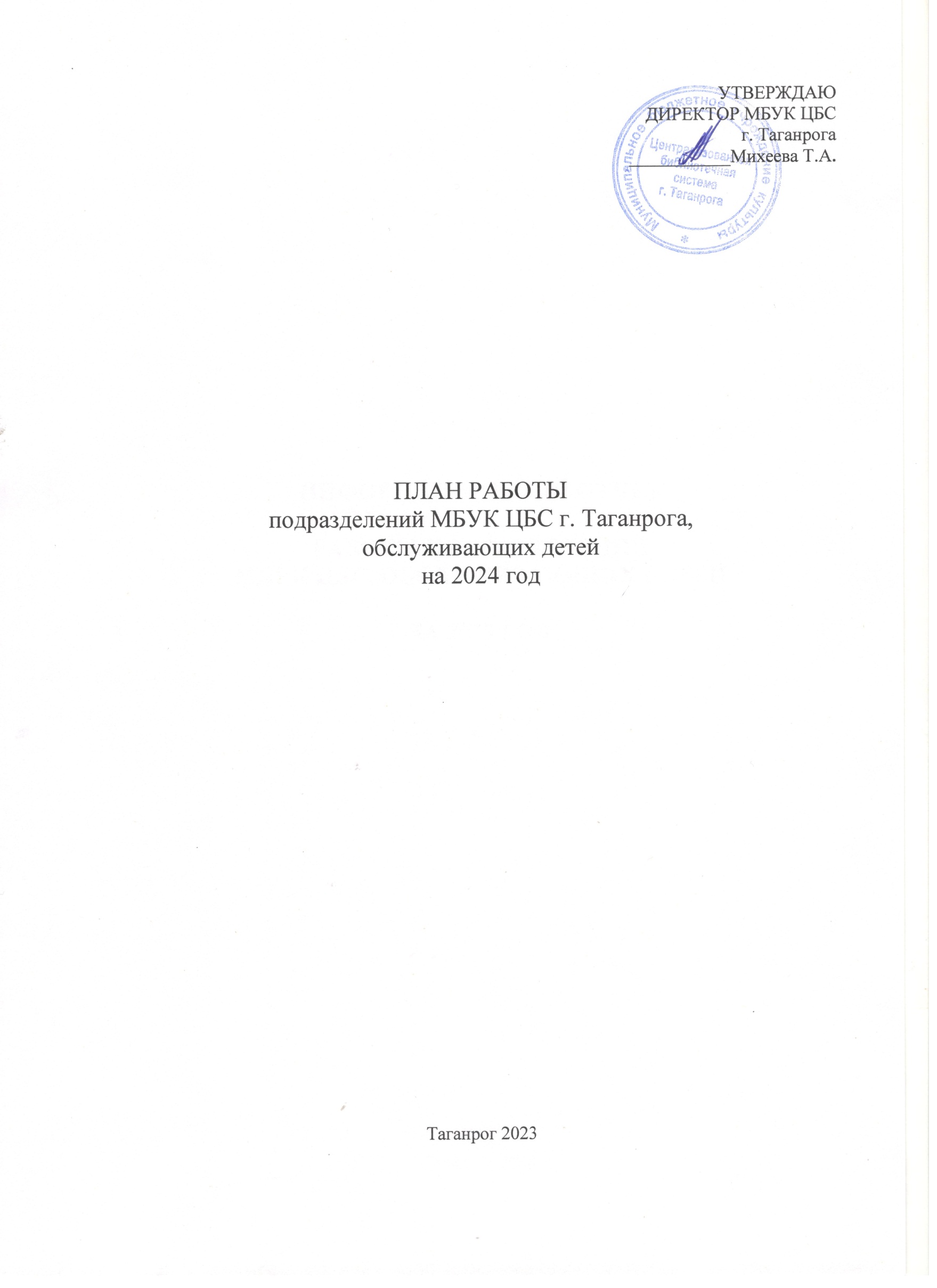 Содержание:Основные задачи и направления работы библиотеки в новом году;Основные  цифровые показатели деятельности;Участие в Федеральных целевых, областных, муниципальных проектах, программах;Формирование фонда документов и отражение его в справочном аппарате библиотеки;Мероприятия для привлечения читателей в библиотеку, в том числе реклама библиотеки;Социологические исследования;Культурно-досуговые мероприятия, в том числе в рамках использования «Пушкинской карты»;Краеведческая деятельность;Методическая деятельность, в том числе План повышения квалификации персонала;Информационно - библиографическая деятельность.1 разделОсновные направления работыОсновные направления работы  ЦГДБ имени М. Горького и детских библиотек г. Таганрога определяются в соответствии с миссией детской библиотеки: используя все имеющиеся ресурсы, предоставить детям оптимальные условия для культурного развития, формирования и удовлетворения их образовательных, коммуникативных и иных потребностей. В том числе:создавать для детей и подростков условия для приобщения к чтению и самореализации,  обеспечивать необходимый  психологический и эмоциональный комфорт (Указ Президента Российской Федерации от 29.05.2017 г. № 240 Об объявлении в Российской Федерации Десятилетия детства) организовывать мероприятия, приуроченные к проведению в  Российской Федерации Года семьи (Указ Президента Российской Федерации от 22.11.2023 № 875 "О проведении в Российской Федерации Года семьи") и добровольчества (Указ Губернатора Ростовской области от 05.12.2023 № 109  О проведении в 2024 году в ростовской области Года добрых дел ( документ)развивать семейное чтение, организуя в библиотеках  привлекательное  для детей и родителей пространство, необходимое для общения и досуга (Десятилетие детства в РФ 2018-2027гг.); активизировать популяризацию краеведческих знаний, содействовать  формированию патриотических чувств,  воспитанию у детей и подростков интереса к истории малой родины, России. создавать  творческие коллаборации с другими учреждениями и межведомственными организациями  в предоставлении услуг, необходимых для  гармоничного развития детей и подростков;содействовать социокультурной реабилитации детей с ограниченными возможностями здоровья  с учетом индивидуальных информационных потребностей  каждого;активно использовать ИТ в повседневной практике, расширять  пространство  библиотек виртуальными средствами (Федеральная целевая программа «Информационное общество» на 2019-2024 годы)организовать  цикл культурно-просветительских мероприятий, посвященных 45-летию Детской библиотеки - фил. №132 раздел. Основные плановые показателиВ том числе  ДЕТИ:3. УправлениеРабота по организации труда и управлениюРасчет объема фонда рабочего времени.Штат -  32  человека  Количество рабочих дней в году— 248Количество рабочих  часов в году =240  x 8   + 5 x 7 часов (предпраздничные) + 1 x 7 (сокращен.) = 1962 часов.Общий фонд рабочего времени (ОФРВ)=Кол-во рабочих  часов в году  1962  x 32 =62784 Нерабочее время (НВ)	трудовой отпуск = 28x 8 x32=7168  Больничные 2% от ОФРВ =1255,7Переключение с одного процесса на другой 5% от ОФРВ= 3139,2Санитарные дни=  12  x 8 часов x 32=3072Учебный отпуск = 30x 8 часов x 1человек =240	ВСЕГО НВ =    ___14749_______	часов	Чистый фонд рабочего времени (ЧФРВ) = ОФРВ - НВЧФРВ = ____48035__________ часов.	Обслуживание читателей  -45%  - 21615,9	Работа с фондом - 15%  -7205,3Работа с каталогами, картотеками - 10% -4803,5Повышение квалификации -10% 4803,5	Освоение новых технологий -10% 4803,5 Резерв – 10% 4803,5 (плановые и внеплановые массовые мероприятия)ИТОГО- 48034,5Чистый фонд рабочего времени используется полностью.Организация труда АнкетированиеДеятельность по созданию комфортной библиотечной среды  Деятельность по привлечению внебюджетного финансирования 4. Методическое  обеспечение деятельности библиотекПеречень основных направлений работы:организационное, методико-библиографическое обеспечение деятельности библиотек МБУК ЦБС г. Таганрога, обслуживающих детей; оказание консультативной помощи; мониторинг количественных и качественных показателей деятельности детских библиотек МБУК ЦБС г. Таганрога, планирование, прогнозирование их выполнения;организация  мероприятий в помощь непрерывному профессиональному образованию;  продвижение неформального наставничества для начинающих библиотекарей; освоение и использование  в работе информационных технологий  и виртуального пространства (сайт, социальные медиа); разработка и ведение проектов МБО;   координация и контроль реализации проектов и целевых программ ЦГДБ и ДБФ по основным направлениям библиотечной деятельности; организация конкурсов, акций, направленных на популяризацию книги и чтения;участие детских библиотек МБУК ЦБС г. Таганрога в конкурсах, проектах, акциях направленных на популяризацию книги и чтения; координация взаимодействия с учреждениями, организациями, другими заинтересованными лицами в области детского чтения;изучение и внедрение инновационного опыта работы  библиотек РФ; продвижение и  трансляция опыта работы детских библиотек г. Таганрога;составление и издание методико-библиографических материалов в помощь библиотекарям и пользователям;Аналитическая деятельностьАнализ ежемесячный, ежеквартальный основных статистических показателей деятельности ЦГДБ и детских библиотек МБУК ЦБС г. Таганрога, прогнозирование их выполнения;Анализ опроса на сайте ЦГДБ удовлетворенностью качеством услуг; анализ опросов пользователей по детскому чтению;Анализ годовых основных статистических показателей деятельности ЦГДБ и детских библиотек МБУК ЦБС г. Таганрога, прогнозирование статистических показателей на 2024;Анализ результативности реализации библиотечных проектов, программ, акций;Подготовка аналитических справок по основным направлениям 
деятельности детских библиотек. Информационная и консультативно-методическая помощь библиотекам-Подготовка и проведение индивидуальных, групповых консультаций в устном, письменном  формате (указать примерную тематику и количество).-Другие направления.Иформационно-методический день в детском саду «КПД: книги полезного действия» (Выставка-презентация, обзор библиотечных книг по библиотерапии) совместно с Советом КПА «Библиотерапия»Количество индивидуальных  консультаций (муниципальное задание) письменные консультации   (муниципальное задание)Инновационная деятельностьМетодическая деятельность по управлению проектами Организационная деятельность-Координационная деятельность методических служб в процессе участия библиотек в социокультурных акциях, конкурсах разных уровней. (Привести конкретные примеры).Акции, конкурсы МБО ЦГДБСоциокультурные акции, конкурсы разных уровней-Участие в работе комиссий, творческих групп, совете при  директоре, других мероприятиях, связанных с уставной деятельностью МЦБ/ЦБС. (Привести конкретные примеры).-Проведение инструктивно-методических совещаний по актуальным проблемам библиотечной деятельности,  в том числе в онлайн-формате. (Привести конкретные примеры).Диагностика и прогнозирование деятельности библиотек-Анализ основных показателей деятельности библиотек: объем и показатели качества муниципальной услуги, критерии результативности качества работы   МЦБ /ЦБС. (Привести конкретные примеры).План МБУК ЦБС г. Таганрога на 2024 год по исполнению работы "Методическое обеспечение в области библиотечного дела " (в рамках «Муниципального задания на 2024 год»)Наименование работы: методическое обеспечение в области библиотечного делаВыезды-Анализ уровня удовлетворенности качеством эффективности библиотечно-информационных услуг. (Привести конкретные примеры).Мониторинги, исследования, анкетирования, опросы-Анализ уровня удовлетворенности методическими услугами. (Привести конкретные примеры).Система повышения квалификацииОбучающие мероприятия в т. ч. проф. конкурсы4.1 Повышение квалификации   (ДЛЯ ВСЕХ структурных подразделений )- на федеральном уровнеУчастие в работе Всероссийской  ассоциации деятелей науки, культуры, образования «Растим читателя», РГДБ г. Москва (зам. директора по работе с детьми)Участие в работе совещания директоров региональных детскихбиблиотек РФ, РГДБ, г. Москва (зам. директора по работе с детьми, МБО)Дистанционные курсы повышения квалификации и обучение специалистов в рамках федерального проекта «Творческие люди» Всероссийская видеоконференция по проблемам безопасности детей в Интернете в рамках «Недели Безопасного Рунета» (февраль),  г. Москва - руководители  и специалисты ЦГДБ и детских подразделений МБУК ЦБС;  Обучающие вебинары Учебного центра  РГДБ (в течение года), г. Москва; – руководители  и специалисты ЦГДБ и  детских подразделений МБУК ЦБС;- на областном уровнеКомандировки руководителей и ведущих специалистов для участия в мероприятиях ДГПБ и РОДБ имени В.М.  Величкиной;  Обучающие вебинары и семинары  ДГПБ и РОДБ имени В.М.  Величкиной- на муниципальном уровне в рамках «Школ»В рамках Школы РДЧ дополнительным сегментом  по передаче практического опыта  организовать  и провести открытые  мероприятия ведущих библиотекарей или заведующих детских библиотек для библиотекарей I и II категории  в течение годаПлан мероприятий 2023г. системы повышения квалификации за пределами деятельности  конкретной МЦБ/ЦБС (областные курсы, региональные и федеральные программы)Издательская деятельностьПроведение исследований по различным направлениям библиотечной деятельности- Разработка и поддержка проведения  опросов, анкетований по основным направлениям библиотечной деятельности (указать примерную тематику и количество). Рекламно - имиджевая деятельность- Освещение деятельности библиотек  на различных интернет-платформах, в СМИ печатных 5. КадрыАттестация 6. Документные фонды:Комплектование, организация, сохранность6.1 Комплектование фондаРабота с фондом:Работа с каталогами:6.4 Отраслевой поток новых документов6.5 Источники документоснабжения- комплектование книжного фонда в рамках национального проекта «Культура»;- книги в дар от читателей;- книги в дар от авторов;- книги в дар в рамках Общероссийской акции «Дарите книги с любовью»;- книги в дар в рамках Международного Чеховского книжного фестиваля;- работа с разделом «Комплектуемся вместе» МБУК ЦБС г. ТаганрогаДля  пополнения библиотечных фондов ЦГДБ и ДБИЦ актуальной литературой продолжить участие во  Всероссийской благотворительной акции  «Подари ребенку книгу» и в Общероссийской  акции  «Дарите книги с любовью»6.6. Работа по изучению использования документного фондаРабота с каталогами:6.7 Работа по сохранности фондаОбновление полочных разделителей Работа по мелкому ремонту и переплету изданий       Работа с задолжниками6.8 Проверка библиотечного фонда6.9 Работа с отказамиРабота с отказами (картотека «Комплектуемся вместе»)7. Автоматизация библиотечных процессовРабота с собственными сайтами (заполняют только ЦИТ, ЦЕМ, ЦКИ, ЦОД, ЦГДБ)В течение года будет вестись работа по наполнению страниц сайта «Библио-новости», «Библиографические пособия», отредактирована страница «Методические рекомендации»Размещение информации на сайтах:Работа структурных подразделений в социальных сетях:Количество подписчиков в социальных сетях:Размещение информации  в социальных сетях:Переходы по QR-кодуПодготовка электронных материалов:Подготовлено (количество)  электронных материалов (дайджесты, видеоролики, буктрейлеры и др.)Удаленные пользователи:Привлечение удаленных пользователей на сайты: (www.taglib.ru; www.cbs-tag.ru; www.taglib-collection.ru; http://taganrog-gorod.ru для оказания электронных услугОбращения к сайтам МБУК ЦБС:Привлечение  посетителей сайтов (www.taglib.ru; www.taglib-collection.ru; ww.ecology.cbs-tag.ru; http://taganrog-gorod.ru)  (Дневник гр. 39)Привлечение  посетителей к сайту  www.cbs-tag.ru (для Б-к-филиалов. Дневник гр. 58).Выдача электронных документов:Привлечение к полнотекстовой БД «Таганрогская книжная коллекция» на сайте www.taglib-collection.ruОбращения к Электронному каталогу:Привлечение пользователей  к Электронному каталогу МБУК ЦБС:Электронные услуги:Электронное продление документов на  сайтах МБУК ЦБС: Межбиблиотечное обслуживание и электронная доставка документов9. Обслуживание пользователейИндивидуальная работа с читателями: - Беседа как наиболее распространенная форма индивидуального руководства чтением  (беседа при записи в библиотеку; беседа при выдаче книг читателю,  беседа о прочитанном). Деятельность библиотекаря по составлению индивидуальных планов чтения – 20. Выбор тем будет зависеть от читательских интересов читателей.Индивидуальное информирование – 38  Консультации - 55Анкетирование, опросы как методы изучения читательских потребностей. Дифференцированное обслуживание (по возрастным признакам, по уровню общеобразовательной подготовки, и др.):- Обслуживание читателей по возрастным группам: дошкольники, дети до 14 лет, подростки до 15 лет, юношество, РДЧ;- По уровню образования: начальное, среднее, высшее, средне – специальное;- Дети с ОВЗ;- Трудные дети;- Одаренные дети;- Родители;- Многодетные семьи;- ПедагогиИндивидуальная работа с пользователями (дети-инвалиды, трудные дети, подростки, ветераны ВОВ, социально-незащищенные слои населения) -Изучение интересов пользователей с учетом индивидуальных запросов. Привлечение к тематическому чтению с использованием рекомендательных списков литературы.-Планы чтения. -Наблюдение за индивидуальным чтением, заметки в читательских формулярах.-Консультирование пользователей по вопросам поиска информации, работы с информационными системами и электронными базами данных.-Выявление одаренных детей, привлечение их к библиотечным мероприятиям, кружковой и студийной работе библиотек.-Привлечение к библиотеке детей с ограниченными возможностями здоровья с учетом индивидуальных информационных потребностей каждого.-Привлечение детей и подростков к совместному творчеству: организация и проведение конкурсов, акций, выставок детского творчества.-Анкетирование, опросы.Работа с родителями: -популяризация семейного чтения как элемента ответственного родительства; -изучение интересов семьи и  содействие в воспитании ребенка с помощью книги. - Работа с несовершеннолетними, семьями,  находящихся в социально опасном положении, их привлечение к занятиям в творческих клубах, кружках, спортивных секциях, а так же к мероприятиям, способствующим приобщению несовершеннолетних «группы риска» к ценностям отечественной и мировой культуры.Работа по целевым программам, проектамПрограммыПроекты ФестивалиКонкурсыАкции Участие в проектах, акциях других организацийМемориально-музейная деятельность библиотекРабота с читателями по основным тематическим направлениям.Культурно-просветительская деятельностьЧисло культурно-просветительских   мероприятийВсе планируемые мероприятия предоставляются в таблице. Наряду с мероприятиями, инициированными библиотеками, в таблице необходимо отразить и все масштабные акции (районные, городские, областные, региональные, федеральные), в которых предполагается участие библиотек, в этом случае в колонке  «Наименование мероприятия» следует указать организатора акции.1 разделИсторическое направление Особо значимые  даты и события 2024 годаОбъявленные Президентом РФ 2022-2031 годы Десятилетием науки и технологий8 февраля – День российской науки. 300 ЛЕТ Российской академии наук. Указ Президента Российской Федерации от 06.05.2018 № 197 "О праздновании 300-летия Российской академии наук"12 апреля – День космонавтики80 лет со дня полного снятия блокады Ленинграда (1944)190 лет со дня рождения Дмитрия Ивановича Менделеева, великого российского ученого-энциклопедиста: физик, химик, метролог, технолог, приборостроитель. Одно из великих открытий ученого - периодический закон химических элементов.165 лет со дня рождения Александра Степановича Попова (1859-1906), русского физика и электротехника, изобретателя радио.2 разделПатриотическое воспитаниеОсобо значимые  даты и события 2024 года27 января - Освобождение Освенцима (Аушвица) (Международный день памяти жертв  Холокоста)27 января – День снятия блокады Ленинграда15 февраля - День памяти о россиянах, исполнявших служебный долг за пределами Отечества23 февраля – День защитника Отечества18 марта - День воссоединения Крыма с Россией9 мая – День Победы в Великой Отечественной войне 12 июня – День России22 июня – День памяти и скорби, Начало Великой Отечественной войны (82 года)1 августа – Начало Первой Мировой войны22 августа – День государственного флага Российской Федерации4 ноября – День народного единства8 ноября - День памяти погибших при исполнении служебных обязанностей сотрудников органов внутренних дел Российской Федерации9 декабря – День героев Отечества.3 разделДуховно-нравственное просвещение.Особо значимые   даты и события 2024 года  21 февраля – Международный день родного языка.25 марта – День работника культуры.24 мая – День славянской письменности и культуры. 27 мая – Общероссийский день библиотек. 3 сентября – День солидарности в борьбе с терроризмом8 сентября – Международный день грамотности.16 ноября –  Международный день толерантности.22 ноября – День словарей и энциклопедий.4 раздел Формирование позитивного отношения к здоровому образу жизни. Профилактика вредных привычек и асоциальных форм поведенияОсобо значимые   даты и события 2024 года  1 марта – Международный день борьбы с наркоманией и наркобизнесом.3 марта – Всемирный день слуха.7 апреля – Всемирный день здоровья.31 мая – Всемирный день «без табака».26 июня – Международный день борьбы с наркоманией и незаконным оборотом наркотиков.11 сентября – Всероссийский день трезвости.24 сентября - Международный день глухих (последнее воскресенье сентября)27сентября – Всемирный день туризма.3 октября – Всемирный день трезвости.1 декабря – Всемирный день борьбы со СПИДом.5 раздел Экологическое просвещениеОсобо значимые   даты и события 2024 года  20-21 марта – День Земли.21 марта – Международный день леса.22 марта – Всемирный день воды, или Всемирный день водных ресурсов.29-30 марта – День защиты Земли.15 апреля – День экологических знаний.15 апреля - 5 июня – Общероссийские дни защиты окружающей среды от экологической    опасности.22 апреля – Всемирный день Земли.12 мая – День экологического образования.23 мая – Международный день биологического разнообразия.5 июня – Всемирный день охраны окружающей среды, День эколога.6 раздел Популяризация классической литературы и качественной современной художественной словесности. Эстетическое воспитаниеОсобо значимые даты и события 2024 года  22 января – 120 лет со дня рождения Аркадия Петровича Гайдара (А.П. Голикова) (1904-1941), советского детского писателя, участника Гражданской и Великой Отечественной войн.27 января - 145 лет со дня рождения Павла Петровича Бажова (1879-1950), русского писателя.29 января – День рождения А. П. Чехова.10 февраля – День памяти А.С. Пушкина.11 февраля – 130 лет со дня рождения Виталия Валентиновича Бианки (1894-1959), русского писателя-натуралиста.14 февраля – Международный день книгодарения.21 февраля – Международный день родного языка.21 февраля – День памяти М. А. Шолохова.3 марта – Всемирный день чтения вслух.21 марта – Всемирный день поэзии.1 апреля –215 лет со дня рождения Н. В. Гоголя2 апреля – День детской книги.12 апреля – 200 лет со дня рождения А. Н. Островского1 мая – 100 лет со дня рождения Виктора Петровича Астафьева (1924-2001), российского писателя.24 мая –  День рождения М. А. Шолохова.2 июня - 120 лет со дня рождения Николая Корнеевича Чуковского (1904-1965), советского писателя, переводчика прозы и поэзии.6 июня –   225 лет со дня рождения А. С. Пушкина. Пушкинский день в России. День русского языка.9 октября – Всероссийский день чтения.18 октября - 90 лет со дня рождения Кира Булычева (Игорь Всеволодович Можейко) (1934-2003), российского писателя-фантаста, учёного-востоковеда, фалериста, сценариста.15 октября –   День рождения М. Ю. Лермонтова.19 октября – День Царскосельского Лицея.7 раздел Библиотека – милосердная зонаОсобо значимые даты и события 2024 года  1 октября – Международный День пожилых людей. 1 декабря – Международный день инвалидов. Декада инвалидов декабрь.8 раздел  Семейное чтениеОсобо значимые   даты и события 2024 года  8 марта – Международный женский день.15 мая – Международный день семьи.1 июня – Международный день защиты детей.8 июля – День Петра и Февронии, день супружеской любви и семейного счастья.6 сентября – День добрых дел.23 октября – День школьных библиотекДень отца – третье воскресенье октября.День матери – последнее воскресенье ноября.9 раздел Краеведение Особо значимые даты и события 2024 года  29 января – 164 года со дня рождения А. П. Чехова30 августа - Днь освобождения Таганрога от немецко-фашистских захватчиков.22 июня – 125 лет со дня основания Таганрогского городского музея.12 июля – 220 лет таганрогской пожарной службе.15 июля – день памяти А. П. Чехова12 сентября – 326 лет со дня основания Таганрога.Библиотеки-юбиляры 2024 годаМероприятия, направленные на продвижение титульного имени библиотеки (А. П. Чехова, К. Савицкого, И. М. Бондаренко, М. Горького, Н. Островского, А. Гайдара,       И. Василенко, Дом Чайковских)10 раздел Деятельность в помощь образовательному процессу. Развитие информационных  компетенций читателей. Профориентация В зависимости от потребностей читателей возможно выделить  мероприятия по популяризации педагогики, страноведению, истории, психологии, продвижению знаний об   ученых, общественных деятелях. 11 раздел Формирование правовой культуры.   Экономическое просвещение.Развитие  финансовой грамотностиОсобо значимые даты и события 2024 года   12 июня – День России. 22 августа – День государственного флага РФ. 12 декабря – День Конституции Российской Федерации.125 лет с момента появления телефонной линии, которая связывала между собой Петербург и Москву (1899).Работа любительских объединений, клубов по интересам10. Информационное и справочно-библиографическое обслуживание.Справочно-библиографический аппарат-использование удаленных лицензионных ресурсов для качественного обслуживания пользователей:Издательская библиографическая деятельностьСоздание  собственных электронных баз данных:Формирование информационной культуры и культуры чтенияМероприятия, рассчитанные на все категории пользователей1 разделИсторическое направление Особо значимые  даты и события 2024 годаОбъявленные Президентом РФ 2022-2031 годы Десятилетием науки и технологий8 февраля – День российской науки. 300 ЛЕТ Российской академии наук. Указ Президента Российской Федерации от 06.05.2018 № 197 "О праздновании 300-летия Российской академии наук"12 апреля – День космонавтики80 лет со дня полного снятия блокады Ленинграда (1944)190 лет со дня рождения Дмитрия Ивановича Менделеева, великого российского ученого-энциклопедиста: физик, химик, метролог, технолог, приборостроитель. Одно из великих открытий ученого - периодический закон химических элементов.165 лет со дня рождения Александра Степановича Попова (1859-1906), русского физика и электротехника, изобретателя радио.2 разделПатриотическое воспитаниеОсобо значимые  даты и события 2024 года27 января - Освобождение Освенцима (Аушвица) (Международный день памяти жертв  Холокоста)27 января – День снятия блокады Ленинграда15 февраля - День памяти о россиянах, исполнявших служебный долг за пределами Отечества23 февраля – День защитника Отечества18 марта - День воссоединения Крыма с Россией9 мая – День Победы в Великой Отечественной войне 12 июня – День России22 июня – День памяти и скорби, Начало Великой Отечественной войны (82 года)1 августа – Начало Первой Мировой войны22 августа – День государственного флага Российской Федерации4 ноября – День народного единства8 ноября - День памяти погибших при исполнении служебных обязанностей сотрудников органов внутренних дел Российской Федерации9 декабря – День героев Отечества.3 разделДуховно-нравственное просвещение.Особо значимые даты и события 2024 года  21 февраля – Международный день родного языка.25 марта – День работника культуры.24 мая – День славянской письменности и культуры. 27 мая – Общероссийский день библиотек. 3 сентября – День солидарности в борьбе с терроризмом8 сентября – Международный день грамотности.16 ноября –  Международный день толерантности.22 ноября – День словарей и энциклопедий.4 раздел Формирование позитивного отношения к здоровому образу жизни. Профилактика вредных привычек и асоциальных форм поведенияОсобо значимые даты и события 2024 года  1 марта – Международный день борьбы с наркоманией и наркобизнесом.3 марта – Всемирный день слуха.7 апреля – Всемирный день здоровья.31 мая – Всемирный день «без табака».26 июня – Международный день борьбы с наркоманией и незаконным оборотом наркотиков.11 сентября – Всероссийский день трезвости.24 сентября - Международный день глухих (последнее воскресенье сентября)27сентября – Всемирный день туризма.3 октября – Всемирный день трезвости.1 декабря – Всемирный день борьбы со СПИДом.5 раздел Экологическое просвещениеОсобо значимые   даты и события 2024 года  20-21 марта – День Земли.21 марта – Международный день леса.22 марта – Всемирный день воды, или Всемирный день водных ресурсов.29-30 марта – День защиты Земли.15 апреля – День экологических знаний.15 апреля - 5 июня – Общероссийские дни защиты окружающей среды от экологической    опасности.22 апреля – Всемирный день Земли.12 мая – День экологического образования.23 мая – Международный день биологического разнообразия.5 июня – Всемирный день охраны окружающей среды, День эколога.6 раздел Популяризация классической литературы и качественной современной художественной словесности. Эстетическое воспитаниеОсобо значимые   даты и события 2024 года  22 января – 120 лет со дня рождения Аркадия Петровича Гайдара (А.П. Голикова) (1904-1941), советского детского писателя, участника Гражданской и Великой Отечественной войн.27 января - 145 лет со дня рождения Павла Петровича Бажова (1879-1950), русского писателя.29 января – День рождения А. П. Чехова.10 февраля – День памяти А.С. Пушкина.11 февраля – 130 лет со дня рождения Виталия Валентиновича Бианки (1894-1959), русского писателя-натуралиста.14 февраля – Международный день книгодарения.21 февраля – Международный день родного языка.21 февраля – День памяти М. А. Шолохова.3 марта – Всемирный день чтения вслух.21 марта – Всемирный день поэзии.1 апреля –215 лет со дня рождения Н. В. Гоголя2 апреля – День детской книги.12 апреля – 200 лет со дня рождения А. Н. Островского1 мая – 100 лет со дня рождения Виктора Петровича Астафьева (1924-2001), российского писателя.24 мая –  День рождения М. А. Шолохова.2 июня - 120 лет со дня рождения Николая Корнеевича Чуковского (1904-1965), советского писателя, переводчика прозы и поэзии.6 июня –   225 лет со дня рождения А. С. Пушкина. Пушкинский день в России. День русского языка.9 октября – Всероссийский день чтения.18 октября - 90 лет со дня рождения Кира Булычева (Игорь Всеволодович Можейко) (1934-2003), российского писателя-фантаста, учёного-востоковеда, фалериста, сценариста.15 октября –   День рождения М. Ю. Лермонтова.19 октября – День Царскосельского Лицея.7 раздел Библиотека – милосердная зонаОсобо значимые  даты и события 2024 года  1 октября – Международный День пожилых людей. 1 декабря – Международный день инвалидов. Декада инвалидов декабрь.8 раздел  Семейное чтениеОсобо значимые   даты и события 2024 года  8 марта – Международный женский день.15 мая – Международный день семьи.1 июня – Международный день защиты детей.8 июля – День Петра и Февронии, день супружеской любви и семейного счастья.6 сентября – День добрых дел.23 октября – День школьных библиотекДень отца – третье воскресенье октября.День матери – последнее воскресенье ноября.9 раздел Краеведение Особо значимые   даты и события 2024 года  29 января – 164 года со дня рождения А. П. Чехова30 августа - День освобождения Таганрога от немецко-фашистских захватчиков.22 июня – 125 лет со дня основания Таганрогского городского музея.12 июля – 220 лет таганрогской пожарной службе.15 июля – день памяти А. П. Чехова12 сентября – 326 лет со дня основания Таганрога.Библиотеки-юбиляры 2024 годаМероприятия, направленные на продвижение титульного имени библиотеки (А. П. Чехова, К. Савицкого, И. М. Бондаренко, М. Горького, Н. Островского, А. Гайдара,       И. Василенко, Дом Чайковских)10 раздел Деятельность в помощь образовательному процессу. Развитие информационных  компетенций читателей. Профориентация В зависимости от потребностей читателей возможно выделить  мероприятия по популяризации педагогики, страноведению, истории, психологии, продвижению знаний об   ученых, общественных деятелях. 11 раздел Формирование правовой культуры.   Экономическое просвещение.Развитие  финансовой грамотностиОсобо значимые   даты и события 2024 года   12 июня – День России. 22 августа – День государственного флага РФ. 12 декабря – День Конституции Российской Федерации.125 лет с момента появления телефонной линии, которая связывала между собой Петербург и Москву (1899).Зав. структурным подразделением  ___________________________   _______________(Ф. И. О.)                                (подпись)_______________                                                 (дата)======Пользователи всегоВсего 2024 г.1 кв.2 кв.6 мес.3 кв.9 мес.4 кв.ЦГДБ 9820430021206420200084201400в стенах библиотеки9740428021006380198083601380во внестационарных условиях0000000удалённых80202040206020ДБФ № 13000140070021005002600400в стенах библиотеки2997139770020975002597400во внестационарных условиях0000000удалённых3303030ДБФ № 2210046058010406801720380в стенах библиотеки210046058010406801720380во внестационарных условиях0000000удалённых0000000ДБФ № 132800100060016006502250550в стенах библиотеки279899860015986502248550во внестационарных условиях0000000удалённых2202020ДБФ № 14210090055014503501800300в стенах библиотеки210090055014503501800300во внестационарных условиях0000000удалённых0000000ФИЛИАЛЫ 10000376024306190218083701630в стенах библиотеки9995375524306185218083651630во внестационарных условиях0000000удалённых5505050ДЕТСКИЕ БИБЛИОТЕКИ1982080604550126104180167903030в стенах библиотеки1973580354530125654160167253010во внестационарных условиях0000000удалённых85252045206520Посещения/ обращения всегоВсего 2024 г.1 кв.2 кв.6 мес.3 кв.9 мес.4 кв.ЦГДБ с сайтом1417003470039300740003870011270029000в стенах библиотеки117000280003300061000330009400023000во внестационарных условиях3500150070022005002700800на массовых мероприятиях2000050006000110004000150005000удалённых без сайта700100400500100600100Обращения  к веб-сайту2050051005200103005100154005100Удаленные всего2120052005600108005200160005200ДБФ № 13520080259420174458775262208980в стенах библиотеки3475079059305172108680258908860во внестационарных условиях30085801656022575на массовых мероприятиях4680116011402300120034901180удаленных 1503535703510545из них к веб-сайту1503535703510545удаленных 0000000ДБФ № 22655067307160138907880217704780в стенах библиотеки2540064906830133207540208604540во внестационарных условиях1000200300500300800200на массовых мероприятиях4000100010002000100030001000удаленных 1504030704011040из них к веб-сайту1504030704011040даленых без сайта0000000ДБФ № 133230081958785169809135261156185в стенах библиотеки3125079408520164608870253305920во внестационарных условиях900220230450230680220на массовых мероприятиях400011001250235010003350650удаленных1503535703510545из них к веб-сайту1503535703510545удаленых без сайта0000000ДБФ № 142655055407240127807530203106240в стенах библиотеки2490053006650119506950189006000во внестационарных условиях15002005507505501300200на массовых мероприятиях3800800120020009002900900удаленных 1504040803011040к веб-сайту1504040803011040удаленых без сайта0000000ФИЛИАЛЫ Всего120600284903260561095333209441526185в стенах библиотеки116300276353130558940320409098025320во внестационарных условиях37007051160186511403005695на массовых мероприятиях164804060459086504100127503730удаленных600150140290140430170к веб-сайту600150140290140430170удаленых без сайта0000000ДЕТСКИЕ БИБЛИОТЕКИ26230063190719051350957202020711555185в стенах библиотеки23330055635643051199406504018498048320во внестационарных условиях7200220518604065164057051495на массовых мероприятиях36480906010590196508100277508730удаленные всего2180053505740110905340164305370к веб-сайту2110052505340105905240158305270удаленных без сайта700100400500100600100Выдано/ просмотрено всегоВсего 2024 г.1 кв.2 кв.6 мес.3 кв.9 мес.4 кв.ЦГДБ 20430046000550001010005800015900045300в стационарном режиме20400045900549001008005795015875045250в удалённом режиме3001001002005025050На физических160000103001130012400340001380016300ДБФ № 162270161501694533095136354673015540в стационарном режиме62270161501694533095136354673015540в удалённом режиме0000000На физических50270131501394527095106353773012540ДБФ № 24450011350119502330012250355508950в стационарном режиме4450011350119502330012250355508950в удалённом режиме0000000На физических4333011100117002280011800346008730ДБФ № 1360000155201543030950152204617013830  в стационарном режиме60000155201543030950152204617013830в удалённом режиме0000000На физических58400151001490030000148004480013600ДБФ № 1444500107001180022500116003410010400в стационарном режиме44500107001180022500116003410010400в удалённом режиме0000000На физических43700105001160022100114003350010200ФИЛИАЛЫ 21127053720561251098455270516255048720в стационарном режиме21127053720561251098455270516255048720в удалённом режиме0000000На физических19570049850521451019954863532155045070ДЕТСКИЕ БИБЛИОТЕКИ4155709972011112521084511070532155094020в стационарном режиме4152709962011102521064511065532130093970в удалённом режиме3001001002005025050На физических35570089850921451819958863527063085070ПользователиВсего 2024 г.Всего 2024 г.1 кв.2 кв.6 мес.3 кв.9 мес.4 кв.ЦГДБ 92909290401020306040191079501340ДБФ № 128502850134064019804802460390ДБФ № 2192019203935429356421577343ДБФ № 132700270095562515806302210490ДБФ № 141900190085047013203101630270ФИЛИАЛЫ93709370353822775815206278771493ДЕТСКИЕ БИБЛИОТЕКИ186601866075484307118553972158272833Посещения/ обращенияВсего 2024 г.Всего 2024 г.1 кв.2 кв.6 мес.3 кв.9 мес.4 кв.ЦГДБ 114450114450279953230560300318809218022270ДБФ № 1340803408078109135169458465254108670ДБФ № 2253202532064206850132707570208404480ДБФ № 13311503115079108540164508860253105840ДБФ № 14242002420051006600117006800185005700ФИЛИАЛЫ114750114750272403112558365316959006024690ДЕТСКИЕ БИБЛИОТЕКИ22920022920055235634301186656357518224046960Выдано/ просмотрено Всего 2024 г.Всего 2024 г.1 кв.2 кв.6 мес.3 кв.9 мес.4 кв.ЦГДБ 1945001945004342052620960405528015132043180ДБФ № 16027060270156101638531995131754517015100ДБФ № 2427304273010930114802241011830342408490ДБФ № 135840058400152601499030250147704502013380ДБФ № 14417004170010050110002105010900319509750ФИЛИАЛЫ20310020310051850538551057055067515638046720ДЕТСКИЕ БИБЛИОТЕКИ3976003976009527010647520174510595530770089900В том числе МОЛОДЁЖЬ:В том числе МОЛОДЁЖЬ:В том числе МОЛОДЁЖЬ:В том числе МОЛОДЁЖЬ:ПользователиВсего 2024 г.1 кв.1 кв.2 кв.6 мес.3 кв.9 мес.4 кв.ЦГДБ 400240240603006036040ДБФ № 110040404080109010ДБФ № 2150606030903012030ДБФ № 137035351045156010ДБФ № 141504040601003013020ФИЛИАЛЫ4701751751403158540070ДЕТСКИЕ БИБЛИОТЕКИ870415415200615145760110Посещения/ обращения Всего 2024 г.1 кв.1 кв.2 кв.6 мес.3 кв.9 мес.4 кв.ЦГДБ 49001150115013202470126037301170ДБФ № 1700120120180300200500200ДБФ № 21000250250250500250750250ДБФ № 13600150150100250150400200ДБФ № 1414002002004006005001100300ФИЛИАЛЫ3700720720930165011002750950ДЕТСКИЕ БИБЛИОТЕКИ86001870187022504120236064802120Выдано/ просмотрено Всего 2024 г.1 кв.1 кв.2 кв.6 мес.3 кв.9 мес.4 кв.ЦГДБ 71001800180018003600200056001500ДБФ № 114004004004008003001100300ДБФ № 215003503504007503501100400ДБФ № 131100200200300500300800300ДБФ № 1418004004005009004501350450ФИЛИАЛЫ58001350135016002950140043501450ДЕТСКИЕ БИБЛИОТЕКИ129003150315034006550340099502950В том числе РДЧ:В том числе РДЧ:В том числе РДЧ:ПользователиВсего 2024 г.1 кв.2 кв.6 мес.3 кв.9 мес.4 кв.ЦГДБ 1305030803011020ДБФ № 15020204010500ДБФ № 2301010205255ДБФ № 13301015255300ДБФ № 1450102030104010ФИЛИАЛЫ16050651153014515ДЕТСКИЕ БИБЛИОТЕКИ290100951956025535Посещения/ обращения Всего 2024 г.1 кв.2 кв.6 мес.3 кв.9 мес.4 кв.ЦГДБ18504554759304601390460ДБФ № 142095105200110310110ДБФ № 223060601206018050ДБФ № 13550135145280125405145ДБФ № 14950240240480230710240ФИЛИАЛЫ215053055010805251605545ДЕТСКИЕ БИБЛИОТЕКИ40009851025201098529951005Выдано/ просмотрено Всего 2024 г.1 кв.2 кв.6 мес.3 кв.9 мес.4 кв.ЦГДБ 270078058013607202080620ДБФ № 1600140160300160460140ДБФ № 227070701407021060ДБФ № 1350060140200150350150ДБФ № 141000250300550250800200ФИЛИАЛЫ237052067011906301820550ДЕТСКИЕ БИБЛИОТЕКИ5070130012502550135039001170Количество  мероприятий  детских библиотекВсего2024 г.1 кв.2 кв.6 мес.3 кв.9 мес.4 кв.ЦГДБ             Всего670170190360160520150Из них культурно-просветительские600150170320150470130в стационарном режиме   590150170320140460130во внестационарном  режиме80202040206020в удалённом режиме 0000000ДБФ № 1     Всего24060701305018060Из них культурно-просветительские23060651255017555в стационарном режиме   23258681264817458во внестационарном  режиме7123252в удалённом режиме 1100000ДБФ № 2     Всего115303060309025Из них культурно-просветительские90202545257020в стационарном режиме   100262551267723во внестационарном  режиме154594132в удалённом режиме 0000000ДБФ № 13     Всего1704050904013040Из них культурно-просветительские1583845834012335в стационарном режиме   1623848863812438во внестационарном  режиме8224262в удалённом режиме 0000000ДБФ № 14    Всего115303060309025Из них культурно-просветительские95252550257520в стационарном режиме   105272855288322во внестационарном  режиме10325273в удалённом режиме 0000000ФИЛИАЛЫ   Всего640160180340150490150Из них культурно-просветительские573143160303140443130в стационарном режиме   600150169319140459141во внестационарном  режиме4010112110319в удалённом режиме 1101010ДЕТСКИЕ БИБЛИОТЕКИ    Всего13103303707003101010300Из них культурно-просветительские1173293330623290913260в стенах библиотеки1190300339639280919271во внестационарных условиях120303161309129удалённых1101010№п/пФорма СрокиОтветственный1.Организовать работу ЦГДБ и ДБФ в соответствии с основными проектами,  направлениями деятельности и знаменательными датами на 2024 г.в течение годаМБО ЦГДБ 2.Организовать выполнение основных контрольных показателей работы и привлечение новых читателей в библиотеку и к чтению; Своевременно предоставлять в МБО ЦГДБ, а  так же ОМО ЦГПБ ежемесячные планы и цифровые отчеты по основным показателям деятельности (не позднее первого рабочего дня каждого месяца), иные   по требованиюв течение года ЦГДБ и ДБФ3.Вести работу по учету  первичных статистических показателей библиотечного обслуживания в автоматизированном режиме с использованием   автоматизированной библиотечно-информационной системы OPAC-GLOBAL (АБИС OPAC-GLOBAL)в течение годаЦГДБ и ДБФ4.Вести учет локальных пользователей автоматизированном режиме с использованием модуля «Регистрация пользователей» автоматизированной библиотечно-информационной системы OPAC-GLOBALв течение годаЦГДБ и ДБФ5.Принимать участие в мероприятиях  по повышению квалификации, проводимых российскими, областными и городскими учреждениями культурыв течение годаЦГДБ и ДБФ6.Участвовать в кооперационном взаимодействии  ЦГДБ и ДБФ по оказанию практической  помощи в случае производственной необходимостив течение годаЦГДБ и ДБФ7.Проводить регулярные производственные совещания  в течение годаЦГДБ и ДБФ8.Вести работу по изучению, хранению и организации документного  фонда ЦГДБ и ДБФ9.Вести контроль за соблюдением графиков  отпусков, перерывов и часов самоподготовки  в течение годаЦГДБ и ДБФ10.Участвовать в проведении сезонных генеральных уборок, проводить санитарные дни в соответствии с планами их проведенияв течение годаЦГДБ и ДБФ11.Организовать мероприятия, посвященные 45-летию Детской библиотеки - фил. №13октябрьДБФ 1312.Организовывать  проведение экскурсий в библиотекув течение годаЦГДБ и ДБФ13.Развивать   интеграцию в информационное пространство на сайте МБУК ЦБС г. Таганрога, в социальной сети «Вконтакте»в течение годаДБФФорма. НазваниеСроки ОтветственныйАнкета самооценки состояния общедоступной муниципальной библиотеки.июньАнкетирование (на сайте МБУК ЦБС г. Таганрога) «Качество предоставляемых услуг в библиотеках МБУК ЦБС г. Таганрога»в течение годаЦГДБ и ДБФ  Наименование процесса срокиОтветственныйСоздавать пользователям условия для приобщения к чтению и самореализации,  обеспечивать необходимый  психологический и эмоциональный комфорт;в течение годаЦГДБ и ДБФПровести реорганизацию внутреннего пространства (помещение хранения книг ЦГДБ) для высвобождения дополнительной площади, необходимой  для более комфортного и качественного предоставления услуг детям-пользователямВ течение года.СО, МБО ЦГДБПроводить создавать тематические фотозоны в течение годаЦГДБ и ДБФАссортиментная группаВиды услугБиблиотечно-библиографические услугиИздательско-полиграфические услугиСервисные услугиАссортиментная группаВиды услугКонсалтинговые и образовательные услугиИздательско-полиграфические услугиКопирование текстовых документовНабор текстаРедактирование текстаОбъединение, форматирование, сканированиеРаспечатка текста ч/бНабор титульного листаРаспечатка изображения, рисунковСканированиеСервисные услугиПользование литературой сверхустановленного срокаСервисные услугиПредоставление помещения (читальный зал ЦГДБ) для деловых идосуговых мероприятийДатаНаименование (тема)ИсполнительянварьПоложение  Об открытом творческом конкурсе «Необычная книга»МБО ЦГДБянварьПоложение О межрегиональной акции «Чеховские волонтеры…»МБО ЦГДБмартПоложение О проведении смотра- конкурса "Лучшее открытое мероприятие по продвижению чтения" (среди МБДОУ д/с г. Таганрога)МБО ЦГДБ (совместно с УО г. Таганрога)Январь-декабрьСоциокультурный проект  совместно с ОМО ЦГПБ имени А.П. Чехова «Читающая мама»МБО, ЦГДБФевраль -ноябрь Библиотечный проект «Векторы чтения»МБО, ЦГДБмартПисьменная консультация «Детские издательства России»МБО апрельОпрос «Лестница летних читательских предпочтений»МБОмайПисьменная консультация «Медийная поддержка чтения»МБО майПрограмма летнего чтения «Планета Лето -2024»МБОиюньПоложение	О проведении III поэтической акции "Волшебное стеклышко Елизаветы Тараховской"МБОавгустПисьменная консультация «Краеведческая работа в библиотеке: традиционные формы и новые технологии»МБОсентябрьИнформационно-аналитический отчет "Итоги программы летнего чтения "Планета Лето" детских библиотек МБУК ЦБС г. ТаганрогаМБОоктябрьОпрос для РДЧ «Эти книги мне хотелось бы взять в библиотеке…»МБОГрупповая консультация Трансформация библиотечной работы  с детьми в современных условиях: новые форматыРуководители подразделений МБУК ЦБС г. Таганрога, обслуживающих детейфевральМБО ЦГДБГрупповая консультация «Книжная Неделя без портфеля» (к Неделе детской и юношеской книги)Руководители и специалисты детских подразделений МБУК ЦБС г. ТаганрогамартМБО ЦГДБГрупповая консультация Детская библиотека в системе профориентацииРуководители и специалисты подразделений МБУК ЦБС г. Таганрога, обслуживающих детей сентябрьМБО ЦГДБГрупповая консультация Планирование: приоритетные направления деятельностиРуководители детских подразделений МБУК ЦБС г. ТаганрогаоктябрьМБО ЦГДБ Наименование структурного подразделенияВсегоI кв.II кв.6 мес.III кв.9 мес.IV кв.ЦГДБ75152338175520НазваниеДатаОтветственныйДетские издательства РоссииМБО Мандрыкина А.А.Медийная поддержка чтенияМБО Кузькина Л.А.Краеведческая работа в библиотеке: традиционные формы и новые технологииМБО Волнистая Е.М.Наименование (тема)Краткая информацияИсполнительфедеральный проект модельных библиотекфедеральный проект модельных библиотекфедеральный проект модельных библиотекфедеральный проект модельных библиотекФевраль-декабрьБиблиотечный проект «СпециЯ» в сфере креативных индустрий в рамках проекта по организации точек концентрации талантов «Гений места» на базе модельных библиотек ДБ ф.№1Методическое сопровождение проекта. Аббревиатура, составленная из слов «специалист» и «я»: организация  в библиотеке творческой площадки встреч с интересными креативными людьми для позитивной деятельности и самореализации подростков, получения информации о профессиях разных сфер креативных индустрий ДБФ №1грантовая деятельностьгрантовая деятельностьгрантовая деятельностьгрантовая деятельностьФевраль –декабрь Социокультурный проект «Книжный видеоформат»  (участие в конкурсе проектов БФ «Синара» на получение гранта)Методическое сопровождение проекта по  созданию в ЦГДБ  медиастудии для детей до 14 лет - площадки для постановок и сьемок  видеоспектаклей малых форм на основе литературной среды с использованием современного технического оборудованияАНО «Точка роста», МБО ЦГДБлокальные проекты  библиотек, направленные на  продвижение библиотечных услуг и популяризацию чтениялокальные проекты  библиотек, направленные на  продвижение библиотечных услуг и популяризацию чтениялокальные проекты  библиотек, направленные на  продвижение библиотечных услуг и популяризацию чтениялокальные проекты  библиотек, направленные на  продвижение библиотечных услуг и популяризацию чтенияЯнварь-декабрьСоциокультурный проект  совместно с ОМО ЦГПБ имени А.П. Чехова «Читающая мама»Методическое сопровождение проекта, ориентированного на  укрепление позиций книги и чтения в жизни ребенка, возрождение традиций семейного чтения  на основе творческого взаимодействия  библиотеки, семьи и образовательных учреждений; ЦГДБ и ДБФ Январь-ноябрьЛитературно-краеведческий проект «Город старинный, морем обьятый»Методическое сопровождение проекта по формированию  у подрастающего поколения   чувства патриотизма,  любви к родному городу и краю через создание одноименного мультимедийного издания о г. ТаганрогеСО ЦГДБЯнварь-декабрьИнтернет – проект«Представьте себе!»Методическое сопровождение проекта по  популяризации детской научно-познавательной литературы через создание видеороликов о научных достижениях России и мираЭ/З ЦГДБФевраль -ноябрь Библиотечный проект «Векторы чтения»Методическое сопровождение проекта по популяризации современной детской литературы  для РДЧ в медиапространстве на интернет-площадках ЦГДБ имени М. ГорькогоМБО, ЦГДБИюнь-августБиблиотечная комплексная программа летнего чтения  «Планета Лето -2024»Методическое сопровождение программы  по  привлечению детей   к чтению,  организации интеллектуального и творческого  досуга в летний период.ЦГДБ и ДБФЯнварь-декабрьЭкологическая  программа «Экопозитив Таганрога»Методическое сопровождение программы по экологическому просвещению  и формирование экологической культуры поведения у детей.ДБФ № 14Январь-декабрьПрограмма приобщения к чтению «В каждой ладошке сказка»Методическое сопровождение программы по приобщению детей и родителей к совместной активной читательской деятельности.МО ЦГДБЯнварь-декабрьБиблиотерапевтическая программа «Все подсказки есть у сказки»Методическое сопровождение программы ориентированной на развитие  основ самосознания ребенка, содействие социализации личности, приобщение к системе нравственных ценностей;МО ЦГДБЯнварь-декабрьПрограмма«Книжкины именины»Методическое сопровождение программы по привлечению детей   к чтению, знакомству с книгами-юбилярами детских писателей-классиковЦГДБ МОЯнварь-майБиблиотечная программа «Россию мы Отечеством зовем»Методическое сопровождение программы по приобщению к истории и культуре России, формированюя чувства патриотизма, нравственных основ личности ребенка.ДБФ № 1НазваниеДатаОтветственныйIX Открытый творческий конкурс «Необычная книга» Январь-майМБО ЦГДБ   при поддержке УО г. Таганрога и местного отделения партии «Единая Россия». Межрегиональная сетевая  просветительская библиотечная акция «Чеховские волонтёры, или Дети читают детям» по теме «Пестрые смешинки»январьМБО ЦГДБ при поддержке ГБУК «РОДБ имени В.М. Величкиной»Акция «Голубь мира»майДБФ №1Акция «День прощеного задолжника»майМБО ЦГДБ   Акция  «День открытых дверей» к Международному дню защиты детейиюньМБО ЦГДБ при поддержке кафедры педагогики дошкольного, начального и дополнительного образования, ТИ имени А. П. Чехова (филиал) ФГБОУ ВО «РГЭУ (РИНХ)» и спонсорской поддержке турфирмы «Судаков-ТРЕВЕЛ»III сетевая  просветительская библиотечная акция «Волшебное стеклышко Елизаветы Тараховской»июльМБО ЦГДБ при поддержке с ГБУК «РОДБ имени В.М. Величкиной» НазваниеСроки  организаторОтветственныйНеделя безопасного Рунета февральРегиональный  общественный  центр интернет технологий  (РОЦИТ) МБО ЦГДБ и ДБФ Общероссийская акция «Дарите книги с любовью»февральРГДБМБО ЦГДБ и ДБФНеделя детской и юношеской книги  «Книжкина неделя без портфеля»мартРГДБМБО ЦГДБ и ДБФЛитературно-творческий конкурс по привлечению детей к чтению в рамках Недели детской книги «Пушкин сегодня и всегда»с 14 января по 1 марта 2024 гРОДБ имени В.М. ВеличкинойМБО ЦГДБ и ДБФВсемирный «День здоровья»апрельВсемирная организация здравоохраненияМБО ЦГДБ и ДБФМеждународная акция «Читаем детям о войне» (ко Дню Победы)майМБУК Самара «ЦСДБ»МБО ЦГДБ и ДБФАкция «Книжные окна Победы»майЦГПБМБУК ЦБС Всероссийская акция «Библионочь»майМБО ЦГДБ и ДБФМеждународная акция «Книжка на ладошке»августМБУК Самара «ЦСДБ»МБО ЦГДБ и ДБФВсероссийская акция  «3 сентября  - День солидарности в борьбе с терроризмом»сентябрь340-ФЗ РФ от 4.11.2014.МБО ЦГДБ и ДБФВсероссийский день  чтения 9 октябряМБО ЦГДБ и ДБФВсероссийский урок безопасности школьников в сети ИнтернетоктябрьРГДБМБО ЦГДБ и ДБФНаименование процесса, состав работысрокиОтветственныйУчастие в Комиссии по оценке эффективности труда работников МБУК ЦБС г. ТаганрогаЕжемесячноЗам. директора по работе с детьми МБУК ЦБС г. ТаганрогаУчастие в Комиссии по комплектованию и сохранности единого (распределенного) фонда МБУК ЦБС г. ТаганрогаЕжемесячноЗам. директора по работе с детьми МБУК ЦБС г. ТаганрогаУчастие в аттестационной комиссии МБУК ЦБС г. Таганрога4 кварталЗам. директора по работе с детьми МБУК ЦБС г. ТаганрогаУчастие в Совете при директоре МБУК ЦБС г. ТаганрогаЕжемесячноРуководители подразделенийУчастие в Совете КПА «Библиотерапия»ЕжеквартальноЗам. директора по работе с детьми, зав. МБО ЦГДБУчастие в творческой группе проекта «Книжный видеоформат»Ежеквартальнозав. МБО ЦГДБНаименование  Категория участниковДатаформатОтветственныйИнструктивно-методические совещания по актуальным проблемам библиотечной деятельностиРуководители подразделений  ЦГДБЕжемесячноОфлайнМБО ЦГДБИнструктивно-методические совещания по актуальным проблемам библиотечной деятельностиРуководители подразделений  ЦГДБ и ДБФЕжеквартальноОфлайнМБО ЦГДБНаименование вида работы2024 год1 кв.2 кв.6 мес.3 кв.9 мес.4 кв.Организация и проведение обучающих мероприятий в установленной сфере деятельности8314262Проведение консультаций75152338175520Разработка и публикации различных видов изданий3112Изучение и внедрение нововведений в области библиотечного дела и библиографии, разработка концепций, прогнозов, программ, нормативных материалов по основным направлениям развития библиотечного дела135383112Осуществление выездов в библиотеки для оказания практической помощи, изучения опыта164484124Итого за 2024  год115273158278530 Наименование структурного подразделенияВсегоI кв.II кв.6 мес.III кв.9 мес.IV кв.ДБФ № 1, 2, 13, 144ДБФ № 1, 13, 4ДБФ № 1, 2, 13, 144ДБФ № 1, 2, 9,104164484124Цель выездовСтруктурное подразделениеСрокиОтветственныйОрганизация  эффективного обслуживания детей-пользователей по основным направлениям библиотечной деятельностиДБ-фил. №1ДБ-фил. №2ДБ-фил. №13ДБ-фил. №14ДБ-фил. №9ДБ-фил. №10в течение годаМБО ЦГДБ Организация работы с фондомДБ-фил. №1ДБ-фил. №2ДБ-фил. №13ДБ-фил. №14в течение годаМБО ЦГДБТекущие плановые проверки ДБ-фил. №1ДБ-фил. №2ДБ-фил. №13ДБ-фил. №143 кварталМБО ЦГДБНазвание ДатаОтветственныйОпрос на сайте ЦГДБ удовлетворенностью качеством услуг3 кв.		3 кв.МБО ЦГДБ, ДБФНазвание ДатаОтветственныйОпрос: Что определяет результат современной методической службы?4 		4 кв.МБО ЦГДБ, ДБФ№ п/пФорма и название мероприятия СПКЦелевая  группа мероприятияДата (месяц)проведения Формат проведения (онлайн\офлайн)Организатор СПКОсновные мероприятия:	Конкурс профессионального мастерства «Библиотекарь года»Сотрудники ЦБС1-2 кв.офлайнШНБСлушатели Школы (начинающие библиотекари)Кобзева Д.ЦГДБШПМЗаведующие и вед. специалисты структурными подразделениями  ЦБСВ течение годаШРДЧРДЧМетодический семинарЛюбовь к Отечеству - основа духовной культуры человека и обществаРуководители и ведущие специалисты детских подразделений МБУК ЦБС г. Таганрога, педагоги, школьные библиотекари февральофлайнМБО ЦГДБМаленький гидМузей СамбекМультсказка Новый мультикИнновационная лаборатория «Библиотека – территория творчества»Руководители и ведущие специалисты детских подразделений МБУК ЦБС г. ТаганрогамайофлайнМБО ЦГДБКруглый стол  «Новые практики в работе детских библиотек»Библиотекари, педагоги, представители ВШ , студенты ТИ имени А.П.ЧеховаоктябрьофлайнМБО ЦГДБМетодический семинар Сотрудничество библиотеки и семьи в воспитании человека читающего: литературно-творческие подходыБиблиотекари, педагоги, воспитатели представители ВШдекабрьофлайнМБО ЦГДБ«Школы»Ф. И. О.Должность(структ.подраздел)«Школа  начинающего  библиотекаря»  (ШНБ)Куликова Е.Е.Кобзева Д.АБиблиотекарь 2 кат. ДБФ №2Библиотекарь 2 ка. ЦГДБ«Школа профессионального мастерства»(ШПМ)- Для  зав.структур.подр., зав. секторами, главных библиотекарей- Для ведущих библиотекарей- Для библиотекарейI, IIкатегорииФорма, наименование мероприятияДата Категория пользователейМесто проведенияОтветственныйГромкое чтение  с обсуждением А. Гайдара «Совесть» (к 120-летию писат.) 18 01.Дети до 14ДБФ №2 Чернышева Е.Н.Литературная игра с элементами театрализации "Малахитовая сказка..." 85 лет произведению П. П. Бажова "Малахитовая шкатулка" 12. 02Дети до 14ЦГДБ ЭЗПшеницына А. И.Тематическая игра  «Будь славен, батюшка Дон» (день реки Дон)12. 05Дети до 14ЦГДБ СОРезниченко Н.С.Литературное  путешествие «Удивительный мир Джеральда Даррелла» (к юбилею «Говорящий сверток»)11.07Дети до 14 летДБФ№1Маркович Е. Ю.Литературное путешествие «На лесной полянке у  Бианки»18.09.Дети до 14 ЦГДБ МОПетрова Н.В. Литературно-исторический праздник "С любовью к Таганрогу"   5.09.Все категорииДБФ №14Бойченко Л.И.Час здоровья «Если хочешь быть здоров»10.1011час.Дети до 14 ДБФ №13Овсяникова Л.А.Название обучающего курса с указанием организатораОбучаемый специалист Сроки обучения Формат обучения 1Актуальные практики создания комфортного библиотечного пространства с применением цифровых и информационных технологий; Казанский государственный институт культурыhttps://www.kazgik.ru/kcontent/main/dop_education/natsionalnyy-proekt-kultura/Островская Лидия Сергеевна Ведущий библиотекарь Отдела обслуживания учащихся 5-9 классов ЦГДБ 2024 г.Онлайн2Инновационно-проектная и грантовая деятельность библиотек. Краснодарский государственный институт культурыhttp://talant-kgik1966.ru/Гетманцева Ирина Борисовна Ведущий библиотекарь Отдела обслуживания учащихся 5-9 классов ЦГДБ 2024 г.3Актуальные компетенции специалистов современных муниципальных общедоступных библиотек  Краснодарский государственный институт культурыhttp://talant-kgik1966.ru/Овчарова Елена Николаевна, Библиотекарь1 категории МБОЦГДБ 2024 г.Онлайн4Формирование информационной культуры детей: цифровые технологии, сетевой этикет,информационная безопасность  Казанский государственный институт культурыhttps://www.kazgik.ru/kcontent/main/dop_education/natsionalnyy-proekt-kultura/Болдинова Ольга Валентиновна, Библиотекарь 2 категории ЦГДБ «Электронный зал»2024 г.Онлайн5Современные направления деятельности библиотек в работе с детьми и молодежью Кемеровский государственный институт культурыhttps://kemgik.ru/cnoipk/tl/Коверсун Галина Викторовна, Ведущий библиотекарь Отдела обслуживания учащихся 5-9 классов ЦГДБ2024 г.Онлайн6Разработка и продвижение в цифровой среде социально значимых информационных ресурсов для детей и молодежи Краснодарский государственный институт культуры http://talant-kgik1966.ru/Пажитнева Яна Владиславовна, Ведущий библиотекарь ДБФ№132024 г.Онлайн7Методика организации и проведения фольклорных праздников Краснодарский государственный институт культуры http://talant-kgik1966.ru/Третьяченко Лариса Александрована, ЗаведующийДБФ№132024 г.ОнлайнформаназваниеДатаОтветственныйЭлектронный сборник статей  «Книга как витамин роста»: из опыта работы библиотекарей и педагоговсентябрьМБО ЦГДБПлан работы подразделений МБУК ЦБС г. Таганрога, обслуживающих детей -2025декабрьМБО ЦГДБОтчет работы подразделений МБУК ЦБС г. Таганрога, обслуживающих детей -2025декабрьМБО ЦГДБНаименование процесса срокиОтветственныйАкция-опрос «Лестница летних читательских предпочтений»2 кв.МБО ЦГДБ, заведующие ДБОпрос-рисунок «Мой любимый книжный герой»1 кв.МБО ЦГДБ, заведующие ДБОпрос для РДЧ «Эти книги мне хотелось бы взять в библиотеке…» 3 кв.МБО ЦГДБ, заведующие ДБФорма. НазваниеСроки Ответственный  Наружная реклама Оформление окон библиотеки в течение годаВнутренняя реклама
Размещение информации:- на информационных стендах;- на информационных экранах;- на выставочных стеллажахв течение годаЦГДБ и ДБФУстная реклама
Организация и проведение экскурсийПроведение Дня открытых дверей и Дня прощеного задолжникаИндивидуальные беседы с читателямиПриглашения на мероприятияУчастие в городских мероприятияхв течение годамай в течение годаЦГДБ и ДБФОрганизация ПРОМО-акции с привлечением волонтеров «Детская библиотека рядом с вами» с целью популяризации деятельности библиотекиавгустДБФ №13Печатная рекламаРаспространение листовок, визиток и иной печатной продукции о работе библиотекиОбъявления о мероприятиях, афиша на месяцОбъявления о мероприятиях, афиша на месяцинформации о деятельности библиотек в СМИв течение годаежемесячноЦГДБ и ДБФЭлектронная рекламаРазмещение информации о деятельности библиотеки на сайтах ЦГДБ и  МБУК ЦБС и на официальной странице библиотек в соц. сети «Вконтакте»Рекламная информация на плазменной панели и сенсорном киоске (об услугах ДБ, по новым поступлениям).Создание и размещение на официальной странице библиотеки в соц. сети «Вконтакте»виртуальных выставок.до и после мероприятияв течение годаЦГДБ и ДБФДБФ №1ЦГДБ и ДБФФИОДолжностьЗапрашиваемая должностьЛавыш С. Е.Библиотекарь 1 категорииВедущий библиотекарьБолдинова О. В.Библиотекарь 2 категорииБиблиотекарь 1 категорииБолдинова С.А.библиотекарьБиблиотекарь II категорииНаименование процессаСроки проведенияОтветственныйФормирование фонда документов, полученных в дарВ течение годаЦГДБКомплектование фонда периодических изданий1 раз в годЦГДБУчет и контроль поступлений периодических изданийВ течение годаЦГДБСдача новых списков периодики в ОКОД ЦГПБ4-й кв.ЦГДБСвоевременное внесение дорогостоящих изданий в спискиВ течение годаЦГДБНаименование процессаВид каталогаСроки проведенияОтветственныйВедение паспортов на каталогиСКДо 01.02.2024ЦГДБ, ДБФРасстановка карточек на новые поступленияСКПо мере поступления новых документовЦГДБ, ДБФОтметка на карточке или изъятие карточки на списанные документыСКНКВ течение месяца после утверждения актовЦГДБ, ДБФРедактирование каталогов:Сплошное/выборочноеСК (сверка с ЭК)В течение годаЦГДБ, ДБФОтметка на карточке дублетных экземпляровСКПо мере поступления новых документовЦГДБ, ДБФРекаталогизация каталогов (разделы каждое подразделение указывает свои)СКЦГДБ, ДБФ       Отраслевой поток% от общего количествапоступлений Социальные (общественные) и гуманитарные науки25Естественные науки                             6Технические и сельскохозяйственные науки4Искусствознание, физическая культура и спорт2Художественная литература50Прочие13ИТОГО:100Причины отбораСроки сдачи актов в ОКОДКоличество экземпляровОтветственныйУтеря читателямиДо 01.10.202460ДБФВетхостьДо 01.09.20241200 (ЦГДБ)+1612 (ДБФ 1)+500(ДБФ2)+500(ДБФ 14)ДБФУстарелостьДублетностьДефектностьНепрофильностьУтрата по  неустановленным причинам (после переучета фонда)Своевременное внесение дорогостоящих изданий в спискиВ течение годаЦГДБ, ДБФНаименование процессаВид каталогаСроки проведенияОтветственныйРасстановка карточек на новые поступленияСКПо мере поступления новых документовЦГДБ, ДБФОтметка на карточке или изъятие карточки на списанные документыАК,СКНКВ течение месяца после утверждения актовЦГДБ, ДБФРедактирование каталогов:Сплошное/выборочноеСКЦГДБ, ДБФОтметка на карточке дублетных экземпляровАКПо мере поступления новых документовЦГДБ, ДБФРекаталогизация каталогов (разделы каждое подразделение указывает свои)СКВ течение годаЦГДБ, ДБФОтделСрокиОтветственный2-881 - 4 кварталЦГДБ, ДБФОтделСрокиОтветственный2-881 - 4 кварталЦГДБ, ДБФ                 Виды    работ        Сроки   проведения         ОтветственныеРегулярный просмотр читательских формуляров, напоминание по телефону, подача списков в школу, работа с классными руководителями, посещение на дому. Регулярные индивидуальные беседы, напоминание правил пользования библиотекой в целях предупреждения задолженности.День прощеного задолжника.в течение годаЦГДБ и ДБФСП ЦБСПредыдущий переучетСроки проведения переучетаВиды работСрокиОтветственныйРабота с картотекой В течение года МО СО ЦГДБ, ДБФЛиквидация отказовВ течение годаМО СО ЦГДБ, ДБФРабота с разделом «Комплектуемся вместе» на сайтах ЦБСВ течение года 37 обращенийЦГДБ, ДБФСверка картотеки с ОКОДМарт, октябрьЦГДБФорма работыВсего1 кв.2 кв.3 кв.4 кв.ОтветственныйВиртуальные выставки на сайтах МБУК ЦБС41111ЦГДБ Виртуальные выставки на сайтах МБУК ЦБС60222ДБФ №1Виртуальные выставки на сайтах МБУК ЦБС10001ДБФ №2Виртуальные выставки на сайтах МБУК ЦБС10010ДБФ №13Виртуальные выставки на сайтах МБУК ЦБС10010ДБФ № 14Виртуальные выставки на сайтах МБУК ЦБС131354ЦГДБ и ДБФИнформация в раздел «События» на сайтах МБУК ЦБС8020202020ЦГДБИнформация в раздел «События» на сайтах МБУК ЦБС2555105ДБФ №1Информация в раздел «События» на сайтах МБУК ЦБС205555ДБФ №2Информация в раздел «События» на сайтах МБУК ЦБС205555ДБФ№13Информация в раздел «События» на сайтах МБУК ЦБС2510555ДБФ № 14Информация в раздел «События» на сайтах МБУК ЦБС17045404540ЦГДБ и ДБФНаименование социальных сетейАдресОтветственныйАдминистраторВКонтактеhttps://vk.com/maksgorkovЦГДБВолнистая Е.М.Кузькина Л.А. ВКонтактеhttps://vk.com/detskayabibliotekaostrovskogoШаповал Л.А.ВКонтактеhttps://vk.com/cbs_tagЧернышева Е.Н. Третьяченко Л. А. Бойченко Л.И.ОдноклассникиНаименование социальных сетейВсего 1 кв.2 кв.3 кв.4 кв.ОтветственныйВКонтакте103331ЦГДБВолнистая Е.М.Кузькина Л.А.ВКонтакте205555ДБФ №1Шаповал Л.А.ОдноклассникиНаименование социальных сетейВсего1 кв.2 кв.3 кв.4 кв.ОтветственныйВКонтакте6015151515ЦГДБВКонтакте8020202020ДБФ №1ВКонтакте205555ДБФ №2ВКонтакте306888ДБФ №13ВКонтакте205555ДБФ № 1421051535353ЦГДБ и ДБФОдноклассникиНаименованиеВсего 1 кв.2 кв.3 кв.4 кв.ОтветственныйГоспаблик «Библиотеки Таганрога»https://vk.com/cbs_tag41111ВсегоI кв.II кв.III кв.IV кв.Ответственный153462ЦГДБ123333ДБФ №1123333ДБФ №282222ДБФ №1341111ДБФ № 145112131511ЦГДБ и ДБФВсегоI кв.II кв.III кв.IV кв.Ответственный4010101010ЦГДБ205555ДБФ №1308976ДБФ №2175552ДБФ №13154443ДБФ №1412232333126ЦГДБ и ДБФВсегоI кв.II кв.III кв.IV кв.Ответственный410098010809701070ЦГДБ1000250250250250ДБФ №1600150150150150ДБФ №21000250250250250ДБФ №131000200300300200ДБФ №1477001830203019201920ЦГДБ и ДБФВсегоI кв.II кв.III кв.IV кв.Ответственный15035353545ДБФ №115035353545ДБФ №215035353545ДБФ №1315035353545ДБФ №14600140140140180ДБФВыдано документов в стенах библиотекиВсего1 кв.2 кв.3 кв.4 кв.ОтветственныйВыдано документов в стенах библиотеки3600900900900900ЦГДБВыдано документов в стенах библиотеки10020303020ДБФ №1Выдано документов в стенах библиотеки36090909090ДБФ №2Выдано документов в стенах библиотеки500120130120130ДБФ №13Выдано документов в стенах библиотеки10020302030ДБФ №14Выдано документов в стенах библиотеки46601150118011601170ЦГДБ и ДБФВсегоI кв.II кв.III кв.IV кв.ОтветственныйКол-во обращений  к ЭК74001920182018801780ЦГДБКол-во обращений  к ЭК1500400400400300ДБФ №1Кол-во обращений  к ЭК1500400400300400ДБФ №2Кол-во обращений  к ЭК1000250250250250ДБФ №13Кол-во обращений  к ЭК1000250250250250ДБФ №14Кол-во обращений  к ЭК124003220312030802980ЦГДБ и ДБФВсегоI кв.II кв.III кв.IV кв.ОтветственныйВ т.ч. обращений к краеведческомукаталогу1480385365375355ЦГДБВ т.ч. обращений к краеведческомукаталогу30080808060ДБФ №1В т.ч. обращений к краеведческомукаталогу30080806080ДБФ №2В т.ч. обращений к краеведческомукаталогу20050505050ДБФ №13В т.ч. обращений к краеведческомукаталогу20050505050ДБФ №14В т.ч. обращений к краеведческомукаталогу2480645625615595ЦГДБ и ДБФВсегоI кв.IIкв.III кв.IV кв.Ответственный205555ЦГДБФорма работФорма работФорма работФорма работФорма работФорма работФорма работФорма работФорма работФорма работФорма работФорма работФорма работНаименование структурного подразделения ЦГДБ МБО Овчарова Е. Н.Наименование структурного подразделения ЦГДБ МБО Овчарова Е. Н.Наименование структурного подразделения ЦГДБ МБО Овчарова Е. Н.Наименование структурного подразделения ЦГДБ МБО Овчарова Е. Н.Электронная доставка документовЭлектронная доставка документовЭлектронная доставка документовЭлектронная доставка документовЭлектронная доставка документовЭлектронная доставка документовЭлектронная доставка документовЭлектронная доставка документовЭлектронная доставка документовЭлектронная доставка документовЭлектронная доставка документовЭлектронная доставка документовЭлектронная доставка документовпоказателиянварьфевральмарт1 кварталапрельмайиюнь1 полугодиеиюльавгустсентябрь9 месяцевоктябрьноябрьдекабрьЗа 2023 годКоличество пользователей2237222133322132026Количество заказов66921667408886457076Форма. НазваниеСроки Целевая группаОтветственный(структ. подразд.ФИО) Опрос родителей «Любимые книги ваших детей»1 квродителиДБФ №1,13,14Акция-опрос «Лестница летних читательских предпочтений»2 кв.детиОпрос-рисунок «Мой любимый книжный герой»1 кв.детиМБО ЦГДБ, заведующие ДБОпрос для РДЧ «Эти книги мне хотелось бы взять в библиотеке…» 3 кв.Дети, родителиМБО ЦГДБ, заведующие ДБФорма. НазваниеСроки Ответственный(структ. подразд.ФИО) Беседа при записи в библиотекуВ течение годаЦГДБ и  ДБФБеседа-обсуждениеВ течение годаЦГДБ и  ДБФБеседа - обзорВ течение годаЦГДБ и  ДБФБеседа - рекомендацияВ течение годаЦГДБ и  ДБФНаименование процессаСроки проведенияОтветственныйОсуществление постоянной сверки списковВ течение годаЦГДБ и  ДБФ Ведение учёта посещений пользователей данной категорииВ течение годаЦГДБ и  ДБФВедение учёта участия пользователей данной категории в мероприятиях В течение годаЦГДБ и  ДБФИндивидуальная работаВ течение годаЦГДБ и  ДБФСдача отчётностиДо 23 числа последнего месяца каждого кварталаЦГДБ и  ДБФ№ п/пНаименование программы Тематическое направление проекта/программыБиблиотека-разработчик проекта/программыСроки реализации проекта/программы  Категория читателейПрограмма«В каждой ладошке сказка»ЦГДБмир художественной литературыЦГДБ МОянварь  – декабрь дошкольники, их родители д/с Программа«Книжкины именины»мир художественной литературыЦГДБ МОянварь  – декабрь Младшие школьникиПрограмма «Полезные сказки для больших и маленьких» в рамках Проекта «Читающая мама» мир художественной литературы формирование культуры чтенияДБФ №13с1января по  1 ноября 2024 года.Дошкольники, учащиеся начальных классов  Экологическая  долгосрочная программа «Экопозитив Таганрога - 2024»Экологическое просвещениедети до 14январь – май, сентябрь – декабрьДБФ  № 14Библиотечная комплексная программа летнего чтения 
«Планета Лето»мир художественной литературы формирование культуры чтенияЦГДБ, ДБФиюнь-августдети № п/пНаименование  Проекта Тематическое направление проекта/программыБиблиотека-разработчик проекта/программыСроки реализации проекта/программы  Категория читателейПроект «Читающая мама»мир художественной литературы формирование культуры чтенияДети и РДЧянварь-декабрьЦГДБ, ДББиблиотерапевтический проект «Все подсказки есть у сказки»мир художественной литературыЦГДБ МОЯнварь-декабрьДошкольники«Книжный видеоформат»Мир художественной литературы, формирование культуры чтения, продвижение чтенияЦГДБ Январь – декабрь Дети до 14 лет«Представьте себе!»Продвижение научно-познавательной литературыЦГДБ Январь – декабрь Дети до 14 летБиблиотечный проект «СПЕЦиЯ» в сфере креативных индустрий в рамках ФП по организации точек концентрации талантов «Гений места» мир художественной литературы формирование культуры чтенияДБФ №1январь-июньдети до 14 летПроект «Читающая мама»мир художественной литературы формирование культуры чтенияЦГДБянварь-декабрьДети и РДЧБиблиотечный проект «Россию мы отечеством зовем»историко – патриотическое воспитаниеДБФ №1январь-майдети до 14 лет№ п/пНаименование   Тематическое направление  Библиотека-разработчик  Сроки реализации    Категория читателейХVII Чеховский книжный фестивальМир художественной литературы, формирование культуры чтения, продвижение чтенияЦГДБ майВсе категории№ п/пНаименование   Тематическое направление  Категория читателейСроки реализации  Библиотека-разработчик  Открытый творческий конкурс «Необычная книга»  эстетическое воспитаниевсе категориифевраль-майЦГДБ № п/пНаименование   Тематическое направление  Категория читателейСроки реализации  Библиотека-разработчик  Межрегиональная сетевая  просветительская библиотечная акция «Чеховские волонтёры, или Дети читают детям» по теме «Пестрые смешинки» мир художественной литературы формирование культуры чтениядети до 14январьМБО ЦГДБАкция «Голубь мира»историко-патриотическое воспитаниеДБФ №15 маявсе категорииАкция «Книжные окна Победы»историко-патриотическое воспитаниеЦГПБМБУК ЦБС 5-12 маявсе категорииАкция  «День открытых дверей»дни культуры в библиотекевсе категории23 маяМБУК ЦБСАкция «День прощеного задолжника»дни культуры в библиотекевсе категории23,24 маяМБУК ЦБСАкция ко Дню России: «Моя гордость – моя Россия!»патриотическоеДети и подросткииюньЦГДБIII сетевая  просветительская библиотечная акция «Волшебное стеклышко Елизаветы Тараховской»мир художественной литературы формирование культуры чтениядети до 14июльМБО ЦГДББиблиотечная Акция для поддержания имиджа библиотеки и привлечения новых пользователей «День игры»Библиотека в помощь образованиюВсе категорииоктябрь – декабрь Все категорииЦГДБ ЭЗНазваниеНаправлениеКатегория читателейСроки  организаторОтветственныйЛитературно-творческий конкурс по привлечению детей к чтению в рамках Недели детской книги «Пушкин сегодня и всегда»мир художественной литературы формирование культуры чтения	дети с 14 января по 1 марта 2024 гРОДБМБО ЦГДБНеделя безопасного Рунета («Добрый Интернет – детям!») техника, сельское хозяйстводети  февральРегиональный  общественный  центр интернет технологий  (РОЦИТ)ЦГДБ и ДБ Общероссийская акция «Дарите книги с любовью» (Международный день книгодарения)возрождение общечеловеческих ценностей, духовной и нравственной культурыдети февральРГДБЦГДБ и ДБ Неделя детской и юношеской книги  «Книжная неделя без портфеля»мир художественной литературы формирование культуры чтения дети мартРГДБЦГДБ и ДБВсемирный «День здоровья»формирование здорового образа жизнидети апрельВсемирная организация здравоохраненияЦГДБ и ДБМеждународная акция «Читаем детям о ВОВ» (ко Дню Победы)историко-патриотическое воспитание дети майМБУК Самара «ЦСДБ»ЦГДБ и ДБВсероссийская социально-культурная акция  «Библионочь»    Продвижение книги и чтенияВсе категориимайЦГДБ и ДБКлуб «Папа особого ребенка»Библиотека  - доступная средаДети июньУО г. ТаганрогаЦГДБМеждународная акция «Книжка на ладошке»Мир художественной литературы формирование культуры чтенияДети августМБУК Самара «ЦСДБ»ЦГДБ и ДБВсероссийская акция  «3 сентября  - День солидарности в борьбе с терроризмом»межэтнические отношения, профилактика национального экстремизмадети сентябрь340-ФЗ РФ от 4.11.2014.ЦГДБ и ДБВсероссийский день  чтения мир художественной литературы формирование культуры чтениявсе категории читателей9 октябряЦГДБ и ДБ Всероссийский урок безопасности школьников в сети Интернеттехникадети октябрьРГДБЦГДБ и ДБЛитературно-творческий конкурс по привлечению детей к чтению в рамках Недели детской книги «Пушкин сегодня и всегда»мир художественной литературы формирование культуры чтения	дети с 14 января по 1 марта 2024 гРОДБМБО ЦГДБНеделя безопасного Рунета («Добрый Интернет – детям!») техника, сельское хозяйстводети  февральРегиональный  общественный  центр интернет технологий  (РОЦИТ)ЦГДБ и ДБ Общероссийская акция «Дарите книги с любовью» (Международный день книгодарения)возрождение общечеловеческих ценностей, духовной и нравственной культурыдети февральРГДБЦГДБ и ДБ Неделя детской и юношеской книги  «Книжная неделя без портфеля»мир художественной литературы формирование культуры чтения дети мартРГДБЦГДБ и ДБВсемирный «День здоровья»формирование здорового образа жизнидети апрельВсемирная организация здравоохраненияЦГДБ и ДБМеждународная акция «Читаем детям о ВОВ» (ко Дню Победы)историко-патриотическое воспитание дети майМБУК Самара «ЦСДБ»ЦГДБ и ДБВсероссийская социально-культурная акция  «Библионочь»    Продвижение книги и чтенияВсе категориимай    РГДБЦГДБ и ДБМеждународная акция «Книжка на ладошке»Мир художественной литературы формирование культуры чтенияДети августМБУК Самара «ЦСДБ»ЦГДБ и ДБВсероссийская акция  «3 сентября  - День солидарности в борьбе с терроризмом»межэтнические отношения, профилактика национального экстремизмадети сентябрь340-ФЗ РФ от 4.11.2014.ЦГДБ и ДБВсероссийский день  чтения мир художественной литературы формирование культуры чтениявсе категории читателей9 октября  РГДБЦГДБ и ДБ Всероссийский урок безопасности школьников в сети Интернеттехникадети октябрьРГДБЦГДБ и ДБВсероссийская акция «Неделя безопасного Рунета – 2024»Техника. Библиотека в помощь образованиюДля всех категорийФевральРОЦИТЦГДБ и ДБ№ п/пНаименование мемориального уголка (экспозиции)Тематическая направленность мемориального уголка (экспозиции) Библиотека-организатор мемориального уголка (экспозиции)Кол-во мероприятийВсего 1 кв.2 кв.6 мес.3 кв.9 мес.4 кв.Всего561142152294123417144По месту расположения библиотеки  526132138273114387142 Выездные351014219302из них для ДЕТЕЙВсего 1 кв.2 кв.6 мес.3 кв.9 мес.4 кв.Всего545138148286119405140По месту расположения библиотеки  535135146281117398137 Выездные10325273из них для МОЛОДЕЖИВсего 1 кв.2 кв.6 мес.3 кв.9 мес.4 кв.Всего7224152По месту расположения библиотеки  7224152 Выездные0000000из них для  +55Всего 1 кв.2 кв.6 мес.3 кв.9 мес.4 кв.ВсегоПо месту расположения библиотеки   Выездные№ п\пНаименование мероприятияВремя проведения (конкретный месяц, желательна дата)Исполнитель  (указать библиотеку)Место проведения(библиотека, партнерская организация), если мероприятие проходит в онлайн-формате, указать ссылку на интернет-платформуКатегория пользователей (дети, молодёжь, 55+)Формирование знаний об  отечественной истории, национальных традициях, в том числе  развитие  знаний о традициях  русской православной культуры                                                                                                                                                                                                                                                                                                                                                                                                                                                                                                       Формирование знаний об  отечественной истории, национальных традициях, в том числе  развитие  знаний о традициях  русской православной культуры                                                                                                                                                                                                                                                                                                                                                                                                                                                                                                       Формирование знаний об  отечественной истории, национальных традициях, в том числе  развитие  знаний о традициях  русской православной культуры                                                                                                                                                                                                                                                                                                                                                                                                                                                                                                       Формирование знаний об  отечественной истории, национальных традициях, в том числе  развитие  знаний о традициях  русской православной культуры                                                                                                                                                                                                                                                                                                                                                                                                                                                                                                       Формирование знаний об  отечественной истории, национальных традициях, в том числе  развитие  знаний о традициях  русской православной культуры                                                                                                                                                                                                                                                                                                                                                                                                                                                                                                       Формирование знаний об  отечественной истории, национальных традициях, в том числе  развитие  знаний о традициях  русской православной культуры                                                                                                                                                                                                                                                                                                                                                                                                                                                                                                       Литературное путешествие 
«Люблю природу русскую»январьДБФ №1ДБФ №1детиИгра-викторина «Мы за чаем не скучаем» (чайные традиции)15 январяДБФ №13МБДОУ №101детиТематический  час «Великие люди России»февральДБФ №1ДБФ №1детиПутешествие в историю «Традиций живая нить» 26 февраляДБФ №13ДБФ №13детиЛитературно-фольклорный праздник
«В мире нет милей и краше сказок и преданий наших»20 мартДБФ №1ДБФ №1детиЛитературный праздник 
«Всякому мила своя сторона»15 майДБФ №1ДБФ №1детиМастер-класс «Яблочко наливное»19 августаДБФ №13ДБФ №13детиИсторический час «День Царскосельского лицея»  17 октябряЦГДБ ЦГДБдетиМастер-класс «Письмо Деду Морозу»18 ноября День рождения Деда Мороза.  «В каждой ладошке сказка»18 ноябряЦГДБ ЦГДБдетиГромкое чтение «В гостях у Деда Мороза»18 ноябряДБФ №13ДБФ №13детиМастер класс «Мастерская Деда Мороза». Поделка. (18 ноября день рождения Деда Мороза)24 ноябряЦГДБ .ЦГДБдетиМастер класс «Талисман грядущего года» (поделка из бумаги)8 декабряЦГДБ ЦГДБдетиЛитературный праздник «Новогоднее волшебство» в рамках программы «В каждой ладошке сказка»26 декабряЦГДБ ЦГДБдетиРазвитие  знаний о юбилейных датах и знаменательных  событиях, касающихся отечественной истории, российских ученых, общественных деятелейРазвитие  знаний о юбилейных датах и знаменательных  событиях, касающихся отечественной истории, российских ученых, общественных деятелейРазвитие  знаний о юбилейных датах и знаменательных  событиях, касающихся отечественной истории, российских ученых, общественных деятелейРазвитие  знаний о юбилейных датах и знаменательных  событиях, касающихся отечественной истории, российских ученых, общественных деятелейРазвитие  знаний о юбилейных датах и знаменательных  событиях, касающихся отечественной истории, российских ученых, общественных деятелейРазвитие  знаний о юбилейных датах и знаменательных  событиях, касающихся отечественной истории, российских ученых, общественных деятелейВикторина «Ходят слухи, что наука утомительная штука», 8 февраля – День российской науки. 300 лет РАН7февраляЦГДБ ЦГДБдетиПознавательный час «Великие ученые России»8 февраляЦГДБ ЦГДБдетиПознавательный час «Полет инженерной мысли»8 февраляЦГДБ ЦГДБдетиЛитературно-познавательная программа «Путешествие в страну наук»8 февраляЦГДБЦГДБдетиЛитературная игра-путешествие «Знаете, каким он парнем был»
(к 90-летию со дня рождения 
Ю. А. Гагарина)5 мартаДБФ №1ДБФ №1детиЧас эрудита 
«Покорение космоса – гордость нашей страны»10 апреляДБФ №1ДБФ №1дети12 апреля – День космонавтики12 апреля – День космонавтики12 апреля – День космонавтики12 апреля – День космонавтики12 апреля – День космонавтики12 апреля – День космонавтикиМастер-класс: «Космос зовет»9 апреляЦГДБ ЦГДБдетиМастер-класс: «Ждут нас быстрые ракеты для полетов на планеты»(поделка из бумаги) в рамках программы «В каждой ладошке сказка»10 апреляЦГДБ ЦГДБдетиЛитературно-познавательное путешествие по книге М. Погореловой «Кто такой Гагарин?» ( 90 лет со дня рождения) в рамках программы «В каждой ладошке сказка»11 апреляЦГДБ ЦГДБдетиТематический час «Поехали!» «Путь к звездам» (ко дню космонавтики) 11 апреляДБФ№2ДБФ№2дети№ п\пНаименование мероприятияВремя проведения (конкретный месяц, желательна дата)Исполнитель  (указать библиотеку)Место проведения(библиотека, партнерская организация), если мероприятие проходит в онлайн-формате, указать ссылку на интернет-платформуКатегория пользователей (дети, молодёжь, 55+)Популяризация  истории российской армии, Дни воинской славыПопуляризация  истории российской армии, Дни воинской славыПопуляризация  истории российской армии, Дни воинской славыПопуляризация  истории российской армии, Дни воинской славыПопуляризация  истории российской армии, Дни воинской славыПопуляризация  истории российской армии, Дни воинской славыВидеопоказ «Герои и подвиги»В течение года(1 раз в неделю)ЦГДБ ЦГДБ имени М. ГорькогоДля всех категорийЧас истории «Великие полководцы России»19 февраляЦГДБ ЦГДБдетиТематический час «Есть такая профессия - Родину защищать»19 февраляЦГДБ ЦГДБмолодежьЛитературное путешествие 
«На защите Земли русской» 
(ко Дню защитников Отечества)21 февраляДБФ №1ДБФ №1детиУрок истории «Богатыри – защитники Руси» (казачьи сказки, ко Дню защитника отечества 22 февраляДБФ№2 ШНБДБФ№2детиМастер – класс «Для меня всегда герой – самый лучший папа мой» 25 февраляДБФ№2ДБФ№2детиВикторина «Россия – Родина моя»(ко Дню России)11 июняДБФ №1ДБФ №1детиВидеопоказ мультфильмов 
«Мульти - Россия» о городах нашей Родины
(ко Дню России)11 июняДБФ №1ДБФ №1Все категорииЛитературно-познавательная игра «Наша Родина-Россия» в рамках ПЛЧ «Планета – Лето» 11 июняДБФ№2ДБФ№2детиИнтерактивная викторина «В единстве наша сила»
(ко Дню народного единства)3 ноябряДБФ №1ДБФ №1детиПродвижение знаний о современной армии.Продвижение знаний о современной армии.Продвижение знаний о современной армии.Продвижение знаний о современной армии.Продвижение знаний о современной армии.Продвижение знаний о современной армии.Видеопоказ «Он был на передовой…»В течение года(1 раз в неделю)ЦГДБ ЦГДБ Для всех категорийВикторина «Солдатская смекалка» - 23 февраля День российской армии и флота21 февраляЦГДБ ЦГДБдетиВидеопоказ 
«Природа Крыма»18 мартаДБФ №1ДБФ №1Все категорииВикторина «Загадочный Крым»18 мартаДБФ №1ДБФ №1дети«Великая Отечественная война»«Великая Отечественная война»«Великая Отечественная война»«Великая Отечественная война»«Великая Отечественная война»«Великая Отечественная война»Беседа «900 дней мужества. Блокада и ее герои» (80 лет со дня снятия блокады г. Ленинграда)25 январяЦГДБ ЦГДБдетиЧас памяти «Дорогами славы»25 апреляДБФ №1ДБФ №1детиГромкое чтение  «Я читаю книги о войне»   (в рамках акции «Читаем детям о войне»)   2 маяДБФ № 14ДБФ № 14детиТематическая беседа «Подвиг во имя жизни» (100 лет Александру Матросову)6 маяЦГДБ ЦГДБдетиГромкие чтения «Где-то гремит война»
(Громкие чтения произведений В. П. Астафьева о войне в рамках Международной акции «Читаем детям о Великой Отечественной войне»)6 маяДБФ №1ДБФ №1детиГромкие чтения рассказов А. Митяева (100 лет со дня рождения) В рамках Международной акции «Читаем детям о ВОВ» (ко Дню Победы)7 маяЦГДБ Школы городадетиЛитературно-музыкальная гостиная «Победному маю посвящается…»7 маяЦГДБ ЦГДБмолодежьМеждународная акция «Читаем детям о Великой Отечественной войне» (ко Дню Победы) МБУК Самара «ЦСДБ»7 маяЦГДБ Образовательные учреждения городадетиЧитательская конференция«Дорогая сердцу книга о войне…»7 маяЦГДБ МОБУ Лицей № 7ДетиЛитературное путешествие  
«Дорогами славы»
(ко Дню Победы)7 маяДБФ №1ДБФ №1детиГромкое чтение рассказа А. Митяева «Мешок овсянки»«Международная акция «Читаем детям о ВОВ» (ко Дню Победы) (МБУК Самара «ЦСДБ»)7 маяДБФ№2ДБФ№2детиГромкое чтение «»Долгое эхо войны» (в рамках акции «Читаем детям о войне»)7 маяДБФ №13ДБФ №13Дети Громкие чтения «Дети в Великой Отечественной войне» (80 лет  повести В. Катаева «Сын полка»)«Читаем детям о ВОВ»   («Книжкины именины»)8 маяЦГДБ ЦГДБдетиМастер-класс «Цветок Победы» (80 лет  повести В. Катаева «Сын полка»)«Читаем детям о ВОВ» («Книжкины именины»)8 маяЦГДБ ЦГДБдетиВстреча с писателем «О самом главном» М.И. Липовецка – Тореева(ко Дню Победы)8 маяДБФ№2ДБФ№2детиБеседа «Тот самый первый день войны» (22 июня - День памяти и скорби)22 июняЦГДБ ЦГДБдетиМастер-класс «Журавленок» (оригами)10 сентябряДБФ №13ДБФ №13детиЧас памяти «Великие сражения Великой Отечественной войны»25 ноябряДБФ № 14ДБФ № 14дети«12 июня – День России»«12 июня – День России»«12 июня – День России»«12 июня – День России»«12 июня – День России»«12 июня – День России»Акция ко Дню России: «Моя гордость – моя Россия!»10 июняЦГДБ ЦГДБдетиЛитературно-познавательная программа  «Моя страна – моя Россия»10 июняЦГДБ ЦГДБдети№ п\пНаименование мероприятияВремя проведения (конкретный месяц, желательна дата)Исполнитель  (указать библиотеку)Место проведения(библиотека, партнерская организация), если мероприятие проходит в онлайн-формате, указать ссылку на интернет-платформуКатегория пользователей (дети, молодёжь, 55+)Мероприятия, направленные на развитие и утверждение  гуманистических морально-нравственных принциповМероприятия, направленные на развитие и утверждение  гуманистических морально-нравственных принциповМероприятия, направленные на развитие и утверждение  гуманистических морально-нравственных принциповМероприятия, направленные на развитие и утверждение  гуманистических морально-нравственных принциповМероприятия, направленные на развитие и утверждение  гуманистических морально-нравственных принциповМероприятия, направленные на развитие и утверждение  гуманистических морально-нравственных принциповГромкое чтение сказки Юлии Кузнецовой «Сказки про Вредин» и Леонида Калинина «Вреднюшки» - («В каждой сказке есть подсказки»)25 январяЦГДБ ЦГДБ детиЧас вопросов и ответов «Что такое хорошо, что такое плохо?»13 февраляДБФ №13ДБФ №13детиВстреча с писателем «Волшебный мир поэзии» Встреча с писателем С.И. Вельможко (к Всемирному дню поэзии) 21 марта ДБФ№2ДБФ№2детиМастер – класс «Подружка для книжки» изготовление книжной закладки(Неделя детской и юношеской книги  «Книжная неделя без портфеля») (РГДБ)25 мартаДБФ№2ДБФ№2детиИгра «Угадай Волшебника» (Неделя детской и юношеской книги  «Книжная неделя без портфеля») (РГДБ)26 мартаДБФ№2ДБФ№2детиГромкое чтение «Как щенок обиделся» (по книге Е.Ульевой)19 маяДБФ №13ДБФ №13детиЛитературное путешествие "С Днем знаний!"1 июняДБФ № 14ДБФ № 14детиЛитературное путешествие «Летний калейдоскоп»10 июляЦГДБ ЦГДБдетиЛитературный праздник «День занимательных уроков» (1 сентября День знаний) 2 сентябряДБФ№2ДБФ№2детиВсероссийская акция  «3 сентября  - День солидарности в борьбе с терроризмом»3 сентябряЦГДБ ЦГДБВсе категорииБеседа у книжной выставки «Будьте бдительны!»3 сентябряЦГДБ ЦГДБ Все категорииВидеопоказ «Мы против террора» (видеоролики по профилактике экстремизма и терроризма Национального антитеррористического комитета)3 сентябряДБФ №1ДБФ №1Все категорииГромкое чтение В.А. Сухомлинский «Самый трудный урок» (ко дню учителя) 3 октябряДБФ№2ДБФ№2детиЛитературная игра-викторина «Если добрый и вежливый ты – это хорошо! А когда наоборот – плохо» (7 октября – день вежливости)7 октябряЦГДБ ЦГДБ детиБеседа «Ежели вы вежливы»10 декабряДБФ №13ДБФ №13детиМастер-класс «Здравствуй, Новый год»24 декабря  ДБФ № 14ДБФ № 14детиМероприятия, популяризирующие деятельность библиотекМероприятия, популяризирующие деятельность библиотекМероприятия, популяризирующие деятельность библиотекМероприятия, популяризирующие деятельность библиотекМероприятия, популяризирующие деятельность библиотекМероприятия, популяризирующие деятельность библиотекВсероссийский конкурс юных чтецов «Живая классика» (Фонд «Живая классика»)Январь-февральЦГДБ ЦГДБдети, молодежьОбщероссийская акция «Дарите книги с любовью» РГДБ (Международный день книгодарения)14 февраляЦГДБ ЦГДБВсе категорииОбщероссийская акция «Дарите книги с любовью»14февральЦГДБ ЦГДБдетиБеседа с целью привлечения родителей к участию в Общероссийской акции «Дарите книги с любовью» («В каждой ладошке сказка»)12 февраляЦГДБ МБДОУ Д/СВоспитатели, родителиМастер-класс «Напиши своё имя кириллицей» (День славянской письменности и культуры)( Акция  «День открытых дверей» МБУК ЦБС) 23 маяДБФ№2ДБФ№2детиЛитературная ярмарка«У азбуки славянская душа» Акция «День прощеного задолжника» (МБУК ЦБС) 23 маяДБФ№2ДБФ№2детиНеделя детской и юношеской книги«Книжная неделя без портфеля» РГДБ25-31 мартаЦГДБ ЦГДБдетиЛитературный квест «Мы в город Изумрудный идём дорогой трудной…»(к 85 – летию выхода книги А. М. Волкова «Волшебник Изумрудного города»)25 мартаЦГДБ ЦГДБдетиЛитературная игра «В гостях у Маугли»(к 130 – летию выхода книги Р. Дж. Киплинга «Книга джунглей»)26 мартаЦГДБ ЦГДБдетиЛитературно-игровая программа «Волшебный мир театра»27 мартаЦГДБ ЦГДБдетиБиблиотечный урок «Будем с книгами дружить»27 мартаДБФ №1ДБФ№1дети«День числа Пи»  - литературно-математическая игра (День числа Пи и юбилей автора книги Н. Дашевской, 45 лет)28 мартаЦГДБ ЦГДБдетиЛитературно-игровая программа «Музыкальный ринг»29  мартаЦГДБ ЦГДБдетиАкция  «День открытых дверей»23 маяЦГДБ ЦГДБВсе категорииАкция «День прощеного задолжника»23 маяЦГДБ ЦГДБВсе категорииЛитературное путешествие: «Откуда пришла книга» - из истории книги  (День славянской письменности. Общероссийский день библиотек) «В каждой ладошке сказка»23 маяЦГДБ ЦГДБ МОдетиГромкое чтение сказки Марии Фадеевой «Медвежонок Мишка идет в библиотеку» («В каждой сказке есть подсказки»)29 июляЦГДБ ЦГДБ детиВсероссийский день  чтения (РГДБ)9 октябряЦГДБ ЦГДБдетиПродвижение  народного искусства и нематериального культурного наследия РоссииПродвижение  народного искусства и нематериального культурного наследия РоссииПродвижение  народного искусства и нематериального культурного наследия РоссииПродвижение  народного искусства и нематериального культурного наследия РоссииПродвижение  народного искусства и нематериального культурного наследия РоссииПродвижение  народного искусства и нематериального культурного наследия РоссииВикторина «Путешествие в страну славянской азбуки»22 маяЦГДБ ЦГДБ детиЛитературная игра «Как у наших у ворот» (фольклор, ПЛЧ)29 июляДБФ №13МБДОУ №3детиЛитературное путешествие «Кладезь мудрости – русская пословица» (13 сентября – день пословиц в России)14 сентябряЦГДБ ЦГДБ детиМастер – класс «Открытка ко дню Рождения деда Мороза»  ( в рамках проекта Читающая Мама)17 ноябряДБФ№2ДБФ№2детиРазвитие толерантного сознанияРазвитие толерантного сознанияРазвитие толерантного сознанияРазвитие толерантного сознанияРазвитие толерантного сознанияРазвитие толерантного сознанияГромкое чтение сказки Марии Фадеевой «Медвежонок Мишка и чужая конфета» («В каждой сказке есть подсказки»)27 сентябрьЦГДБ ЦГДБ детиГромкое чтение сказки Виктории Смирновой «Я стесняюсь» («В каждой сказке есть подсказки»)28 ноябряЦГДБ ЦГДБ детиИгра-викторина «Толерантным быть хочу, пусть меня научат» 16 ноябряЦГДБ ЦГДБдетиБиблиотечное волонтерствоБиблиотечное волонтерствоБиблиотечное волонтерствоБиблиотечное волонтерствоБиблиотечное волонтерствоБиблиотечное волонтерство№ п\пНаименование мероприятияВремя проведения (конкретный месяц, желательна дата)Исполнитель  (указать библиотеку)Место проведения(библиотека, партнерская организация), если мероприятие проходит в онлайн-формате, указать ссылку на интернет-платформуКатегория пользователей (дети, молодёжь, 55+)Профилактика  алкоголизма, наркомании, табакокуренияПрофилактика  алкоголизма, наркомании, табакокуренияПрофилактика  алкоголизма, наркомании, табакокуренияПрофилактика  алкоголизма, наркомании, табакокуренияПрофилактика  алкоголизма, наркомании, табакокуренияПрофилактика  алкоголизма, наркомании, табакокуренияФормирование положительного образа здорового питания, физической культурыФормирование положительного образа здорового питания, физической культурыФормирование положительного образа здорового питания, физической культурыФормирование положительного образа здорового питания, физической культурыФормирование положительного образа здорового питания, физической культурыФормирование положительного образа здорового питания, физической культурыГромкое чтение сказки Елены Субботиной «Как котенок научился чистить зубы» («Все подсказки есть у сказки»)28 мартаЦГДБ ЦГДБ детиЛитературная игра-викторина
 «В здоровом теле – здоровый дух!»
(к Всемирному Дню здоровья)4 апреляДБФ №1ДБФ №1детиЛитературная игра  «Будь здоров!»  4 апреляДБФ № 14ДБФ № 14детиЛитературно-спортивная викторина«День нескучного здоровья» 7 апреля Всемирный день здоровья7 апреляЦГДБ ЦГДБ детиВсемирный день здоровья 7 апреляЦГДБ ЦГДБдетиЧас здоровья «В здоровом теле – здоровый дух» Всемирный «День здоровья» (Всемирная организация)( Всемирная организация здравоохранения)( в рамках проекта Читающая Мама)7 апреляДБФ№2ДБФ№2детиГромкое чтение сказки Бежель К. «Волк сластена» («Все подсказки есть у сказки»)30 маяЦГДБ ЦГДБ детиЛитературно-спортивная игра «В ритме спорта»17 июняЦГДБ ЦГДБдетиБеседа-игра «Жаркий день в Спортландии» (Будь здоровым и спортивным) в рамках ПЛЧ «Планета – Лето»19 июняДБФ№2ДБФ№2детиВидео-просмотр с обсуждением «Лето без опасностей»3 июляДБФ №13ДБФ №13детиТурнир Знатоков «Школа пешехода»6 августаДБФ №13ДБФ №13детиТурнир знатоков «Спортивная карусель»26 сентябряДБФ №13ДБФ №13детиПродвижение знаний о спортивной литературе. Спортивное краеведениеПродвижение знаний о спортивной литературе. Спортивное краеведениеПродвижение знаний о спортивной литературе. Спортивное краеведениеПродвижение знаний о спортивной литературе. Спортивное краеведениеПродвижение знаний о спортивной литературе. Спортивное краеведениеПродвижение знаний о спортивной литературе. Спортивное краеведениеЧас здоровья «Если хочешь быть здоров» (открытое мероприятие в рамках ШПМ)10 октябряДБФ №13ДБФ №13дети№ п\пНаименование мероприятияВремя проведения Исполнитель  Место проведенияКатегория пользователей Экологические проблемы современностиЭкологические проблемы современностиЭкологические проблемы современностиЭкологические проблемы современностиЭкологические проблемы современностиЭкологические проблемы современностиБеседа о  новых  детских книгах о природе  и экологии  «Экокниги для детей»  (в рамках программы «Экопозитив Таганрога-2024»)        23 январяДБФ № 14МБДОУдети Открытие - презентация «Экошколы для детей» (в рамках программы «Экопозитив Таганрога-2024»)        15 февраляДБФ № 14ДБФ № 14дети Экологическое  путешествие «ПРОкачай  ЭКОпривычки»(в рамках программы «Экопозитив Таганрога-2024»)        19  мартаДБФ  № 14МОБУ СОШдетиВыставка детского творчества «Классные штучки из мусорной кучки» (в рамках программы «Экопозитив Таганрога-2024»)20 мартаДБФ № 14ДБФ № 14детиВидео-просмотр с обсуждением «Эко-Дом» (НДК)26 мартаДБФ №13ДБФ №13детиГородская  экологическая акция  «Полезный сбор – 2024» (в рамках программы «Экопозитив Таганрога-2024»)март - апрельДБФ № 14ДБФ № 14детиЛитературное путешествие «Вестники весны» (ШНБ)1 апреляЦГДБ ЦГДБ детиПознавательный час «Ласточка с весною в сени к нам летит» (Международный день птиц)1 апреляДБФ №1ДБФ №1детиЭкологическое путешествие «Посади свое дерево!» (в рамках акции «День древонасаждения» (в рамках программы «Экопозитив Таганрога-2024») 21 апреляДБФ № 14СЮН г. ТаганрогадетиТематический киночас «Спасем планету вместе» 
(ко Дню Земли)22 апреляДБФ №1ДБФ №1детиЭкологическое  путешествие «Как уменьшить свой экослед?» (в рамках программы «Экопозитив Таганрога-2024»)  25 апреляДБФ № 14ДБФ № 14детиЭкологическая игра   «Секреты переработки»(в рамках программы «Экопозитив Таганрога -2024»)    14 маяДБФ  № 14МОБУ СОШдетиФотовыставка "Мы делаемгород чистым и красивым! (в рамках программы «Экопозитив Таганрога -2024»)     27 маяДБФ  № 14ДБФ  № 14детиПознавательный час «Прогулки по лесу»9 июняДБФ №13ДБФ №13детиМастер класс:«Создаем летнее настроение» Поделка.7 июляЦГДБ ЦГДБ детиИгра – презентация «Обитатели морей и океанов» в рамках ПЛЧ «Планета – Лето»8 июляДБФ№2ДБФ№2детиЭко-карусель /игра «Что такое? Кто такой?»14 августаДБФ №13ДБФ №13детиТематический час «Чудеса России: озеро- море Байкал» (к Дню озера Байкала)8 сентябряДБФ №1ДБФ №1детиБеседа по книгам «Экологические сказки для детей»(в рамках программы «Экопозитив Таганрога -2024»)    17 сентябряДБФ  № 14МБДОУдетиЧас полезной информации «Верные друзья» 
(к Всемирному Дню защиты животных)3 октябряДБФ №1ДБФ №1детиЭкологическое путешествие «С любовью к братьям нашим меньшим»(к Всемирному дню защиты животных (в рамках программы «Экопозитив Таганрога -2024»)                                          3 октябряДБФ № 14МБДОУдетиЭкологическое путешествие «Посади свое дерево!»( в рамках акции «День древонасаждения»(в рамках программы «Экопозитив Таганрога -2024»)                        17 октябряДБФ № 14СЮН ТаганрогадетиЛитературно-экологическая викторина  «Поможем птицам зимой»12 ноябряЦГДБ ЦГДБ детиЭкологический час  «Покормите птиц зимой, чтобы пели нам весной!»(Всероссийская акция Союза Охраны Птиц «Покормите птиц»(в рамках программы «Экопозитив Таганрога -2024»                    13 ноябряДБФ № 14ДБФ № 14детиТематический час «Синичкин день»
(Ко дню помощи зимующим птицам)14 ноябряДБФ №1ДБФ №1дети.Познавательно – игровая программа «Осенний листопад» .(«В каждой ладошке сказка»)20 ноябряЦГДБ ЦГДБ детиМастер-класс «Рисуем осень» .(«В каждой ладошке сказка»)24 ноябряЦГДБ ЦГДБ детиЭкологический праздник «Экопозитив Таганрога – 2024»(в рамках программы «Экопозитив Таганрога -2024»)10 декабряДБФ № 14ДБФ № 14детиЭкология Донского краяЭкология Донского краяЭкология Донского краяЭкология Донского краяЭкология Донского краяЭкология Донского краяЭкологические проблемы в произведениях художественной литературыЭкологические проблемы в произведениях художественной литературыЭкологические проблемы в произведениях художественной литературыЭкологические проблемы в произведениях художественной литературыЭкологические проблемы в произведениях художественной литературыЭкологические проблемы в произведениях художественной литературыМастер-класс «Ежики» (по книге М. Пришвина, природные материалы)3 мартаДБФ №13ДБФ №13детиМастер-класс «Красота природы в сказках В.П. Астафьева» ». Иллюстрация ( 100 лет со дня рождения В.П. Астафьева)19 маяЦГДБ ЦГДБ детиЛитературно- экологическое путешествие «Послушай, черепаха!» (черепахи – герои детских книг)23 мая - Всемирный день черепахи.(«В каждой ладошке сказка»)21 маяЦГДБ ЦГДБ детиЧас экологии +мастер-класс «Черепашьи истории»»23 маяДБФ №13ДБФ №13детиМастер-класс «ЗОО-парк» (закладки книжные)16 июняДБФ №13ДБФ №13детиЛитературное путешествие «Путешествие капли»  (Экологическая сказка) (22 апреля Всемирный день Земли) 22 августаДБФ№2 ШНБДБФ№2детиЛитературно-познавательная игра «О лохматых и ушастых».  6 ноябряЦГДБ ЦГДБдети№ п\пНаименование мероприятияВремя проведения (конкретный месяц, желательна дата)Исполнитель  (указать библиотеку)Место проведения(библиотека, партнерская организация), если мероприятие проходит в онлайн-формате, указать ссылку на интернет-платформуКатегория пользователей (дети, молодёжь, 55+)Юбиляры русской литературной классикиЮбиляры русской литературной классикиЮбиляры русской литературной классикиЮбиляры русской литературной классикиЮбиляры русской литературной классикиЮбиляры русской литературной классикиМастер-класс «Рисуем уральские сказы» иллюстрации к сказке П.П. Бажова Серебряное копытце». (145 лет со дня рождения П.П. Бажова)21 январяЦГДБ ЦГДБ детиЛитературное путешествие 
«Уральские сказы»
(к 145-летию со дня рождения
П.П. Бажова)22 январяДБФ №1ДБФ №1детиЛитературное путешествие «Лесной корреспондент» 
(к 130-летию В. Бианки)  13 февральДБФ №1ДБФ №1детиЛитературное путешествие «Мораль сей басни такова…» (215 лет первому сборнику басен И.А. Крылова) – «Книжкины именины»2 февраляЦГДБ ЦГДБ детиМастер-класс «Стрекоза иль муравей» (215 лет первому сборнику басен И.А. Крылова)«Книжкины именины»16 февраляЦГДБ ЦГДБ детиМастер-класс «Бумажные зверята из сказок К.Д. Ушинского» (200 лет со дня рождения К.Д. Ушинского)24 мартаЦГДБ ЦГДБ детиЛитературное путешествие 
«В городе трех толстяков»
(к 125-летию со дня рождения 
Ю.К. Олеши)26 мартаДБФ №1ДБФ №1детиЧас чтения «Удивительные дети» (М. Зощенко -130, С.Седов-80, В.Голявкин-95)НДК28 мартаДБФ №13ДБФ №13детиЛитературная викторина «Добро пожаловать в Диканьку!»( 215 – лет со дня рождения Н. В. Гоголя)1 апреляЦГДБ ЦГДБдетиЛитературное путешествие «Чудеса из табакерки» (190 лет сказке «Городок в табакерке» В.Ф. Одоевского)«Книжкины именины»5 апреляЦГДБ ЦГДБ детиМастер-класс «Музыкальный ключ» (190 лет сказке «Городок в табакерке» В.Ф. Одоевского)«Книжкины именины»19 апреляЦГДБ ЦГДБ детиТематический час «Писатель родом из Сибири» (100 лет со дня рождения В. Астафьева)25 апреляЦГДБ ЦГДБдетиЛитературное путешествие «В зеленом краю В. Астафьева»3 маяДБФ №13ДБФ №13детиЧас поэзии	 «Я не привыкла, чтоб меня жалели»( 100 – лет со дня рождения Ю.В. Друниной)	14 маяЦГДБ ЦГДБмолодежьЛитературное путешествие «Галерея гоголевских героев» (215 – лет со дня рождения Н. В. Гоголя)15 маяЦГДБ ЦГДБдетиЛитературная игра «Необычные, редкие, причудливые»
 (к юбилею писателя-натуралиста Игоря Акимушкина)14 маяДБФ №1ДБФ №1детиИгровой калейдоскоп «В волшебной Пушкинской стране» (ко дню рождения А. С. Пушкина) в рамках ПЛЧ «Планета – Лето»4 июняДБФ№2ДБФ№2детиЛитературный круиз «Здесь Пушкиным все дышит и живет»6 июняДБФ №13МБДОУ №101детиЛитературный праздник  "Светлое имя - Пушкин"/225 лет со дня рождения6 июняДБФ № 14ДБФ № 14детиЛитературно-игровая  программа «Путешествие по Лукоморью»8 июняЦГДБ ЦГДБдетиЛитературное путешествие «Юрий Олеша и его романтическая сказка» (125 лет со дня рождения)19 июняЦГДБ ЦГДБдетиЛитературное путешествие «Сокровища малахитовой шкатулки»3 июляЦГДБ ЦГДБдетиЛитературная викторина 
«Добрый мир зверей и птиц»
(к 90-летию со дня рождения  
Е. И. Чарушина)10 июляДБФ №1ДБФ №1детиЛитературное путешествие 
«Город чудный Изумрудный» 
(к  85-летию со дня рождения А.М.Волкова)17 сентябряДБФ №1ДБФ №1детиКонкурс-чемпионат по чтению вслух «Почитай классика!»октябрь-ноябрьЦГДБ ЦГДБдети, молодежь  Литературно-музыкальная гостиная «Михаил Лермонтов: поэт, драматург, офицер» (210 лет со дня рождения)15 октябряЦГДБ ЦГДБмолодежьЛитературный час-портрет	 «Миллион приключений Евгения Велтистова»( 90 – лет со дня рождения)16 октябряЦГДБ ЦГДБдетиЛитературное путешествие«Сказки из малахитовой шкатулки» (85 лет сказкам П.П. Бажова)«Книжкины именины»1 ноябряЦГДБ ЦГДБ детиМастер-класс: «Чудо - цветок» (85 лет сказкам П. П. Бажова)«Книжкины именины»15 ноябряЦГДБ ЦГДБ детиЛитературная беседа «Любить – значит понимать»( 80 – лет сот дня рождения французского писателя Д. Пеннака)5 декабряЦГДБ ЦГДБдетиЮбиляры зарубежной  литературной классикиЮбиляры зарубежной  литературной классикиЮбиляры зарубежной  литературной классикиЮбиляры зарубежной  литературной классикиЮбиляры зарубежной  литературной классикиЮбиляры зарубежной  литературной классикиИгра-квест «Ищем Кая вместе с Гердой» (180 лет сказке «Снежная королева»)«Книжкины именины»12 январяЦГДБ ЦГДБ детиУрок-расследование «Следствие ведёт Эдгар По»(215 – лет со дня рождения американского поэта и прозаика)		18 январяЦГДБ ЦГДБдетиМастер-класс «Волшебная льдинка Снежной королевы»«Книжкины именины»19 январяЦГДБ ЦГДБ детиЛитературная игра-расследование «Этот загадочный детектив»(165 лет со дня рождения английского писателя А. Конан Дойла)17 апреляЦГДБ ЦГДБдетиМастер-класс «Читаем, фантазируем, творим» по сказкам Т. Янссон. Иллюстрация. (110 лет со дня рождения Т. Янссона)11 августаЦГДБ ЦГДБ детиИгра-квест «Джунгли зовут» (130 лет книге Р.Дж. Киплинга «Книга джунглей»)«Книжкины именины»2 августаЦГДБ ЦГДБ детиМастер-класс «Этот грозный царь зверей» (130 лет книге Р.Дж. Киплинга «Книга джунглей»)«Книжкины именины»16 августаЦГДБ ЦГДБ детиЧас знакомства «Пионер американского романа»  (235 лет со дня рождения американского писателя Дж. Ф. Купера)24 сентябряЦГДБ ЦГДБдетиЛитературное путешествие «Трое в лодке, не считая собаки»  (165 со дня рождения  юбилей Д. К. Джером и юбилей книги)25 сентябряЦГДБ ЦГДБдетиМастер-класс «Красота в сказках Оскара Уадьда» (170 лет со дня рождения)20 октябряЦГДБ ЦГДБ детиЛитературная час «Краше всего доброта» (170 лет со дня рождения англо-ирландского писателя Оскара  Уайльда)9 октябряДБФ №1ДБФ №1детиЛитературная игра 
«Сказочные джунгли Киплинга»
(к 130-летию со дня рождения Р.Киплинга)12 декабряДБФ №1ДБФ №1детиКниги-юбилярыКниги-юбилярыКниги-юбилярыКниги-юбилярыКниги-юбилярыКниги-юбилярыЛитературный час «По страницам Робинзона Крузо» - (305 лет)13 февраляЦГДБ ЦГДБдетиЛитературная игра  «Необыкновенное путешествие»(150 лет роману Жюль Верна «Таинственный остров»)14 февраляЦГДБ ЦГДБдетиЛитературная викторина «Добрые сказки Корнея Ивановича Чуковского» (95 лет сказке «Айболит»)«Книжкины именины»14 мартаЦГДБ ЦГДБ детиМастер-класс«Муха-цокотуха» (100 лет сказке)«Книжкины именины»21 мартаЦГДБ ЦГДБ детиМастер-класс «Золотой Петушок» (190 лет сказке А.С. Пушкина)«Книжкины именины»6 июняЦГДБ ЦГДБ детиЛитературная викторина  «В стране считалии» (45 лет сб. «Считалия» Б. Заходера»)«Книжкины именины»17июняЦГДБ ЦГДБ детиГромкое чтение и мастер-класс «Кири-ку-ку, Царствуй, лежа на боку!» (190 лет сказке А. С. Пушкина «Сказка о золотом петушке»6 июняДБФ №1ДБФ №1детиЧас поэзии: «Стихи детям» (75 лет лет сборнику А. Барто)«Книжкины именины»3 июляЦГДБ ЦГДБ детиМастер-класс «Уронили мишку на пол» (75 лет лет сборнику А. Барто)«Книжкины именины»10 июляЦГДБ ЦГДБ детиЛитературный час «Мудрые уроки басен» (215 лет первой публикации «Басен» Ивана Андреевича Крылова)9 июляДБФ №1ДБФ №1детиЛитературное  путешествие «Удивительный мир Джеральда Даррелла» (к юбилею книги «Говорящий сверток»)16 июляДБФ №1ДБФ №1детиПознавательная игра «На лесной полянке у В. Бианки» (100 лет сказкам «Лесные домишки», «Кто чем поет» и др.)18 сентябряЦГДБ ЦГДБ детиЛитературный урок-беседа«Дикая собака Динго или Повесть о первой любви» (85 лет)26 сентябряЦГДБ ЦГДБмолодежьМастер-класс «Добрый жук» (100 лет сказкам «Лесные домишки», «Кто чем поет» и др.)27 сентябряЦГДБ ЦГДБ детиЛитературная игра-путешествие «О рыцарях без страха и упрека»(205 лет со времени выхода романа Вальтера Скотта «Айвенго»)20 ноябряЦГДБ ЦГДБдетиЛитературно-музыкальная композиция	 «Ночная сказка»(к 25 – летию выхода книги донской поэтессы Н. Б. Апушкиной «Горит моё лето»)27 ноябряЦГДБ ЦГДБдетиЛитературный путешествие «Путешествие по Мещёрскому краю» 
(к 85-летию повести К. Паустовского «Мещёрская сторона»)12 ноябряДБФ №1ДБФ №1детиЛитературный час «Эспада» (50 лет со времени издания трилогии В. П. Крапивина «Мальчик со шпагой»)19 ноябряДБФ №1ДБФ №1детиТематический час «С любовью к русскому народу, родной земле» (160 лет написания поэмы «Мороз, Красный нос»)10 декабряЦГДБ ЦГДБдетиЛитературная игра-путешествие «По дорогам волшебной страны»(70 лет книге Толкиена Дж. Р. Р. «Братство Кольца»)12 декабряЦГДБ ЦГДБдетиЛитературный час «Царство Снежной королевы» (180 лет со времени написания Х. К. Андерсеном сказки «Снежная королева»)18 декабряДБФ №1ДБФ №1детиЮбилеи имен библиотекЮбилеи имен библиотекЮбилеи имен библиотекЮбилеи имен библиотекЮбилеи имен библиотекЮбилеи имен библиотекГромкое чтение А. Гайдара «Совесть» (к 120-летию А.Гайдара) ОМ18 январяДБФ№2ДБФ№2детиАктуальные имена,   аспекты, произведения современной литературыАктуальные имена,   аспекты, произведения современной литературыАктуальные имена,   аспекты, произведения современной литературыАктуальные имена,   аспекты, произведения современной литературыАктуальные имена,   аспекты, произведения современной литературыАктуальные имена,   аспекты, произведения современной литературыИгра-представление (по книге И. Шевчука «Мы слепили снежный ком»)15 январяДБФ №13МБДОУ №101детиЛитературное путешествие «Время читать!»(в рамках Акции «Дарите книги с любовью»)13 февраляДБФ № 14ДБФ № 14детиЛитературное знакомство «Удивительные сказки Тамары Михеевой»19 февраляЦГДБ ЦГДБ детиЛитературный обзор «Уроки взросления»(к 45 – летию современной русской писательницы Т. В. Михеевой)		27 февраляЦГДБ ЦГДБдетиЛитературное путешествие + теневой театр «В гостях у сказок В. Сутеева» (100 лет со дня рождения) –. 27 марта – Всемирный день театра НДК («В каждой ладошке сказка»)15 мартаЦГДБ ЦГДБ детиЛитературный праздник по творчеству Ирины Токмаковой «Страна чудес Ирины Токмаковой» (3 марта - 95 лет со дня рождения) НДК («В каждой ладошке сказка»)21 мартаЦГДБ ЦГДБ детиЛитературный праздник «Книжные радости»( в рамках Недели детской и юношеской книги  «Книжная неделя без портфеля»)                                                                                 25 мартаДБФ № 14ДБФ № 14детиЛитературное путешествие   «Лучшие книги современных детских писателей России»(в рамках программы «Планета Лето – 2024»)2 июняДБФ № 14ДБФ № 14детиЧас поэзии «Думай, думай голова!» (70 лет со дня рождения Марины Бородицкой)(«В каждой ладошке сказка»)15 июньЦГДБ ЦГДБ детиЛитературное путешествие «День новых книг в библиотеке»(в рамках программы «Планета Лето – 2024»)23 июняДБФ № 14ДБФ № 14детиЛитературное путешествие «Современные детские  писатели Великобритании»(в рамках программы «Планета Лето – 2024»)7 июляДБФ № 14ДБФ № 14детиЛитературная минутка «Твои любимые книги» в рамках ПЛЧ «Планета – Лето»17 июляДБФ№2ДБФ№2детиЛитературное путешествие «Современные детские  писатели Германии»(в рамках программы «Планета Лето – 2024») 21 июляДБФ № 14ДБФ № 14детиЛитературное путешествие  «День книжных сокровищ»(в рамках программы «Планета Лето – 2024»)28 июляДБФ № 14ДБФ № 14детиЛитературное путешествие «Современные детские  писатели  Франции»(в рамках программы «Планета Лето – 2024»)4 августаДБФ № 14ДБФ № 14детиЧас поэзии «Солнечный круг» (ПЛЧ)8 августаДБФ №13МБДОУ №95детиГромкое чтение «Если я во сне летаю». (45 лет со дня рождения российской поэтессы Галины Дядиной) («В каждой ладошке сказка») 16 августаЦГДБ ЦГДБ детиЛитературное путешествие «Новинки книг  детских  писателей  Америки» (в рамках программы "Планета Лето – 2024)18 августаДБФ № 14ДБФ № 14детиГромкое чтение в рамках акции «Книжка на ладошке» 85 лет со дня рождения русского писателя Сергея Григорьевича Козлова 23 августаЦГДБ ЦГДБ дети Литературный праздник «День читательских удовольствий» (в рамках программы «Планета Лето – 2024») (в рамках Международной акции «Книжка на ладошке»)             25 августаДБФ № 14ДБФ № 14детиЛитературное путешествие «Путешествие в Страну Знаний с Владимиром Степановым» ( 75 лет со дня рождения) («В каждой ладошке сказка»)23 сентябрьЦГДБ ЦГДБ детиЛитературный час «Смех для всех» (65 лет книге В.Ю. Драгунского «Денискины рассказы»)4 октябряЦГДБ ЦГДБ детиЛитературный праздник «Читают все!» (к Всероссийскому дню   чтения)8 октябряДБФ № 14ДБФ № 14детиМастер-класс «Веселый хохотун» (65 лет книге В.Ю. Драгунского «Денискины рассказы»)11 октябрьЦГДБ ЦГДБ детиПоэтический турнир «А что у вас?» (ЧМ)15 октябряДБФ №13МБДОУ №100детиЛитературное путешествие  «Мир фантастики К. Булычева»(90 лет со дня рождения К. Булычева)6 ноябряДБФ № 14МБДОУдетиЧас чтения «Солнце на потолке» (О.Кургузов-65 лет)8 декабряДБФ №13ДБФ №13детиПопуляризация различных видов искусства (живопись, кино, театр, музыка и т.д.) с учетом знаменательных дат годаПопуляризация различных видов искусства (живопись, кино, театр, музыка и т.д.) с учетом знаменательных дат годаПопуляризация различных видов искусства (живопись, кино, театр, музыка и т.д.) с учетом знаменательных дат годаПопуляризация различных видов искусства (живопись, кино, театр, музыка и т.д.) с учетом знаменательных дат годаПопуляризация различных видов искусства (живопись, кино, театр, музыка и т.д.) с учетом знаменательных дат годаПопуляризация различных видов искусства (живопись, кино, театр, музыка и т.д.) с учетом знаменательных дат годаЦикл видеопоказов Кинозал «Книга на экране»Январь-декабрь (12 мероприятий)ДБФ №1ДБФ №1детиМастер-класс поделка из подручных материалов «Кот без прикрас» (ко Дню снежных котов)21 январяДБФ №1ДБФ №1детиМастер-класс «Снег, снеговик»21 январяДБФ №13ДБФ №13детиЛитературный час «Добрая книга – от доброго сердца» Общероссийская акция «Дарите книги с любовью» (Международный день книгодарения) РГДБ14 февраляДБФ№2ДБФ№2детиМастер-класс объемная аппликация «Ребяты — бравые солдаты» (ко Дню защитника Отечества) 18 февраляДБФ №1ДБФ №1детиМастер-класс «Праздничная открытка»18 февраляДБФ №13ДБФ №13детиМастер-класс в технике декупаж «Мама, это тебе!» (к Международному женскому дню) 3 мартаДБФ №1ДБФ №1детиМастер-класс по созданию куклы из ткани «Барыня Масленица» (к празднику Масленица) совместно с Творческой мастерской «Сударушка»10 мартаДБФ №1ДБФ №1детиАрт-час «Побываем поскорее в Третьяковской галерее» (к 190 – летию русского предпринимателя и собирателя живописи С.М. Третьякова)	11 мартаЦГДБ ЦГДБдетиТематический час «Волшебный мир театра»27 мартаДБФ №1ДБФ №1детиМастер-класс в технике папье-маше «Голубая планета» (к Международному Дню  Земли) 7 апреляДБФ №1ДБФ №1детиМастер-класс «Сквиш» (игрушка-антистресс)7 апреляДБФ №13ДБФ №13детиЛитературная игра- путешествие «Самый обычный сундучок»(20 апреля Международный день цирка) 75 лет со дня рождения руководителя «Театра кошек» Юрия Куклачева  («В каждой ладошке сказка»)19 апреляЦГДБ ЦГДБ детиЛитературное путешествие «Цирк! Цирк!Цирк!» (Б.Куклачеву-75, Н.Дуровой-90 лет)20 апреляДБФ №13МБДОУ №100детиМастер-класс из соленого теста «Голубь мира» (ко Дню Победы) 5 маяДБФ №1ДБФ №1детиМастер-класс лепка из легкого пластелина «Монстры на каникулах» «В рамках ПЛЧ»9 июняДБФ №1ДБФ №1детиВикторина «Литературный ералаш» в рамках ПЛЧ «Планета – Лето»13 июняДБФ№2ДБФ№2детиЛитературный час «Кошки - это кошки» 
(к Всемирному Дню кошек, к 75-летию Юрия Куклачева)18 июняДБФ №1ДБФ №1детиМастер-класс в технике айрис-фолдинг  «Дельфиненок Вертунчик» (ко Всемирному дню китов и дельфинов)21 июляДБФ №1ДБФ №1детиМастер-класс из природных материалов «Кошка из лукошка» (Всемирный день кошек) 4 августаДБФ №1ДБФ №1детиМастер-класс «Космический объект»
(В рамках ПЛЧ) совместно с МБУ ДО ЦТТ4 августДБФ №1ДБФ №1детиЛитературная игра «По дороге к сказке» 5 августаДБФ№2ДБФ№2детикинопоказ ко дню Российского кино – «Любимые герои книг на экране» в рамках ПЛЧ «Планета – Лето»27 августаДБФ№2ДБФ№2детиМастер-класс «Винни и Компания»13 октябряДБФ №13ДБФ №13детиигра «Сказочная карусель» 28 октябряДБФ№2ДБФ№2детиТеатрализованный КВЕСТ «Лучший помощник Кота ученого»в рамках ПЛЧ «Планета – Лето»29 августаДБФ№2ДБФ№2детиМастер-класс в технике оригами «Рюкзак – это маленький дом» (Всемирный день туризма)22 сентябряДБФ №1ДБФ №1детиМастер-класс роспись по дереву «Перо жар-птицы» (190 лет со времени выхода сказки Ершова П.П. «Конек-горбунок») совместно со студией творчества «ДЕКОрт» ЦГДБ имени 
М. Горького29 сентябряДБФ №1ДБФ №1детиМастер-класс поделка из фетра  «Пернатые друзья» (Всемирный день перелетных птиц) 6 октябряДБФ №1ДБФ №1детиЧас – портрет «Гениальный живописец Карл Брюллов» - (юбилей русского художника 225 лет.)13 ноябряЦГДБ ЦГДБдетиМастер-класс «Маска-сказка»17 ноябряДБФ №13ДБФ №13детиМастер-класс в технике свит дизайн «Цветочное настроение» (День матери)24 ноябряДБФ №1ДБФ №1детиигра «В новый год со сказками» ( в рамках проекта Читающая Мама)15 декабряДБФ№2ДБФ№2детиМастер-класс поделка из подручных материалов «В помощь Деду Морозу»22 декабряДБФ №1ДБФ №1детиЧас творчества + мастер-класс «Елочка- красавица» (Открытое мероприятие ШПМ)22 декабряДБФ №13ДБФ №13дети№ п\пНаименование мероприятияВремя проведения (конкретный месяц, желательна дата)Исполнитель  (указать библиотеку)Место проведения(библиотека, партнерская организация), если мероприятие проходит в онлайн-формате, указать ссылку на интернет-платформуКатегория пользователей (дети, молодёжь, 55+)Работа с категорией пользователей, имеющих ограничения по здоровьюРабота с категорией пользователей, имеющих ограничения по здоровьюРабота с категорией пользователей, имеющих ограничения по здоровьюРабота с категорией пользователей, имеющих ограничения по здоровьюРабота с категорией пользователей, имеющих ограничения по здоровьюРабота с категорией пользователей, имеющих ограничения по здоровьюВидеопоказ ролика «Модельная библиотека и «особый» ребенок1 декабряДБФ №1ДБФ №1Все категорииРабота с пожилыми  читателямиРабота с пожилыми  читателямиРабота с пожилыми  читателямиРабота с пожилыми  читателямиРабота с пожилыми  читателямиРабота с пожилыми  читателямиБеседа «Люди пожилые, сердцем молодые!» (День пожилых людей)1 октябряЦГДБ ЦГДБдетиЛитературное путешествие «Ладушки, ладушки – дедушки и бабушки»(28 октября - день бабушек и дедушек»)28 октябряЦГДБ ЦГДБдетиРабота с проблемными подростками, в том числе с беспризорными, детьми из  малоимущих семейРабота с проблемными подростками, в том числе с беспризорными, детьми из  малоимущих семейРабота с проблемными подростками, в том числе с беспризорными, детьми из  малоимущих семейРабота с проблемными подростками, в том числе с беспризорными, детьми из  малоимущих семейРабота с проблемными подростками, в том числе с беспризорными, детьми из  малоимущих семейРабота с проблемными подростками, в том числе с беспризорными, детьми из  малоимущих семей№ п\пНаименование мероприятияВремя проведения (конкретный месяц, желательна дата)Исполнитель  (указать библиотеку)Место проведения(библиотека, партнерская организация), если мероприятие проходит в онлайн-формате, указать ссылку на интернет-платформуКатегория пользователей (дети, молодёжь, 55+)Популяризация семейных ценностейПопуляризация семейных ценностейПопуляризация семейных ценностейПопуляризация семейных ценностейПопуляризация семейных ценностейПопуляризация семейных ценностейЛитературное путешествие «В гости к Юрию Куклачеву» (в рамках проекта «Читающая мама»)11 апреляДБФ № 14ДБФ № 14детиЛитературный праздник «15 мая - Международный день семьи»15 маяДБФ № 14ДБФ № 14дети«Детство – это смех и радость!» - праздник, посвященный Дню защиты детей («В каждой ладошке сказка»)1 июняЦГДБ ЦГДБдетиПраздник «Мир всем детям на планете» к Международному дню защиты детей. в рамках ПЛЧ «Планета – Лето»2 июняДБФ№2ДБФ№2детиЛитературная игра-викторина 
«День семьи, любви и верности»6 июляДБФ №1ДБФ№1детиЛитературная викторина 
«Моя семья – моё богатство»7 июляДБФ №1ДБФ№1детиКинозал «Семейный сеанс»7 июляДБФ №1ДБФ№1детиГромкое чтение с обсуждением «О любви и дружбе» (ПЛЧ)7 июляДБФ №13ДБФ №13детиМастер-класс «Ромашка-символ дня» (ПЛЧ)7 июляДБФ №13ДБФ №1 ДБФ №13детиЛитературный праздник «День семьи, любви и верности»7 июляДБФ № 14ДБФ № 14детиЛитературный праздник  «Вместе дружная семья» (8 июля Всероссийский день семьи, любви и верности) («В каждой ладошке сказка»)8 июляЦГДБ ЦГДБдетиЛитературно – познавательная игра «Ромашковый день»8 июляЦГДБ ЦГДБдетиЛитературно-познавательная программа «Папа может все на свете» 20 октября День отца в России («В каждой ладошке сказка»)17 октябряЦГДБ ЦГДБдетиИнтерактивная викторина «Самый лучший папа»
(ко Дню отца в России)20 октябряДБФ №1ДБФ№1детиТематический час «Папа может»2 ноябряДБФ №13ДБФ №13детиИнтерактивная викторина «Мама, милая мама!»
(ко Дню матери)24 ноябряДБФ №1ДБФ№1детиКинозал «Мама – главное слово!»
(ко Дню матери)24 ноябряДБФ №1ДБФ№1детиМастер-класс «Цветочное настроение» 
(ко Дню матери)24 ноябряДБФ №1ДБФ№1детиРазвитие традиций семейного чтенияРазвитие традиций семейного чтенияРазвитие традиций семейного чтенияРазвитие традиций семейного чтенияРазвитие традиций семейного чтенияРазвитие традиций семейного чтенияЛитературное путешествие «Сказки про зверят» (ЧМ)18 январяДБФ №13ДБФ №13детиГромкое чтение с обсуждением «Неправильные сказки» (А.Усачев, ЧМ)18 февраляДБФ №13ДБФ №13детиБеседа «Мамины сказки: вечерняя сказка для малышей» (к 8 марта – Международному женскому  дню). ( в рамках проекта «Читающая мама»)10 мартаДБФ№2ДБФ№2дети Беседа: «Десять ПОЧЕМУ детям необходимо читать». («В каждой ладошке сказка»)5 	апреляЦГДБ МБДОУ Д/СБиблиотекари, воспитатели, родителиЧас поэзии «Кот в мешке» (Г.Дядина, ЧМ)14 апреляДБФ №13ДБФ №13детиБеседа: «Зачем читать детям сказки на ночь?» («В каждой ладошке сказка»)30 маяЦГДБ МБДОУ Д/СБиблиотекари, воспитатели, родителиГромкое чтение «Сказочки на лавочке»16 июняДБФ №13ДБФ №13детиВикторина «Жили-были»22 июляДБФ №13ДБФ №13детиГромкое чтение с театрализацией «Сказки для добрых сердец» (Е.Ульева ЧМ)11 августаДБФ №13ДБФ №13детиГромкое чтение «Сказки для добрых сердец» (И.Зартайская, ЧМ)25 августаДБФ №13ДБФ №13детиЛитературные громкие чтения «Для вас читают наши мамы»(в рамках проекта «Читающая мама»)24 сентябряДБФ № 14ДБФ № 14дети№ п\п№ п\пНаименование мероприятияНаименование мероприятияВремя проведения (конкретный месяц, желательна дата)Исполнитель  (указать библиотеку)Исполнитель  (указать библиотеку)Место проведения(библиотека, партнерская организация), если мероприятие проходит в онлайн-формате, указать ссылку на интернет-платформуКатегория пользователей (дети, молодёжь, 55+)Юбилеи, знаменательные события муниципальных образованийЮбилеи, знаменательные события муниципальных образованийЮбилеи, знаменательные события муниципальных образованийЮбилеи, знаменательные события муниципальных образованийЮбилеи, знаменательные события муниципальных образованийЮбилеи, знаменательные события муниципальных образованийЮбилеи, знаменательные события муниципальных образованийЮбилеи, знаменательные события муниципальных образованийЮбилеи, знаменательные события муниципальных образованийИсторическое краеведение, в том числе история населенного пункта, района, микрорайона, улицы, где находится библиотекаИсторическое краеведение, в том числе история населенного пункта, района, микрорайона, улицы, где находится библиотекаИсторическое краеведение, в том числе история населенного пункта, района, микрорайона, улицы, где находится библиотекаИсторическое краеведение, в том числе история населенного пункта, района, микрорайона, улицы, где находится библиотекаИсторическое краеведение, в том числе история населенного пункта, района, микрорайона, улицы, где находится библиотекаИсторическое краеведение, в том числе история населенного пункта, района, микрорайона, улицы, где находится библиотекаИсторическое краеведение, в том числе история населенного пункта, района, микрорайона, улицы, где находится библиотекаИсторическое краеведение, в том числе история населенного пункта, района, микрорайона, улицы, где находится библиотекаИсторическое краеведение, в том числе история населенного пункта, района, микрорайона, улицы, где находится библиотекаЛитературное путешествие «Архитектурный Таганрог»(в рамках литературно-краеведческого проекта «Город старинный, морем объятый…»)	Литературное путешествие «Архитектурный Таганрог»(в рамках литературно-краеведческого проекта «Город старинный, морем объятый…»)	18 апреля18 апреля18 апреляЦГДБ ЦГДБдетиБиблио - караван «Мой край - история живая»Библио - караван «Мой край - история живая»27 августа27 августа27 августаДБФ №13ДБФ №13детиЛитературное путешествие «С любовью к Таганрогу»Литературное путешествие «С любовью к Таганрогу»10 сентября   10 сентября   10 сентября   ДБФ № 14МОБУ СОШдетиЛитературное путешествие «Были-небыли Таганрога»Литературное путешествие «Были-небыли Таганрога»12 сентября12 сентября12 сентябряДБФ №13ДБФ №13дети30 августа - День освобождения Таганрога от немецко-фашистских захватчиков30 августа - День освобождения Таганрога от немецко-фашистских захватчиков30 августа - День освобождения Таганрога от немецко-фашистских захватчиков30 августа - День освобождения Таганрога от немецко-фашистских захватчиков30 августа - День освобождения Таганрога от немецко-фашистских захватчиков30 августа - День освобождения Таганрога от немецко-фашистских захватчиков30 августа - День освобождения Таганрога от немецко-фашистских захватчиков30 августа - День освобождения Таганрога от немецко-фашистских захватчиков30 августа - День освобождения Таганрога от немецко-фашистских захватчиковБеседа «Нам не дано забыть подвиг земляков» Беседа «Нам не дано забыть подвиг земляков» 29 августаЦГДБ ЦГДБ ЦГДБ дети12 сентября – 326 лет со дня основания Таганрога.12 сентября – 326 лет со дня основания Таганрога.12 сентября – 326 лет со дня основания Таганрога.12 сентября – 326 лет со дня основания Таганрога.12 сентября – 326 лет со дня основания Таганрога.12 сентября – 326 лет со дня основания Таганрога.12 сентября – 326 лет со дня основания Таганрога.12 сентября – 326 лет со дня основания Таганрога.12 сентября – 326 лет со дня основания Таганрога.Литературно-познавательный час«Прогулка по Таганрогу»Литературно-познавательный час«Прогулка по Таганрогу»11 сентябряЦГДБ ЦГДБ ЦГДБ детиЛитературное путешествие
  «Город у моря»Литературное путешествие
  «Город у моря»11 сентябряДБФ №1ДБФ №1ДБФ№1детиТематический час «История улиц города Таганрога» (ко дню основания г. Таганрога)Тематический час «История улиц города Таганрога» (ко дню основания г. Таганрога)12 сентябряДБФ№2ДБФ№2ДБФ№2детиЛитературное краеведение: история и современностьЛитературное краеведение: история и современностьЛитературное краеведение: история и современностьЛитературное краеведение: история и современностьЛитературное краеведение: история и современностьЛитературное краеведение: история и современностьЛитературное краеведение: история и современностьЛитературное краеведение: история и современностьЛитературное краеведение: история и современностьЛитературная игра-викторина «Чехова любим, знаем, читаем» Литературная игра-викторина «Чехова любим, знаем, читаем» 24 январяЦГДБ ЦГДБ ЦГДБ детиЛитературный квиз «Чеховский эрудит» (в рамках литературно-краеведческого проекта «Город старинный, морем объятый…»)Литературный квиз «Чеховский эрудит» (в рамках литературно-краеведческого проекта «Город старинный, морем объятый…»)24 январяЦГДБ ЦГДБ ЦГДБдетиЛитературное путешествие 
«Чехов и Таганрог»Литературное путешествие 
«Чехов и Таганрог»25 январяДБФ №1ДБФ №1ДБФ№1детиМежрегиональная сетевая  просветительская библиотечная акция «Чеховские волонтёры, или Дети читают детям» по теме «Пестрые смешинки» Межрегиональная сетевая  просветительская библиотечная акция «Чеховские волонтёры, или Дети читают детям» по теме «Пестрые смешинки» 25 январяЦГДБ ЦГДБ ЦГДБдетиГромкие чтения «Пестрые смешинки А.П. Чехова» (Акция «Чеховские волонтеры, или Дети читают детям» по теме «Пестрые смешинки»)  Громкие чтения «Пестрые смешинки А.П. Чехова» (Акция «Чеховские волонтеры, или Дети читают детям» по теме «Пестрые смешинки»)  25 января  ДБФ № 14ДБФ № 14ДБФ № 14детиГромкие чтения«Чеховские волонтёры, или Дети читают детям» по теме «Пестрые смешинки»Громкие чтения«Чеховские волонтёры, или Дети читают детям» по теме «Пестрые смешинки»26 январяЦГДБ ЦГДБ Школы городадетиЛитературно-музыкальная гостиная «Всю жизнь он растил сады…»Литературно-музыкальная гостиная «Всю жизнь он растил сады…»26 январяЦГДБ .ЦГДБ .ЦГДБмолодежьЛитературно-познавательная игра «Антоша Чехонте - сегодня и всегда».Литературно-познавательная игра «Антоша Чехонте - сегодня и всегда».26 январяЦГДБ ЦГДБ ЦГДБдетиГромкое чтение А.П. Чехова «Детвора»акция «Чеховские волонтёры, или Дети читают детям» по теме «Пестрые смешинки»( ЦГДБ имени М. Горького)Громкое чтение А.П. Чехова «Детвора»акция «Чеховские волонтёры, или Дети читают детям» по теме «Пестрые смешинки»( ЦГДБ имени М. Горького)29 январяДБФ№2ДБФ№2ДБФ№2детиГромкое чтение «Пестрые смешинки» в рамках акции «Чеховские волонтеры. Дети читают детям»Громкое чтение «Пестрые смешинки» в рамках акции «Чеховские волонтеры. Дети читают детям»29 январяДБФ №13ДБФ №13МБДОУ№100,МОБУ СОШ №36детиГромкие чтения сказок Н. Павловой» (в рамках Межрегиональной акции «Читаем книги Нины Павловой») «В каждой ладошке сказка»Громкие чтения сказок Н. Павловой» (в рамках Межрегиональной акции «Читаем книги Нины Павловой») «В каждой ладошке сказка»8 февраляЦГДБ ЦГДБ Дошкольные учреждениядетиВстреча с литератором «Были и небыли Таганрога» (в рамках литературно-краеведческого проекта «Город старинный, морем объятый…»)Встреча с литератором «Были и небыли Таганрога» (в рамках литературно-краеведческого проекта «Город старинный, морем объятый…»)27 февраляЦГДБ ЦГДБ ЦГДБдетиТематический час «Путешествие по сказкам Донского края!»Тематический час «Путешествие по сказкам Донского края!»18 апреляЦГДБ ЦГДБ ЦГДБ ДетиГромкие чтения в рамках III сетевой  просветительской библиотечной акции «Волшебное стеклышко Елизаветы Тараховской»Громкие чтения в рамках III сетевой  просветительской библиотечной акции «Волшебное стеклышко Елизаветы Тараховской»15 июляЦГДБ ЦГДБ ЦГДБ детиТематический час «Поговорим о Чехове…»(15 июля День Памяти А. П. Чехова)Тематический час «Поговорим о Чехове…»(15 июля День Памяти А. П. Чехова)15 июляЦГДБ ЦГДБ ЦГДБ Дети Путешествие по страницам «Чеховских произведений» (ко Дню памяти А.П. Чехова) Путешествие по страницам «Чеховских произведений» (ко Дню памяти А.П. Чехова) 25 июляДБФ№2ДБФ№2ДБФ№2детиЛитературно – биографическая  игра «Умники и умницы» (в рамках литературно-краеведческого проекта «Город старинный, морем объятый…»)Литературно – биографическая  игра «Умники и умницы» (в рамках литературно-краеведческого проекта «Город старинный, морем объятый…»)12 сентябряЦГДБ ЦГДБ ЦГДБдетиТематический час  «Нестор Кукольник и Таганрог – забытые страницы прошлого» (215 лет Н. Кукольнику)Тематический час  «Нестор Кукольник и Таганрог – забытые страницы прошлого» (215 лет Н. Кукольнику)20 сентябряЦГДБ ЦГДБ ЦГДБ Дети Литературное знакомство «Чудо-чудеса Николая Костарева» ( 110 лет со дня рождения) «В каждой ладошке сказка»Литературное знакомство «Чудо-чудеса Николая Костарева» ( 110 лет со дня рождения) «В каждой ладошке сказка»10 октябряЦГДБ ЦГДБ ЦГДБ детиТематический час «Артемка или персонаж из жизни…»Тематический час «Артемка или персонаж из жизни…»   14 ноябряЦГДБ ЦГДБ ЦГДБ Дети Литературная беседа «Доброе сердце дороже красоты» - (юбилей книги П. Лебеденко, 65 лет)Литературная беседа «Доброе сердце дороже красоты» - (юбилей книги П. Лебеденко, 65 лет)11 декабряЦГДБ ЦГДБ ЦГДБдетиПравославное краеведение: история храмов, работа библиотек с православными приходами, воскресными школамиПравославное краеведение: история храмов, работа библиотек с православными приходами, воскресными школамиПравославное краеведение: история храмов, работа библиотек с православными приходами, воскресными школамиПравославное краеведение: история храмов, работа библиотек с православными приходами, воскресными школамиПравославное краеведение: история храмов, работа библиотек с православными приходами, воскресными школамиПравославное краеведение: история храмов, работа библиотек с православными приходами, воскресными школамиПравославное краеведение: история храмов, работа библиотек с православными приходами, воскресными школамиПравославное краеведение: история храмов, работа библиотек с православными приходами, воскресными школамиПравославное краеведение: история храмов, работа библиотек с православными приходами, воскресными школамиЭкологическое краеведениеЭкологическое краеведениеЭкологическое краеведениеЭкологическое краеведениеЭкологическое краеведениеЭкологическое краеведениеЭкологическое краеведениеЭкологическое краеведениеЭкологическое краеведениеВикторина «Пернатые друзья» (по Красной книге РО)Викторина «Пернатые друзья» (по Красной книге РО)9 апреляДБФ №13ДБФ №13ДБФ №13детиТематическая игра  «Будь славен, батюшка Дон» (день реки Дон)Тематическая игра  «Будь славен, батюшка Дон» (день реки Дон)12 маяЦГДБ ЦГДБ ЦГДБдетиЛитературно – экологический квест «По экологическим тропам парка»	 (в рамках литературно-краеведческого проекта «Город старинный, морем объятый…»)Литературно – экологический квест «По экологическим тропам парка»	 (в рамках литературно-краеведческого проекта «Город старинный, морем объятый…»)15 маяЦГДБ ЦГДБ ЦГДБдетиСпортивное краеведениеСпортивное краеведениеСпортивное краеведениеСпортивное краеведениеСпортивное краеведениеСпортивное краеведениеСпортивное краеведениеСпортивное краеведениеСпортивное краеведениеБиблиотечное краеведение (назвать предполагаемые инициативы по изучению истории библиотек)Библиотечное краеведение (назвать предполагаемые инициативы по изучению истории библиотек)Библиотечное краеведение (назвать предполагаемые инициативы по изучению истории библиотек)Библиотечное краеведение (назвать предполагаемые инициативы по изучению истории библиотек)Библиотечное краеведение (назвать предполагаемые инициативы по изучению истории библиотек)Библиотечное краеведение (назвать предполагаемые инициативы по изучению истории библиотек)Библиотечное краеведение (назвать предполагаемые инициативы по изучению истории библиотек)Библиотечное краеведение (назвать предполагаемые инициативы по изучению истории библиотек)Библиотечное краеведение (назвать предполагаемые инициативы по изучению истории библиотек)Литературный праздник «Библиотека собирает друзей» (45 лет ДБФ №13)Литературный праздник «Библиотека собирает друзей» (45 лет ДБФ №13)23 октябряДБФ №13ДБФ №13ДБФ №13детиДругие направления краеведенияДругие направления краеведенияДругие направления краеведенияДругие направления краеведенияДругие направления краеведенияДругие направления краеведенияДругие направления краеведенияДругие направления краеведенияДругие направления краеведенияТеатральная экскурсия в закульсье, просмотр спектакля «Театр – это сказка, театр – это чудо»	(в рамках литературно-краеведческого проекта «Город старинный, морем объятый…»)Театральная экскурсия в закульсье, просмотр спектакля «Театр – это сказка, театр – это чудо»	(в рамках литературно-краеведческого проекта «Город старинный, морем объятый…»)27 мартаЦГДБ ЦГДБ ЦГДБдетиНазвание библиотекиГод образованияЮбилей (сколько исполняется лет в 2024г.)Дата празднованияДБФ № 13197945 лет23 октября№ п\пНаименование мероприятияВремя проведения (конкретный месяц, желательна дата)Исполнитель  (указать библиотеку)Место проведения(библиотека, партнерская организация), если мероприятие проходит в онлайн-формате, указать ссылку на интернет-платформуКатегория пользователей (дети, молодёжь, 55+)Литературное путешествие По произведению А. Гайдара «Голубая чашка» ( к 120 летию  А. Гайдара) ( в рамках проекта Читающая Мама)21 январяДБФ№2ДБФ№2детиЛитературное путешествие  «...Я неисправимый провинциал - влюблен в свой Таганрог...»  18 январяДБФ № 14ДБФ № 14дети№ п\пНаименование мероприятияВремя проведения (конкретный месяц, желательна дата)Исполнитель  (указать библиотеку)Место проведения(библиотека, партнерская организация), если мероприятие проходит в онлайн-формате, указать ссылку на интернет-платформуКатегория пользователей (дети, молодёжь, 55+)Мероприятия по расширению читательского  кругозора в области гуманитарных учебных предметов, естественных и точных наукМероприятия по расширению читательского  кругозора в области гуманитарных учебных предметов, естественных и точных наукМероприятия по расширению читательского  кругозора в области гуманитарных учебных предметов, естественных и точных наукМероприятия по расширению читательского  кругозора в области гуманитарных учебных предметов, естественных и точных наукМероприятия по расширению читательского  кругозора в области гуманитарных учебных предметов, естественных и точных наукМероприятия по расширению читательского  кругозора в области гуманитарных учебных предметов, естественных и точных наукМастер-класс «Кому мороженое!» Международный день мороженого - 10 июня5 июняЦГДБ ЦГДБ детиЛитературно-познавательная игра-викторина «Лето красное и опасное» (ОБЖ) «В каждой ладошке сказка»11 июляЦГДБ ЦГДБ детиЛитературно-познавательная викторина «Красный, желтый, зеленый»5августа День светофора «В каждой ладошке сказка»5 августаЦГДБ ЦГДБ детиЛитературно-игровая программа  «Путешествие в мир знаний»2 сентябряЦГДБ ЦГДБдетиМастер-класс «Веселый звонок». Рисунок. (1 сентября–день знаний)8 сентябряЦГДБ ЦГДБ детиДеятельность библиотек по профориентацииДеятельность библиотек по профориентацииДеятельность библиотек по профориентацииДеятельность библиотек по профориентацииДеятельность библиотек по профориентацииДеятельность библиотек по профориентацииТематическая беседа: «У меня растут года...» (беседа о самореализации, о важности выбора правильной профессии)18 февраляДБФ №1ДБФ№1детиТематическая беседа с элементами мастер-класса: «Вы в кадре» (профессия «фотограф»)17 мартДБФ №1ДБФ№1детиТематический час «Разведчики земных недр»
 (ко Дню геолога)11 апреляДБФ №1ДБФ№1детиТематическая беседа с элементами мастер-класса: «Застывшее мгновение» (профессия  «художник»)21 апрельДБФ №1ДБФ№1детиТематическая беседа с элементами мастер-класса «Первая проба пера»                  (профессия-призвание «поэт»)19 майДБФ №1ДБФ№1детиТематическая беседа с представителем профессии «Почему мне  интересно рассказывать о нашем Таганроге» (профессия «экскурсовод»)18 августаДБФ №1ДБФ№1детиТематическая беседа с представителем профессии: «Информационные технологии – будущее или уже настоящее?» (профессия «VR-архитектор»)22 сентябряДБФ №1ДБФ№1детиЛитературное путешествие «Неведомый язык для нас теперь понятен» (к  Международному дню переводчика)11 сентябряДБФ №1ДБФ№1детиТематическая беседа с элементами мастер-класса: «Быть оратором хочу, пусть меня научат!» (профессия-призвание «актер»)20 октябряДБФ №1ДБФ№1детиТематическая беседа с элементами мастер-класса: «Золотые руки мастерицы оживят любую вещь» (профессия-призвание  «рукодельница»)17 ноябряДБФ №1ДБФ№1детиТематическая беседа с элементами мастер-класса: «Шифры, топики и каталоги» (профессия «библиотекарь»)15 декабряДБФ №1ДБФ№1детиФормирование информационной культурыФормирование информационной культурыФормирование информационной культурыФормирование информационной культурыФормирование информационной культурыФормирование информационной культурыЛитературно-игровая программа «Рунет или приключения Электроника!»(в рамках Акции «Неделя безопасного Рунета»)1 февраляЦГДБ ЦГДБ ДетиТематический час «Мы - За безопасный Интернет!»(Неделя безопасного Рунета)                                 6 февраляДБФ № 14МОБУ СОШ детиТематический час  «Он к звездам первым проложил дорогу»(90 лет со дня рождения Ю. Гагарина)                                   10 мартаДБФ № 14ДБФ № 14дети№ п\пНаименование мероприятияВремя проведения (конкретный месяц, желательна дата)Исполнитель  (указать библиотеку)Место проведения(библиотека, партнерская организация), если мероприятие проходит в онлайн-формате, указать ссылку на интернет-платформуКатегория пользователей (дети, молодёжь, 55+)Работа по развитию правового сознания. Формирование электоральной культуры молодежиРабота по развитию правового сознания. Формирование электоральной культуры молодежиРабота по развитию правового сознания. Формирование электоральной культуры молодежиРабота по развитию правового сознания. Формирование электоральной культуры молодежиРабота по развитию правового сознания. Формирование электоральной культуры молодежиРабота по развитию правового сознания. Формирование электоральной культуры молодежи12 июня – День России12 июня – День России12 июня – День России12 июня – День России12 июня – День России12 июня – День РоссииИгра-викторина «Душа России в символах ее»10 июня ЦГДБ ЦГДБ дети22 августа – День государственного флага РФ22 августа – День государственного флага РФ22 августа – День государственного флага РФ22 августа – День государственного флага РФ22 августа – День государственного флага РФ22 августа – День государственного флага РФМастер-класс«В стиле триколора»22  августа ЦГДБ ЦГДБ детиРабота с органами местного самоуправления  и депутатским корпусомРабота с органами местного самоуправления  и депутатским корпусомРабота с органами местного самоуправления  и депутатским корпусомРабота с органами местного самоуправления  и депутатским корпусомРабота с органами местного самоуправления  и депутатским корпусомРабота с органами местного самоуправления  и депутатским корпусомМероприятия по развитию финансовой культурыМероприятия по развитию финансовой культурыМероприятия по развитию финансовой культурыМероприятия по развитию финансовой культурыМероприятия по развитию финансовой культурыМероприятия по развитию финансовой культурыМероприятия по  развитию экономического просвещенияМероприятия по  развитию экономического просвещенияМероприятия по  развитию экономического просвещенияМероприятия по  развитию экономического просвещенияМероприятия по  развитию экономического просвещенияМероприятия по  развитию экономического просвещения№ п/пНазвание клубного объединенияТематическое направление клубаБиблиотека, в которой работает клубТемы заседаний клуба в 2024 г. с указанием даты проведения«Инфознайка»Кружок информационной культурыЦГДБ Февраль – апрель(2раза в неделю)Октябрь – декабрь (2 раза в неделю)«Текстовый редактор»«Презентация»«Видеомонтаж»«ДЕКОрТ»Декоративно-прикладное творчество для детейЦГДБ Знакомство с различными видами декоративно-прикладного творчества январь – декабрь (1 раз в неделю)Творческая мастерская «Город мастеров»Нравственно-эстетическое воспитаниеДБФ №1См. приложение №4Студия «Капитошка»Эстетическое воспитаниеДБФ №13 Два раза в месяцНаименование процесса, состав работыВремя проведенияМесто проведения, ответственныйВносить изменения в паспорта на картотеки - Алфавитный каталог- Систематический каталог- Алфавитно-предметный указатель- Систематическая картотека статей- Краеведческий каталог- Нумерационный каталог- Картотека газетно-журнальных статей (предметная) «Кто такой? Что такое?»-Каталог мультимедийных изданий-Картотека стихов-Картотека мультимедийных изданий        Медиатека» -«Графотека»- Картотека исторических книгВ течение годаЦГДБ, ДБФ № 1,2,13,14Распечатка карточек на статьи из журналов БД «Каталог статей»В течение годаЦГДБ, ДБФ № 1,2,13,14Создание библиографических записей на статьи из журналов МБУК ЦБС г. Таганрога в автоматизированной  информационной системе «ОРАС Global»В течение годаКоличество записей 200ЦГДБНаименование ресурсаСтруктурное подразделениеНЭБЦГДБ и ДБФЭБС ЮРАЙТЦГДБ и ДБФЛитРессЦГДБ и ДБФООО ИВИСЦГДБ и ДБФЭБС IPRbooksЦГДБ и ДБФРекомендательные списки, указатели, закладки, памятки и др.Рекомендательные списки, указатели, закладки, памятки и др.Рекомендательные списки, указатели, закладки, памятки и др.Рекомендательные списки, указатели, закладки, памятки и др.НазваниеВид пособиядатаОтветственныйШкатулка сказок (145 лет со дня рождения  П. П. Бажова)ЗакладкаянварьЦГДБ«Читаем Гайдара сегодня»Памятка январьДБФ№2«Автор сказки о Домовенке…»Закладка25 январяЦГДБ«Книги-юбиляры 2024»ЗакладкафевральДБФ № 13Наука, изменившая мир (8 февраля День Российской Науки)БуклетфевральЦГДББасни Крылова (255 лет со дня рождения И. А. Крылова)ЗакладкафевральЦГДБ«Электронная библиотека – детям!»Рекомендательный список15 февраляЦГДБ«Веселая семейка»БуклетмартДБФ № 13"Первый в космосе" (9 марта 90-летие Ю. А. Гагарина)ЗакладкамартДБФ № 14Таинственные книги Н. Гоголя (215 лет со дня рождения Н.В. Гоголя)ЗакладкаапрельЦГДБ75 лет Ю. Куклачеву «Учитель доброты»Закладка12 апреляЦГДБ«Донские писатели – детям»Закладка20 апреляЦГДБЗагадки на страницах книг (165 лет со дня рождения А.К. Дойла)ЗакладкамайЦГДБ«Кладовая радости»Рекомендательный списокмайДБФ № 13Крылатые выражения А.С.Пушкина (225 лет со дня рождения А. С. Пушкина)ЗакладкаиюньЦГДБ«В волшебной пушкинской стране»(К 225 летию со дня рождения А.С. Пушкина)Рекомендательный список июньДБФ№2По следам Робинзона(305 лет Дефо Д. «Жизнь и удивительные приключения Робинзона Крузо»)Информационно-библиографическое пособие(книги, в которых есть опыт выживания людей в незнакомых условиях)июльЦГДБ«Сказки в «пижамках»БуклетавгустДБФ № 13Герой своего времени (210 лет со дня рождения русского  М. Ю. Лермонтова)ЗакладкаоктябрьЦГДБПутешествия по планетам (90 лет со дня рождения К. Булычёва)ЗакладкаоктябрьЦГДБУ каждого свои волшебные слова (155 лет со дня рождения З.Н.Гиппиус)ЗакладканоябрьЦГДБНаименование ЭБДКоличество на 2024 годКоличество на 2024 годКоличество на 2024 годКоличество на 2024 годКоличество на 2024 годОтветственныйНаименование ЭБД1 кв.2 кв.3 кв.4 кв.За годФактографическая АБИС OPAC-GLOBAL763041803705263018145	ЦГДБ, ДБФ41151920180512009040ЦГДБ12976004003002597ДБФ № 14205606003801960ДБФ № 28986006005002598ДБФ № 139005003002501950ДБФ № 14Удаленных пользователей2520202085ЦГДБ, ДБФГрафотека555520ЦГДБКаталог периодических изданий МБУК ЦБС (БД ЦГДБ имени М. Горького)00000ЦГДБКаталог статей50505050200ЦГДБФорма работыНазваниеПлан 2023План  2024I кв.II кв.III кв.IV кв.Пропаганда  библиотечно -  библиографических   знанийКонсультации по работе  с  СБА930930265225175265Пропаганда  библиотечно -  библиографических   знанийБиблиографические  справки27602760693718623726Работа с справ.литературойВыдано на дом, использовано в работе,  пособий и справ.лит.10230102303005280517902630К/В, Просмотрывсего194192/1526443/133Выставки, размещенные на сайтевсего653200Коллективные информацииКоличество абонентов 10101243Коллективные информацииКоличество тем10101333Коллективные информацииПослано извещений15151626Индивидуальные информацииКоличество абонентов555516111414Индивидуальные информацииКоличество тем3838971012Индивидуальные информацииПослано извещений898917173025Издательская деятельностьБуклеты, закладки, памятки 12178513Издательская деятельностьР/С, указатели, бюллетени241210Использование средств информацииТелевидение883212Использование средств информацииРадиоИспользование средств информацииПресса33111Массовые формы библиотечно-библиографической работыМассовые формы библиотечно-библиографической работыМассовые формы библиотечно-библиографической работыМассовые формы библиотечно-библиографической работыМассовые формы библиотечно-библиографической работыМассовые формы библиотечно-библиографической работыМассовые формы библиотечно-библиографической работыМассовые формы библиотечно-библиографической работыДни библиографииДни библиографии1210145Библиографические, библиотечные уроки, уроки компьютерной грамотностиБиблиографические, библиотечные уроки, уроки компьютерной грамотности948925261523Библиографическиеобзоры, информационные часыБиблиографическиеобзоры, информационные часы32235936Дни информацииДни информации1110721Дни специалистаДни специалистаВсего:Всего:14913238411835в стенах библиотекив стенах библиотеки13413238411835вне стен библиотекивне стен библиотеки1572212из них:из них: до 14 лет до 14 лет14913238411835 от 15 до 30 лет от 15 до 30 лет от 55 лет от 55 летв т.ч. для инвалидовв т.ч. для инвалидовв т.ч. с участием инвалидовв т.ч. с участием инвалидовонлайнонлайн95221№ п\пНаименование мероприятияВремя проведения Исполнитель  Место проведенияКатегория пользователей Историческое направление Историческое направление Историческое направление Историческое направление Историческое направление 1День информации "Наука в действии" (8 февраля – День российской науки. 300 лет Российской академии наук)08 февраляЦГДБ ДБФ №1, 13 ЦГДБ ДБФ №1, 13 Все категории2День информации "Первый в космосе" (9 марта -90-летие Ю. А. Гагарина)мартДБФ №13ДБФ №13Все категории3День информации  "Первый в космосе" (9 марта - 90-летие Ю. А. Гагарина)03 мартаДБФ № 14ДБФ № 14Все категории4День информации "Первый в космосе» (90-летие Ю.А. Гагарина)07 мартаДБФ №1ДБФ №1Все категории5День информации "Первый в космосе" (9 марта - 90-летие Ю. А. Гагарина)09 мартаЦГДБ ЦГДБДети6День библиографии  "Читаем Пушкина сегодня" (6 июня -225 лет со дня рождения А. С. Пушкина)06 июняЦГДБ ЦГДБДети7День библиографии  "Книжная галактика Кира Булычева" (18 октября - 90 лет К. Булычеву)18 октябряЦГДБ ЦГДБДетиПатриотическое воспитаниеПатриотическое воспитаниеПатриотическое воспитаниеПатриотическое воспитаниеПатриотическое воспитание1Книжная выставка «Русь героическая»03 - 15 ноябряДБФ №13ДБФ №13Дети№ п\пНаименование мероприятияВремя проведения Исполнитель  Место проведенияКатегория пользователей Формирование знаний об  отечественной истории, национальных традициях, в том числе  развитие  знаний о традициях  русской православной культуры                                                                                                                                                                                                                                                                                                                                                                                                                                                                                                       Формирование знаний об  отечественной истории, национальных традициях, в том числе  развитие  знаний о традициях  русской православной культуры                                                                                                                                                                                                                                                                                                                                                                                                                                                                                                       Формирование знаний об  отечественной истории, национальных традициях, в том числе  развитие  знаний о традициях  русской православной культуры                                                                                                                                                                                                                                                                                                                                                                                                                                                                                                       Формирование знаний об  отечественной истории, национальных традициях, в том числе  развитие  знаний о традициях  русской православной культуры                                                                                                                                                                                                                                                                                                                                                                                                                                                                                                       Формирование знаний об  отечественной истории, национальных традициях, в том числе  развитие  знаний о традициях  русской православной культуры                                                                                                                                                                                                                                                                                                                                                                                                                                                                                                       Формирование знаний об  отечественной истории, национальных традициях, в том числе  развитие  знаний о традициях  русской православной культуры                                                                                                                                                                                                                                                                                                                                                                                                                                                                                                       1Книжная выставка «Рождественские истории»09 - 19 январяДБФ №13ДБФ №13Дети2Виртуальная выставка «Рождественские традиции…»10 январяЦГДБhttp://detlib-tag.ru/archve.htmlВсе категории3Книжная выставка «История вещей»01 -16 февраляДБФ №13ДБФ №13Дети4Книжная выставка «Гордо реет флаг России»20 - 27 августаДБФ № 14ДБФ № 14Все категории 5Книжная выставка «3 сентября  - День солидарности в борьбе с терроризмом»03 – 08 сентябряДБФ № 14ДБФ № 14Все категории6Библиотечный урок «В книге история страны» (серия книг издательства «Белы город»)03 сентябряДБФ №13ДБФ №13Дети7Книжная выставка  «4 ноября - День народного единства»03 - 10 ноябряДБФ № 14ДБФ № 14Все категории8Книжная выставка «Новогодний хоровод»10 - 29 декабряДБФ №13ДБФ №13ДетиРазвитие  знаний о юбилейных датах и знаменательных  событиях, касающихся отечественной истории, российских ученых, общественных деятелейРазвитие  знаний о юбилейных датах и знаменательных  событиях, касающихся отечественной истории, российских ученых, общественных деятелейРазвитие  знаний о юбилейных датах и знаменательных  событиях, касающихся отечественной истории, российских ученых, общественных деятелейРазвитие  знаний о юбилейных датах и знаменательных  событиях, касающихся отечественной истории, российских ученых, общественных деятелейРазвитие  знаний о юбилейных датах и знаменательных  событиях, касающихся отечественной истории, российских ученых, общественных деятелейРазвитие  знаний о юбилейных датах и знаменательных  событиях, касающихся отечественной истории, российских ученых, общественных деятелей1Книжная выставка «От мечты к открытиям» (День изобретений)17 январяДБФ №13ДБФ №13Дети2Книжная выставка «Великие ученые и их открытия»01 – 10 февраляЦГДБ ЦГДБВсе категории3Книжная выставка «Созвездие русской науки»05 - 08 февраляЦГДБ ЦГДБДети4Информационный час «Знатоки безопасной сети» Неделя безопасного Рунета («Добрый Интернет – детям!») (РОЦИТ) 06 февраляДБФ №2ДБФ №2Дети5Книжная выставка «Первый космонавт Земли»08 - 14 февраляЦГДБ ЦГДБДети6Виртуальная выставка «Создатель радио» (К 165- летию со дня рождения А. С. Попова)16 мартаЦГДБ http://detlib-tag.ru/archve.htmlДля всех категорий7Книжная выставка «Сын Земли» (К 90- летию Ю.А. Гагарина)01 -14 мартаДБФ №13ДБФ №13Дети8Книжная выставка «Космический книжный мир»01 - 13 апреляЦГДБ ЦГДБВсе категории9Книжная выставка «Космос глазами детей» (ко дню Космонавтики)02 - 16 апреляДБФ №2ДБФ №2Дети10Книжная выставка «Юбилейная мозаика» (российские ученые, путешественники, первооткрыватели)08 - 20 апреляДБФ №13ДБФ №13Дети11Час эрудита «Покорение космоса – гордость нашей страны»10 апреляДБФ №1ДБФ №1Дети 12День информации "Первый в космосе" (9 марта -  90-летие Ю. А. Гагарина) (ко дню Космонавтики)11 апреляДБФ №2ДБФ №2Дети13День информации  «Интересный и безопасный интернет» Всероссийский урок безопасности школьников в сети Интернет (РГДБ)23 октябряДБФ №2ДБФ №2Дети14Книжная выставка «Тайны, загадки, открытия»15 – 30 ноябряДБФ №13ДБФ №13Дети№ п\пНаименование мероприятияВремя проведения Исполнитель  Место проведенияКатегория пользователей Популяризация  истории российской армии, Дни воинской славыПопуляризация  истории российской армии, Дни воинской славыПопуляризация  истории российской армии, Дни воинской славыПопуляризация  истории российской армии, Дни воинской славыПопуляризация  истории российской армии, Дни воинской славыПопуляризация  истории российской армии, Дни воинской славы1Книжная выставка «Слава русская, сила богатырская» в рамках литературной программы «По страницам детских книг»12 - 29 февраляДБФ №2ДБФ №2Дети2Книжная выставка «Подвигу забвенья нет» (День защитника Отечества)15 - 25 февраляДБФ №13ДБФ №13Дети3Книжная выставка «С русским воином через века»16 - 24 февраляЦГДБ ЦГДБВсе категории4Книжная выставка «Мужество,  доблесть и честь» (о великих полководцах и флотоводцах России)19 – 25 февраляЦГДБ ЦГДБДети5Книжная выставка «И в книгах память о войне» (ко Дню победы)02 мая06 - 08 маяДБФ №1ДБФ №1Все категории6Книжная выставка «Сила России в единстве»03 – 24 ноябряДБФ №2ДБФ №2Все категории7Книжная выставка  «День Героев Отечества»05 - 19 декабряДБФ № 14ДБФ № 14Все категории8Информационный час «Герои Отечества: прошлое и настоящее» (9 декабря - День героев Отечества)12 декабряДБФ №2ДБФ №2ДетиПродвижение знаний о современной армии.Продвижение знаний о современной армии.Продвижение знаний о современной армии.Продвижение знаний о современной армии.Продвижение знаний о современной армии.Продвижение знаний о современной армии.1Книжная выставка «Парад военной техники»19 – 25 февраляЦГДБ ЦГДБ Дети«Великая Отечественная война»«Великая Отечественная война»«Великая Отечественная война»«Великая Отечественная война»«Великая Отечественная война»«Великая Отечественная война»1Книжная выставка «Стояли, как солдаты, города-герои»01 – 12 маяЦГДБЦГДБДети2 Книжная выставка  "Память огненных лет"  01 - 16 маяДБФ № 14ДБФ № 14Все категории3Книжная выставка «А в книжной памяти мгновения войны…» (ко Дню победы в ВОВ)02 - 19 маяДБФ №2ДБФ №2Дети4 Книжная выставка "Уроки мужества и отваги" (К 100-летию со дня рождения писателя А. В. Митяева)02 - 16 маяДБФ № 14ДБФ № 14Все категории5Книжная выставка «Герои войны, герои Победы»03 - 10 маяЦГДБ ЦГДБВсе категории6Книжная выставка «Наша родина – Россия»»01 – 13 июняЦГДБ ЦГДБВсе категории7Книжная выставка «Грозно грянула война…»19 - 22 июняЦГДБ ЦГДБДети№ п\пНаименование мероприятияВремя проведения Исполнитель  Место проведенияКатегория пользователей Мероприятия, направленные на развитие и утверждение  гуманистических морально-нравственных принциповМероприятия, направленные на развитие и утверждение  гуманистических морально-нравственных принциповМероприятия, направленные на развитие и утверждение  гуманистических морально-нравственных принциповМероприятия, направленные на развитие и утверждение  гуманистических морально-нравственных принциповМероприятия, направленные на развитие и утверждение  гуманистических морально-нравственных принциповМероприятия, направленные на развитие и утверждение  гуманистических морально-нравственных принципов1Книжная выставка "Акция «Дарите книги с любовью!»                 07 - 15 февраляДБФ № 14ДБФ № 14Все категории2Книжная выставка  «День славянской письменности и культуры"    15 - 28 маяДБФ № 14ДБФ № 14Все категории3Книжная выставка  «1 июня – Международный день защиты детей»02 – 09 июняДБФ № 14ДБФ № 14Все категории4Книжная выставка  "Семья всему начало"03 – 10 июляДБФ № 14ДБФ № 14Все категории5Книжная выставка «Терроризм – угроза обществу» (в рамках Всероссийской акции «3 сентября - День солидарности в борьбе с терроризмом») (340-ФЗ РФ от 4.11.2014.)01 – 16 сентябряДБФ №2ДБФ №2Все категории6Книжная выставка «Такая есть профессия - учитель»01 - 07 октябряЦГДБ ЦГДБВсе категории7Книжная выставка «В царстве вежливости доброты»01 - 10 октябряЦГДБЦГДБДети8Книжная выставка «Пусть всегда будет мама!»20 - 28 ноябряДБФ № 14ДБФ № 14Все категории9Книжная выставка "Новогодние чудеса"19 - 31 декабряДБФ № 14ДБФ № 14Все категорииМероприятия, популяризирующие деятельность библиотекМероприятия, популяризирующие деятельность библиотекМероприятия, популяризирующие деятельность библиотекМероприятия, популяризирующие деятельность библиотекМероприятия, популяризирующие деятельность библиотекМероприятия, популяризирующие деятельность библиотек1Экскурсия в библиотеку «Хочу читать!»10 январяЦГДБ ЦГДБДети2Библиотечный урок «Путешествие в мир каталогов и картотек»15 январяЦГДБ ЦГДБДети3Библиотечный урок «Современные сокровищницы книг: Крупнейшие библиотеки мира».20 январяЦГДБЦГДБДети4Библиотечный урок «Как создается книга»28 январяЦГДБЦГДБДети5Библиотечный урок «Детское чтение для сердца и разума»05 февраляДБФ №2ДБФ №2Дети6Библиотечный урок «Справочный фонд библиотеки: словари, энциклопедии, справочники. Умение работать с ними»07 февраляЦГДБ ЦГДБДети7Книжная выставка «Подари ребенку книгу – подари ребенку мир»08 - 15 февраляЦГДБ ЦГДБДети8Библиотечный урок «Современные сокровищницы книг: Крупнейшие библиотеки мира»13 февраляЦГДБЦГДБДети9Библиотечный урок «Что такое библиография, её виды, назначение» 14 февраляЦГДБ ЦГДБДети10Библиотечный урок «История книги: от первого печатного станка до современности»20 февраляЦГДБЦГДБДети11Библиотечный урок «Книга твоего формата»20 февраляДБФ №2ДБФ №2Дети12Библиотечный урок «Путешествие в Читай-город»28 февраляДБФ №2ДБФ №2Дети13Библиотечный урок «О чем говорит картинка?» 11 мартаЦГДБЦГДБДети14Библиотечный урок «Книга и библиотека в жизни человека. Библиотеки России»13 мартаЦГДБ ЦГДБДети15Книжная выставка «Добрый мир любимых книг»20 – 31 мартаЦГДБ ЦГДБВсе категории16Библиотечный урок «Создание иллюстрации к любимой книге»25 мартаЦГДБЦГДБДети17Книжная выставка «Школьные истории на страницах книг» (в рамках НДК «Книжная неделя без портфеля») (РГДБ)25 – 31 мартаДБФ №2ДБФ №2Дети18Библиотечный урок «Будем с книгами дружить»27 мартаДБФ №1ДБФ№1Дети 19Библиотечный урок «Чудесная страна – библиотека» (в рамках НДК «Книжная неделя без портфеля») (РГДБ)27 мартаДБФ №2ДБФ №2Дети20Библиотечный урок «Чудо рядом, вот оно – книгой мы зовем его» (в рамках НДК «Книжная неделя без портфеля») (РГДБ)28 мартаДБФ №2ДБФ №2Дети21Библиографический обзор «Новые детские книги» (обзор новинок литературы)02 апреляДБФ №2ДБФ №2Дети22Библиотечный урок «Практические навыки работы с СБА»03 апреляЦГДБ ЦГДБДети23Библиотечный урок «Легендарные библиотеки мира»03 апреляДБФ №2ДБФ №2Дети24Библиотечный урок «Книга начинается…» 9 апреляЦГДБЦГДБДети25Экскурсия в библиотеку «Хочу читать!»15 апреляЦГДБ ЦГДБДети26Библиотечный урок «В поисках книжных сокровищ»16 апреляДБФ №2ДБФ №2Дети27Библиотечный урок «Путешествие в мир каталогов и картотек»21 апреляЦГДБ ЦГДБДети28Библиотечный урок «Оформление обложки, иллюстрация»23 апреляЦГДБЦГДБДети29Экскурсия в библиотеку и библиотечный урок «Хочу читать!» 11 маяЦГДБЦГДБДети30Книжная выставка «От буквы к слову» (ко Дню славянской письменности и культуры)»20 - 23 маяДБФ №1ДБФ №1Все категории31Библиотечный урок «Библиотека - дом, где живут книги»21 маяДБФ №2ДБФ №2Дети32Библиотечный урок «Структура книги»23 маяЦГДБЦГДБДети33Библиотечный урок «Элементы книги. Использование аппарата книги при чтении»24 маяЦГДБ ЦГДБДети34Библиотечный урок
«От буквы к слову»
(ко Дню славянской письменности и культуры)24 маяДБФ №1ДБФ№1Дети 35Книжная выставка «ЕЁ величество – Книга!»25 – 30 маяЦГДБЦГДБДети36Библиотечный урок «Книги - лучшие друзья!»29 маяДБФ №2ДБФ №2Дети37Библиотечный урок «Выбор книг в библиотеке»3 июняЦГДБ ЦГДБДети38Библиотечный урок «Книги по естественным наукам и технике для младших школьников»10 июняЦГДБЦГДБДети39Библиотечный урок "Лето на страницах книг"10 июняДБФ №2ДБФ №2Дети40Библиотечный урок-игра «Спроси у книги»25 июняЦГДБЦГДБДети41Библиотечный урок  «Книга и ее создатели»4 июляЦГДБ ЦГДБДети42Библиотечный урок «Дошколята в гостях у библиотеки»11 июляДБФ №2ДБФ №2Дети43Библиотечный урок «Элементы книги. Использование аппарата книги при чтении»17 июляЦГДБ ЦГДБДети44Библиотечный урок «Путешествие в мир каталогов и картотек»21 июляЦГДБЦГДБДети45Библиотечный урок «Чудесная страна Библиотека»30 июляДБФ №2ДБФ №2Дети46Библиотечный урок «Штурманы книжных морей»06 августаДБФ №2ДБФ №2Дети47Библиотечный урок «Путешествие в мир каталогов и картотек»21 июляЦГДБ ЦГДБДети48Экскурсия в библиотеку «Хочу читать!»22 августаЦГДБ ЦГДБДети49Библиотечный урок «Книга – сокровищница знаний»11 сентябряДБФ №2ДБФ №2Дети50Библиотечный урок «Твои первые энциклопедии»17 сентябряЦГДБЦГДБДети51Библиотечный урок-игра «Спроси у книги» (работа со справочной литературой)22 сентябряЦГДБЦГДБДети52Библиотечный урок «Волшебное книжное приключение»26 сентябряДБФ №2ДБФ №2Дети53Библиотечный урок «Справочный фонд библиотеки: словари, энциклопедии, справочники. Умение работать с ними»05 октябряЦГДБ ЦГДБДети54Библиотечный урок  «Книга и ее создатели»17 октябряЦГДБ ЦГДБДети55Библиотечный урок «Из чего состоит книга?» 17 октябряЦГДБЦГДБДети56Библиотечный урок «Элементы книги. Использование аппарата книги при чтении»24 октябряЦГДБ ЦГДБДети57Библиотечный урок «Как создается книга»26 октябряЦГДБЦГДБДети58Библиотечный урок «Путешествие в мир каталогов и картотек»08 ноябряЦГДБ ЦГДБДети59Библиографическая игра «Кто ищет, тот всегда найдет» 10 ноябряЦГДБЦГДБДети60Библиотечный урок «Справочный фонд библиотеки: словари, энциклопедии, справочники»17 ноябряЦГДБ ЦГДБДети61Видеообзор «Словари и словарики»(22 ноября День словарей и энциклопедий)22 ноябряЦГДБ http://detlib-tag.ru/archve.htmlВсе категории62Библиотечный урок«Умение пользоваться справочной литературой»22 ноябряЦГДБЦГДБДети63Библиотечный урок «Детское чтение для разума»8 декабряЦГДБЦГДБДети64Библиотечный урок «Библиотеки России»20 декабряЦГДБЦГДБДетиПродвижение  народного искусства и нематериального культурного наследия РоссииПродвижение  народного искусства и нематериального культурного наследия РоссииПродвижение  народного искусства и нематериального культурного наследия РоссииПродвижение  народного искусства и нематериального культурного наследия РоссииПродвижение  народного искусства и нематериального культурного наследия РоссииПродвижение  народного искусства и нематериального культурного наследия России1Видеопрезентация «Славянская мифология»12 июняЦГДБhttp://detlib-tag.ru/archve.htmlВсе категории2Книжная выставка «Мудрость народа - в пословицах»09 - 13 сентябряЦГДБЦГДБДети3Книжная выставка «Путешествие в страну славянской азбуки»20 – 30 маяЦГДБЦГДБДетиРазвитие толерантного сознанияРазвитие толерантного сознанияРазвитие толерантного сознанияРазвитие толерантного сознанияРазвитие толерантного сознанияРазвитие толерантного сознания1Книжная выставка «Толерантность – это…»11 – 17 ноябряЦГДБЦГДБДетиБиблиотечное волонтерствоБиблиотечное волонтерствоБиблиотечное волонтерствоБиблиотечное волонтерствоБиблиотечное волонтерствоБиблиотечное волонтерство№ п\пНаименование мероприятияВремя проведения Исполнитель  Место проведенияКатегория пользователей Профилактика  алкоголизма, наркомании, табакокуренияПрофилактика  алкоголизма, наркомании, табакокуренияПрофилактика  алкоголизма, наркомании, табакокуренияПрофилактика  алкоголизма, наркомании, табакокуренияПрофилактика  алкоголизма, наркомании, табакокуренияПрофилактика  алкоголизма, наркомании, табакокуренияФормирование положительного образа здорового питания, физической культурыФормирование положительного образа здорового питания, физической культурыФормирование положительного образа здорового питания, физической культурыФормирование положительного образа здорового питания, физической культурыФормирование положительного образа здорового питания, физической культурыФормирование положительного образа здорового питания, физической культуры1Книжная выставка «Сто советов на здоровье»01 - 10 апреляЦГДБ ЦГДБДети2Книжная выставка «Библиотека здоровья»01 – 08 апреляЦГДБ ЦГДБВсе категории3Книжная выставка «Азбука здоровья» (К Всемирному Дню здоровья)03 - 06 апреляДБФ №1ДБФ №1Все категории4Книжная выставка  "Все о спорте" (К Всемирному Дню здоровья)04 - 11 апреляДБФ № 14ДБФ № 14Все категории5Онлайн-викторина «Мы за здоровый образ жизни!» (к Всемирному дню здоровья)07 апреляЦГДБ http://detlib-tag.ru/2023.10.htmlВсе категории6Книжная выставка «Спорт, здоровье, красота – в моей жизни навсегда» Всемирный День здоровья»  (Всемирная организация здравоохранения)07 апреляДБФ №2ДБФ №2Все категории7Книжная выставка «Книга! Спорт! Игра! Ура!» (ко Дню детского футбола)16 - 30 июняДБФ №13ДБФ №13Дети8Книжная выставка «Волшебные правила здоровья»15 - 20 июляЦГДБ ЦГДБДетиПродвижение знаний о спортивной литературе. Спортивное краеведениеПродвижение знаний о спортивной литературе. Спортивное краеведениеПродвижение знаний о спортивной литературе. Спортивное краеведениеПродвижение знаний о спортивной литературе. Спортивное краеведениеПродвижение знаний о спортивной литературе. Спортивное краеведениеПродвижение знаний о спортивной литературе. Спортивное краеведение№ п\пНаименование мероприятияВремя проведения Исполнитель  Место проведенияКатегория пользователей Экологические проблемы современностиЭкологические проблемы современностиЭкологические проблемы современностиЭкологические проблемы современностиЭкологические проблемы современностиЭкологические проблемы современности1Книжная выставка "Мы за Землю в ответе"15 - 31 январяДБФ № 14ДБФ № 14Все категории2День информации Эковолонтером быть здорово!"15 февраляДБФ № 14ДБФ № 14Все категории3Книжная выставка «Мой чистый дом» (раздельный сбор мусора)01 - 15 мартаДБФ №13ДБФ №13Дети4Книжная выставка «Земля – наш общий дом» (ко Дню Земли)17 - 21 мартаДБФ №1ДБФ №1Все категории5Онлайн – игра «Берегите планету!»(30 марта - День защиты Земли)30 мартаЦГДБhttp://detlib-tag.ru/archve.htmlВсе категории6Книжная выставка «Пернатые соседи» (к Международному дню птиц)01 - 04 апреляДБФ №1ДБФ №1Все категории7Книжная выставка «Ласточка с весною к нам летит»01 - 10 апреляЦГДБ ЦГДБДети8Познавательный час «Ласточка с весною в сени к нам летит» (к Международному дню птиц)01 апреляДБФ №1ДБФ №1Дети 9Книжная выставка "Театр кошек Юрия Куклачева" (К 75-летию со дня рождения дрессировщика, Ю. Д. Куклачёва)10 - 17 апреляДБФ № 14ДБФ № 14Все категории10Книжная выставка «Зеленый мир»16 - 30 апреляДБФ №13ДБФ №13Дети11Книжная выставка «Береги свою планету, ведь другой на свете нет»04 - 08 маяЦГДБ ЦГДБДети12Книжная выставка «Живой природы волшебство»01 - 14 июляДБФ №13ДБФ №13Дети13Выставка - знакомство «Литературный зоопарк» (в рамках Программы «Планета - Лето»)15 – 31 июляДБФ №2ДБФ №2Дети14Книжная выставка «Мир природы в русской литературе»18 - 22 сентябряЦГДБ ЦГДБДети15Час полезной информации «Верные друзья» 
(к Всемирному Дню защиты животных)03 октябряДБФ №1ДБФ №1Дети до 14 лет16Книжная выставка «Природа. Книга. Фантазия»  17 – 31 октябряДБФ № 14ДБФ № 14Все категории17Книжная выставка «Мир пернатых ждет поддержки»07 - 14 ноябряЦГДБ ЦГДБДети18Книжная выставка «Наши пернатые друзья» (в рамках Всероссийской акции Союза Охраны Птиц «Покормите птиц»)12 - 28 ноябряДБФ № 14ДБФ № 14Все категорииЭкология Донского краяЭкология Донского краяЭкология Донского краяЭкология Донского краяЭкология Донского краяЭкология Донского края1Книжная выставка «Большое экологическое путешествие по Донскому краю»15 – 30 апреляЦГДБЦГДБВсе категорииЭкологические проблемы в произведениях художественной литературыЭкологические проблемы в произведениях художественной литературыЭкологические проблемы в произведениях художественной литературыЭкологические проблемы в произведениях художественной литературыЭкологические проблемы в произведениях художественной литературыЭкологические проблемы в произведениях художественной литературы1Книжная выставка «Пять с хвостиком»10 - 20 июняДБФ №13ДБФ №13Дети2Книжная выставка «Животные – герои»10 – 22 октябряДБФ №13ДБФ №13Дети№ п\пНаименование мероприятияВремя проведения Исполнитель  Место проведенияКатегория пользователей Юбиляры русской литературной классикиЮбиляры русской литературной классикиЮбиляры русской литературной классикиЮбиляры русской литературной классикиЮбиляры русской литературной классикиЮбиляры русской литературной классики1Книжная выставка «Гайдар и его «команда» (К 120-летию А. П. Гайдара)15 - 30 январяДБФ №13ДБФ №13Дети2Выставка детских рисунков «Герои Гайдара в рисунках детей» (в рамках литературной программы «По страницам детских книг»)16 – 28 январяДБФ №2ДБФ №2Дети3Книжная выставка «Необъятный мир Чехова» (ко Дню рождения А. П. Чехова)22 - 31 январяДБФ №2ДБФ №2Дети4Книжная выставка«И баснописец, и мудрец» (К 255-летию И. Крылову)01 - 05 февраляЦГДБЦГДБДети5Книжная выставка «Лесные тайнички» (К 130-летию В. Бианки)02 - 18 февраляДБФ №13ДБФ №13Дети6Книжная выставка «Лесные тропинки Виталия Бианки» (К 130-летию со дня рождения Виталия Валентиновича Бианки)05 – 29 февраляДБФ №2ДБФ №2Дети7Видео-презентация «Знакомьтесь, Люся Синицына!» 
(к 85-летию со дня рождения 
И. М. Пивоваровой)25 мартаДБФ №1Оф. страница 
ДБФ №1
в соц. сети «Вконтакте»Дети8Книжная выставка «Живое слово Виктора Астафьева» (к 100-летию со дня рождения В. П. Астафьева)02 – 19 маяДБФ №2ДБФ №2Все категории9Книжная выставка  «Сказок Пушкина чудесное творенье!»01 – 10 июняЦГДБ ЦГДБВсе категории10Книжная выставка «Что за прелесть эти сказки» (К 225- летию со дня рождения А. С. Пушкина)02 – 13 июняДБФ №2ДБФ №2Дети11Книжная выставка «В гостях у дедушки Корнея» (К 120-летию со дня рождения Н.К. Чуковского)02 – 16 июняДБФ №2ДБФ №2Дети12Книжная выставка «В волшебной Пушкинской стране» (Пушкинский день)02 - 06 июняДБФ №1ДБФ №1Все категории13Книжная выставка «В мире сказок А.С. Пушкина»03 - 09 июняЦГДБ ЦГДБДети14 Книжная выставка «Давайте Пушкина читать!» (К 225-летию со дня рождения А. С. Пушкина) 05 - 12 июняДБФ № 14ДБФ № 14Все категории15Книжная выставка "Так пусть звучит мелодия стиха" (К 225-летию со дня рождения А. С. Пушкина)05 – 19 июняДБФ № 14ДБФ № 14Все категории16День библиографии "Читаем Пушкина сегодня" (К 225-летию со дня рождения А. С. Пушкина)06 июняЦГДБ,ДБФ №1,2,13,14ЦГДБ,ДБФ №1,2,13,14Все категории17Книжная выставка «Писатели-юбиляры 2024»01 – 21июляЦГДБЦГДБВсе категории18Книжная выставка «Веселая семейка» (Н. Носов, К.Чуковский-120 лет)04 - 14 июляДБФ №13ДБФ №13Дети19Книжная выставка «Российское Лукоморье» (сказки народов России)01 - 14 сентябряДБФ №13ДБФ №13Дети20ДБ  "Книжная галактика Кира Булычева" (К 90-летию К. Булычева)октябрьДБФ №13ДБФ №13Все категории21День библиографии "Книжная галактика Кира Булычева" (К 90-летию К. Булычева)17 октябряДБФ №1ДБФ №1Все категории22Обзор «Миллион приключений» (в рамках ДБ)18 октябряДБФ №13ДБФ №13Все категории23Книжная выставка «Певец уральских сказов» (К 145-летию П. Бажова)01 - 10 ноябряЦГДБ ЦГДБДетиЮбиляры зарубежной  литературной классикиЮбиляры зарубежной  литературной классикиЮбиляры зарубежной  литературной классикиЮбиляры зарубежной  литературной классикиЮбиляры зарубежной  литературной классикиЮбиляры зарубежной  литературной классики1Книжная выставка «В царстве снежной королевы» (К 180-летию сказки Х.К. Андерсена)10 - 15 январяЦГДБ ЦГДБДети2Книжная выставка «Писатели-юбиляры 2024»01 – 30 августаЦГДБЦГДБВсе категории3Книжная выставка «Сказочные джунгли Киплинга» (К 13- летию книги)01 - 06 августаЦГДБ ЦГДБДети4Книжная выставка «Писатели улыбаются»11 - 25 октябряДБФ №13ДБФ №13ДетиКниги-юбилярыКниги-юбилярыКниги-юбилярыКниги-юбилярыКниги-юбилярыКниги-юбиляры1Книжная выставка «Чудо - сказки К. Чуковского» (К 95-летию сказки «Айболит», к 100-летию сказки «Муха-цокотуха»)12 – 22 мартаЦГДБ ЦГДБДети2Книжная выставка «Книги-юбиляры 2024»01 – 21 июняЦГДБ ЦГДБВсе категории3Книжная выставка «В царстве золотого петушка» (К 190-летию сказки А.С. Пушкина «Золотой петушок»)03 - 10 июняЦГДБ ЦГДБДети4Книжная выставка «На лесных полянках Виталия Бианки» (К 100-летию сказкам «Лесные домишки», «Кто чем поет»)18 – 28 сентябряЦГДБ ЦГДБДетиЮбилеи имен библиотекЮбилеи имен библиотекЮбилеи имен библиотекЮбилеи имен библиотекЮбилеи имен библиотекЮбилеи имен библиотек1День библиографии «День с Гайдаром»18 январяДБФ №2ДБФ №2ДетиАктуальные имена,   аспекты, произведения современной литературыАктуальные имена,   аспекты, произведения современной литературыАктуальные имена,   аспекты, произведения современной литературыАктуальные имена,   аспекты, произведения современной литературыАктуальные имена,   аспекты, произведения современной литературыАктуальные имена,   аспекты, произведения современной литературы1Книжная выставка "В гости к домовенку Кузе" (К 95-летию со дня рождения Т.И. Александровой)05 -12 февраляДБФ № 14ДБФ № 14Все категории2Книжная выставка "Лесные чудеса Виталия Бианки" (К 130-летию со дня рождения В. В.  Бианки)08 - 15 февраляДБФ № 14ДБФ № 14Все категории3Книжная выставка "О чем думает моя голова?" (К 85-летию со дня рождения  И. М. Пивоваровой)05 - 13 мартаДБФ № 14ДБФ № 14Все категории4Книжная выставка "Чудесная страна Ирины Токмаковой" (К 95-летию со дня рождения И. П. Токмаковой)05 - 19 мартаДБФ № 14ДБФ № 14Все категории5 Книжная выставка "Миры фантаста Александра Беляева" (К 140-летию со дня рождения А. Р. Беляева)10 - 25 мартаДБФ № 14ДБФ № 14Все категории6Книжная выставка «В одной стране, чудесной стране…» (К 95-летию со дня рождения И. П. Токмаковой)15 - 25 мартаЦГДБ ЦГДБДети7Книжная выставка «Добрый сказочник Сутеев» (К 100-летию со дня рождения В. Г. Сутеева)15 - 25 мартаЦГДБ ЦГДБДети8Книжная выставка «Разноцветные стихи» (К 95-летию со дня рождения И. П. Токмаковой)21 - 30 мартаДБФ №13ДБФ №13Дети9Книжная выставка «Поэтическая карусель» (Поэты-юбиляры М. Бородицкая, Г. Дядина, В. Степанов)22 – 30 мартаЦГДБ ЦГДБДети10Книжная выставка "Чтение с приключениями от Дмитрия Емеца" (К 50-летию со дня рождения Д. А. Емеца)27 - 31 мартаДБФ № 14ДБФ № 14Все категории11Книжная выставка "Живое слово Виктора Астафьева" (К 100-летию со дня рождения В. П. Астафьева)01 - 16 маяДБФ № 14ДБФ № 14Все категории12Книжная выставка «Планета Лето»01 июня04 - 09 июняДБФ №1ДБФ №1Все категории13Книжная выставка «Ура, каникулы!01 июня04 - 09 июняДБФ №1ДБФ №1Все категории14Книжная выставка «Каникулы под книжным «парусом»» (ПЛЧ)02 – 16 июняДБФ №13ДБФ №13Дети15Книжная выставка «Жила - была сказка…» (в рамках литературной программы «По страницам детских книг»)02 – 24 июняДБФ №2ДБФ №2Дети16Книжная выставка "Лето новых книг"02 – 30 июняДБФ № 14ДБФ  № 14Все категории17Книжная выставка "Современные писатели России – детям"02 – 30 июняДБФ № 14ДБФ № 14Все категории18Шоу рисунков «Любимые герои из книжных страниц» (в рамках Программы «Планета - Лето»)03 июня– 22 августаДБФ №2ДБФ №2Дети19Книжная выставка «По книжному морю под парусом лета» (в рамках Программы «Планета - Лето»)11 июня – 28 августаДБФ №2ДБФ №2Дети20Книжная выставка "Думай, думай, голова!" (К 70-летию со дня рождения русского поэта и переводчика М. Я. Бородицкой)17 – 24 июняДБФ № 14ДБФ № 14Все категории21Книжная выставка «Знакомьтесь, новые имена в детской литературе!»10 – 31 июляЦГДБ ЦГДБВсе категории22Книжная выставка «Моя Вообразилия» (К 130-летию М.Заходеру)05 - 20 июляДБФ №13ДБФ №13Дети23Книжная выставка  "Писатели мира для детей"07 – 30 июляДБФ № 14ДБФ № 14Все категории24Книжная выставка «Ветер странствий»01 - 15 августаДБФ №13ДБФ №13Дети25Книжная выставка  "Лето с книгой"01 – 20 августаДБФ № 14ДБФ № 14Все категории26Книжная выставка "Веселые рассказы для детей" (К 130-летию со дня рождения писателя М. М. Зощенко)06 – 13 августаДБФ № 14ДБФ № 14Все категории27Книжная выставка "Путешествие по книжной галактике" (к Всероссийскому дню чтения)03 – 13 октябряДБФ № 14ДБФ № 14Все категории28Книжная выставка "Фантастический мир Кира Булычева" (К 90-летию со дня рождения К. Булычёва)06 – 20 октябряДБФ № 14ДБФ № 14Все категории29Библиотечный урок «День за днём в мире книг»09 октябряДБФ №2ДБФ №2Дети30День библиографии "Книжная галактика Кира Булычева" (К 90-летию со дня рождения К. Булычёва)09 октябряДБФ № 14ДБФ № 14Все категории31Библиотечный урок «Здравствуйте, я новая книга!»29 октябряДБФ №2ДБФ №2Дети32Библиотечный урок «Почемучкины книжки»13 ноябряДБФ №2ДБФ №2Дети33Библиотечный урок «Книги чтение – лучшее учение»27 ноябряДБФ №2ДБФ №2Дети34Библиотечный урок «Вместе с книгой в Новый год»18 декабряДБФ №2ДБФ №2Дети35Книжная выставка «Новый год похож на сказку»15 – 31 декабряДБФ №2ДБФ №2ДетиПопуляризация различных видов искусства (живопись, кино, театр, музыка и т.д.) с учетом знаменательных дат годаПопуляризация различных видов искусства (живопись, кино, театр, музыка и т.д.) с учетом знаменательных дат годаПопуляризация различных видов искусства (живопись, кино, театр, музыка и т.д.) с учетом знаменательных дат годаПопуляризация различных видов искусства (живопись, кино, театр, музыка и т.д.) с учетом знаменательных дат годаПопуляризация различных видов искусства (живопись, кино, театр, музыка и т.д.) с учетом знаменательных дат годаПопуляризация различных видов искусства (живопись, кино, театр, музыка и т.д.) с учетом знаменательных дат года1Выставка творческих работ «Любимые герои детворы» (ЧМ)10 – 30 мартаДБФ №13ДБФ №13Дети2Книжная выставка «Цирк! Цирк! Цирк!» Международный день цирка13 - 20 апреляЦГДБЦГДБДети3Книжная выставка «Союз палитры и смычка» (художники - юбиляры  и музыканты)01 – 16 июняДБФ №13ДБФ №13Дети4Книжная выставка «Осенний вернисаж»01 – 15 октябряДБФ №13ДБФ №13Дети5Книжная выставка «От книги к театру» (к 250-летию Государственного академического Большого театра России)14 – 27 октябряДБФ №2ДБФ №2Все категории6Выставка рисунков «Зимнее волшебство»05 – 23 декабряДБФ №13ДБФ №13Дети№ п\пНаименование мероприятияВремя проведения Исполнитель  Место проведенияКатегория пользователей Работа с категорией пользователей, имеющих ограничения по здоровьюРабота с категорией пользователей, имеющих ограничения по здоровьюРабота с категорией пользователей, имеющих ограничения по здоровьюРабота с категорией пользователей, имеющих ограничения по здоровьюРабота с категорией пользователей, имеющих ограничения по здоровьюРабота с категорией пользователей, имеющих ограничения по здоровьюРабота с пожилыми  читателямиРабота с пожилыми  читателямиРабота с пожилыми  читателямиРабота с пожилыми  читателямиРабота с пожилыми  читателямиРабота с пожилыми  читателями1Книжная выставка «Года – не беда, коль душа молода»01 – 07 октябряЦГДБ ЦГДБДети2Книжная выставка «Бабули и дедули в детской литературе»10 - 28 октябряЦГДБЦГДБДетиРабота с проблемными подростками, в том числе с беспризорными, детьми из  малоимущих семейРабота с проблемными подростками, в том числе с беспризорными, детьми из  малоимущих семейРабота с проблемными подростками, в том числе с беспризорными, детьми из  малоимущих семейРабота с проблемными подростками, в том числе с беспризорными, детьми из  малоимущих семейРабота с проблемными подростками, в том числе с беспризорными, детьми из  малоимущих семейРабота с проблемными подростками, в том числе с беспризорными, детьми из  малоимущих семей1Книжная выставка «Я с вами поделюсь» (литература для подростков)11 – 24 июляДБФ №13ДБФ №13Дети№ п\пНаименование мероприятияВремя проведения Исполнитель  Место проведенияКатегория пользователей Популяризация семейных ценностейПопуляризация семейных ценностейПопуляризация семейных ценностейПопуляризация семейных ценностейПопуляризация семейных ценностейПопуляризация семейных ценностей1Выставка рисунков «Слово доброе Семь – я» (ЧМ)11 – 25 маяДБФ №13ДБФ №13Дети2Книжная выставка «Пусть всегда будут дети, пусть всегда будет мир!» (Ко Дню защиты детей) («В каждой ладошке сказка»)30 мая – 05 июняЦГДБ ЦГДБДети3Книжная выставка «Чтобы летом не скучать – выбирай, что почитать» (в рамках Программы «Планета - Лето»)02 июня -22 августаДБФ №2ДБФ №2Дети4Книжная выставка «День семьи, любви и верности»01 – 04 июля07 июляДБФ №1ДБФ №1Все категории5Выставка творческих работ: «Моя семья» («В каждой ладошке сказка»)05 - 10 июляЦГДБЦГДБДети6Обзор книжных новинок «Для вас родители»августЦГДБ ЦГДБРДЧ7Обзор литературы «Родителям о детях» (в рамках проекта «Читающая Мама»)08 сентябряДБФ №2ДБФ №2Дети8Книжная выставка «Мама нам мир подарила» (Ко Дню матери)15 - 25 ноябряЦГДБЦГДБДети9Книжная выставка  «С любовью о маме»20 -30 ноябряЦГДБ ЦГДБВсе категории10Книжная выставка  «Новогоднее книжное волшебство»10 – 28 декабряЦГДБЦГДБВсе категорииРазвитие традиций семейного чтенияРазвитие традиций семейного чтенияРазвитие традиций семейного чтенияРазвитие традиций семейного чтенияРазвитие традиций семейного чтенияРазвитие традиций семейного чтения1Обзор книг современных детских писателей «Книги для совместного чтения» (для родителей) («В каждой ладошке сказка»)26 февраляЦГДБМБДОУ Д/СВоспитатели, родители2Книжная выставка «Мама, почитай – Ка» (К 8 марта – Международному женскому  дню) (в рамках проекта «Читающая мама»)01 – 17 мартаДБФ №2ДБФ №2Дети 3Обзор книжных новинок «Чтение для хорошего настроения» 29 июняЦГДБ МБДОУ Д/СВоспитатели, родители4Книжная выставка "Читаем всей семьей"03 – 31 июляДБФ № 14ДБФ № 14Все категории5Книжная выставка «Мир начинается с семьи» (ко Дню семьи, любви и верности) (в рамках проекта «Читающая мама»)04 – 14 июляДБФ №2ДБФ №2Дети 6Обзор книжных новинок «Для вас родители» («В каждой ладошке сказка»)24 октябряЦГДБМБДОУ Д/СВоспитатели, родители7Книжная выставка «Мама, папа, я – читающая семья» (ко Дню матери) (в рамках проекта «Читающая мама»)03 – 30 ноябряДБФ №2ДБФ №2Дети № п\пНаименование мероприятияВремя проведения Исполнитель  Место проведенияКатегория пользователей Юбилеи, знаменательные события муниципальных образованийЮбилеи, знаменательные события муниципальных образованийЮбилеи, знаменательные события муниципальных образованийЮбилеи, знаменательные события муниципальных образованийЮбилеи, знаменательные события муниципальных образованийЮбилеи, знаменательные события муниципальных образованийИсторическое краеведение, в том числе история населенного пункта, района, микрорайона, улицы, где находится библиотекаИсторическое краеведение, в том числе история населенного пункта, района, микрорайона, улицы, где находится библиотекаИсторическое краеведение, в том числе история населенного пункта, района, микрорайона, улицы, где находится библиотекаИсторическое краеведение, в том числе история населенного пункта, района, микрорайона, улицы, где находится библиотекаИсторическое краеведение, в том числе история населенного пункта, района, микрорайона, улицы, где находится библиотекаИсторическое краеведение, в том числе история населенного пункта, района, микрорайона, улицы, где находится библиотека1Книжная выставка «Имя на обелиске»02 – 12 маяДБФ №13ДБФ №13Все категории2Открытый просмотр «Подвигом славны мои земляки» (М. Шехтелю - 165, и др.)15 – 30 августаДБФ №13ДБФ №13Дети3Книжная выставка «С днем освобождения Таганрога»21 – 29 августаДБФ № 14ДБФ № 14Все категории4 Книжная выставка «Таганрог: освобождение, август 1943»21 - 31 августаЦГДБ ЦГДБВсе категории5Книжная выставка «Были-небыли Таганрога»02 - 13 сентябряЦГДБЦГДБВсе категории6Книжная выставка "Вехи Таганрога"08 – 22 сентябряДБФ № 14ДБФ № 14Все категорииК 30 августа – Дню освобождения г. Таганрога от немецко-фашистских захватчиков К 30 августа – Дню освобождения г. Таганрога от немецко-фашистских захватчиков К 30 августа – Дню освобождения г. Таганрога от немецко-фашистских захватчиков К 30 августа – Дню освобождения г. Таганрога от немецко-фашистских захватчиков К 30 августа – Дню освобождения г. Таганрога от немецко-фашистских захватчиков К 30 августа – Дню освобождения г. Таганрога от немецко-фашистских захватчиков 1Книжная выставка-просмотр «Родной земли – страницы войны…» (ко Дню освобождения г. Таганрога от немецко-фашистских захватчиков) 19 – 31 августаДБФ№2ДБФ№2Дети2Книжная выставка «Огненные годы Таганрога»25 - 30 августаЦГДБ ЦГДБДетиК 326-летию со дня основания г. ТаганрогаК 326-летию со дня основания г. ТаганрогаК 326-летию со дня основания г. ТаганрогаК 326-летию со дня основания г. ТаганрогаК 326-летию со дня основания г. ТаганрогаК 326-летию со дня основания г. Таганрога1Книжная выставка «Мой любимый город Таганрог» (К 326-летию со дня основания г. Таганрога) 01 – 30 сентябряДБФ№2ДБФ№2Дети2Книжная выставка «Славный город на мысу» 10 – 12 сентябряДБФ №1ДБФ №1Все категории3Книжная выставка «Родному городу посвящается» (К 326-летию со дня основания г. Таганрога)10 - 15 сентябряЦГДБЦГДБДетиЛитературное краеведение: история и современностьЛитературное краеведение: история и современностьЛитературное краеведение: история и современностьЛитературное краеведение: история и современностьЛитературное краеведение: история и современностьЛитературное краеведение: история и современность1Книжная выставка «Рассказы Чехова для детей и о детях»январьЦГДБЦГДБДети2Выставка - инфографика «Чехов и его творчество…» (в рамках цикла краеведческих книжных выставок «Земля, что дарит вдохновенье…»)январьЦГДБ ЦГДБ Для всех категорий3Книжная выставка «Талант юмора и добра» (К 164-летию А.П.Чехова)14 - 30 январяДБФ №13ДБФ №13Дети4Книжная выставка «Мир чеховских героев»17 – 31 январяДБФ № 14ДБФ № 14Все категории5Книжная выставка «Печальным юмором серьезный Чехов…»21 - 31 январяЦГДБ ЦГДБВсе категории6Книжная выставка «Читаем Чехова»23 – 26 января29 январяДБФ №1ДБФ №1Все категории7Книжная выставка «Не видели – увидим» (в рамках акции «Читаем книги Нины Павловой»)04 - 10 февраляЦГДБ ЦГДБДети8Книжная выставка «Сказки Дона» (в рамках цикла краеведческих книжных выставок «Земля, что дарит вдохновенье…»)Апрель ЦГДБ ЦГДБ Все категории9Книжная выставка «Вон он льётся!.. Здравствуй, Дон!»(День реки Дон в рамках цикла краеведческих книжных выставок «Земля, что дарит вдохновенье…»)18 маяЦГДБЦГДБ Все категории10Книжная выставка «Анатолий Савченко: Я люблю рисовать» (100 лет со дня рождения мультипликатора А. М. Савченко); (в рамках цикла краеведческих книжных выставок «Земля, что дарит вдохновенье…»Июнь ЦГДБ ЦГДБ Все категории11Книжная выставка «Лестница-чудесница Елизаветы Тараховской»01 - 15 июляЦГДБЦГДБДети12Книжная выставка «В человеке всё должно быть прекрасно…»10 – 17 июляДБФ № 14ДБФ № 14Все категории13 Книжная выставка «Вспоминаем забытые имена: Нестор Кукольник»(К 215- летию Н. Кукольника, в рамках цикла книжных выставок «Земля, что дарит вдохновенье…»)сентябрьЦГДБ ЦГДБ Все категории14Книжная выставка «Город счастливых надежд» (Таганрог в стихах и прозе)01 – 20 сентябряДБФ №13ДБФ №13Дети15Книжная выставка «Поэзия для почемучек» (К 110-летию со дня рождения Н. Костарева)05 - 10 октябряЦГДБ ЦГДБДети16Книжная выставка «В каждой строчке виден город Таганрог…» (в рамках цикла краеведческих выставок «Земля, что дарит вдохновенье…»)ноябрьЦГДБЦГДБ Для всех категорийПравославное краеведение: история храмов, работа библиотек с православными приходами, воскресными школамиПравославное краеведение: история храмов, работа библиотек с православными приходами, воскресными школамиПравославное краеведение: история храмов, работа библиотек с православными приходами, воскресными школамиПравославное краеведение: история храмов, работа библиотек с православными приходами, воскресными школамиПравославное краеведение: история храмов, работа библиотек с православными приходами, воскресными школамиПравославное краеведение: история храмов, работа библиотек с православными приходами, воскресными школамиЭкологическое краеведениеЭкологическое краеведениеЭкологическое краеведениеЭкологическое краеведениеЭкологическое краеведениеЭкологическое краеведениеБиблиотечное краеведение (назвать предполагаемые инициативы по изучению истории библиотек)Библиотечное краеведение (назвать предполагаемые инициативы по изучению истории библиотек)Библиотечное краеведение (назвать предполагаемые инициативы по изучению истории библиотек)Библиотечное краеведение (назвать предполагаемые инициативы по изучению истории библиотек)Библиотечное краеведение (назвать предполагаемые инициативы по изучению истории библиотек)Библиотечное краеведение (назвать предполагаемые инициативы по изучению истории библиотек)Другие направления краеведенияДругие направления краеведенияДругие направления краеведенияДругие направления краеведенияДругие направления краеведенияДругие направления краеведенияНазвание библиотекиГод образованияЮбилей (сколько исполняется лет в 2024г.)Дата празднованияДБФ № 13197945 лет23 октября№ п\пНаименование мероприятияВремя проведения Исполнитель  Место проведенияКатегория пользователей 1Книжная выставка «Время читать Гайдара»15 – 31 январяДБФ№2ДБФ№2Дети2Книжная выставка  "Иван Василенко - хозяин волшебной шкатулки"17 – 29 январяДБФ № 14ДБФ № 14Все категории№ п\пНаименование мероприятияВремя проведения Исполнитель  Место проведенияКатегория пользователей Мероприятия по расширению читательского  кругозора в области гуманитарных учебных предметов, естественных и точных наукМероприятия по расширению читательского  кругозора в области гуманитарных учебных предметов, естественных и точных наукМероприятия по расширению читательского  кругозора в области гуманитарных учебных предметов, естественных и точных наукМероприятия по расширению читательского  кругозора в области гуманитарных учебных предметов, естественных и точных наукМероприятия по расширению читательского  кругозора в области гуманитарных учебных предметов, естественных и точных наукМероприятия по расширению читательского  кругозора в области гуманитарных учебных предметов, естественных и точных наук1Библиотечный урок "Страна Читалия"12 февраляДБФ № 14ДБФ № 14Дети2Библиотечный урок «Занимательная зоология.  Идем по «следу» (знакомство с серией познавательной литературы издательства Альпина Паблишер)26 февраляДБФ №13ДБФ №13Дети3Библиотечно-библиографический урок "С книгой по жизни"11 мартаДБФ № 14ДБФ № 14Дети4Библиографический обзор "Читаем книги о природе"18 мартаДБФ № 14ДБФ № 14Дети5Книжная выставка "Дорога во Вселенную"10 – 17 апреляДБФ № 14ДБФ № 14Все категории6Библиотечно-библиографический урок "Ключи от всех энциклопедий"18 апреляДБФ № 14ДБФ № 14Дети7Библиотечно-библиографический урок "Каталог – компас в книжном мире"22 апреляДБФ № 14ДБФ № 14Дети8Библиотечно-библиографический урок  "Книга и библиотека в жизни человека"22 маяДБФ № 14ДБФ № 14Дети9Библиотечный урок "Страна Читалия"23 маяДБФ № 14ДБФ № 14Дети10Библиотечно-библиографический урок "Ключи от всех энциклопедий"28 маяДБФ № 14ДБФ № 14Дети11Библиотечно-библиографический урок "Каталог – компас в книжном мире"29 маяДБФ № 14ДБФ № 14Дети12Книжная выставка «Умелые руки не знают скуки»июньЦГДБ ЦГДБДети13Книжная выставка «Вперед за знаниями»01 – 15 сентябряДБФ № 14ДБФ № 14Все категории14Книжная выставка «Первоклассный день» (День знаний)01 - 10 сентябряЦГДБ ЦГДБДети15Книжная выставка «Школа нас зовет к себе опять!»01 – 15 сентябряЦГДБ ЦГДБВсе категории16Библиотечный урок "Страна Читалия"16 сентябряДБФ № 14ДБФ № 14Дети17Библиотечно-библиографический урок "С книгой по жизни"18 сентябряДБФ № 14ДБФ № 14Дети18Библиотечный урок "Страна Читалия"16 октябряДБФ № 14ДБФ № 14Дети19Библиотечно-библиографический урок "Ключи от всех энциклопедий"22 октябряДБФ № 14ДБФ № 14Дети20Библиотечно-библиографический урок "Каталог – компас в книжном мире"29 октябряДБФ № 14ДБФ № 14Дети21Библиотечный урок "Страна Читалия"18 ноябряДБФ № 14ДБФ № 14Дети22Обзор «Про все на свете»19 ноябряДБФ №13ДБФ №13Дети23Библиотечный урок "Страна Читалия"25 ноябряДБФ № 14ДБФ № 14ДетиДеятельность библиотек по профориентацииДеятельность библиотек по профориентацииДеятельность библиотек по профориентацииДеятельность библиотек по профориентацииДеятельность библиотек по профориентацииДеятельность библиотек по профориентации1Книжная выставка «Мир профессий»05 – 15 маяДБФ №13ДБФ №13Дети2Книжная выставка «Все работы хороши, выбирай на вкус!»01 - 10 июняЦГДБ ЦГДБДетиФормирование информационной культурыФормирование информационной культурыФормирование информационной культурыФормирование информационной культурыФормирование информационной культурыФормирование информационной культуры1Выставка – инфографика  «Ребенок в интернете»февральЦГДБЦГДБ Все категории2Книжная выставка «Всемирная паутина…»февральЦГДБ ЦГДБ Все категории3Книжная выставка «Интернет безопасный, интересный, познавательный»05 – 08 февраляДБФ № 14ДБФ № 14Все категории4Библиотечный урок Книга и компьютер. Ресурсы Интернет»08 февраля10.00ДБФ №13ДБФ №13Дети5Библиотечный урок «Откуда книга к нам пришла» (НДК)26 марта 10.00ДБФ №13ДБФ №13Дети6Урок компьютерной грамотности «Графические художники…»апрельЦГДБ ЦГДБ Все категории7Урок библиографии «Ваш помощник электронный каталог»21 апреля10.00ДБФ №13ДБФ №13Дети8Урок библиографии «Кладовые знаний -словари»21 мая10.00ДБФ №13ДБФ №13Дети9Выставка периодики «Мурзилка и компания» (Мурзилке-100 лет)05 – 15 маяДБФ №13ДБФ №13Дети10Инфо-урок «Безопасный Интернет-детям «20 сентябряДБФ №13ДБФ №13Дети11Урок компьютерной грамотности«Виртуальный мир…»октябрьЦГДБ ЦГДБ Все категории12Книжная выставка "Мы - за безопасный Интернет!" (в рамках акции Всероссийский урок безопасности школьников в сети Интернет)08 – 15 октябряДБФ № 14ДБФ № 14Все категории13Урок библиографии «Самые умные книги»22 ноября10.00ДБФ №13ДБФ №13Дети№ п\пНаименование мероприятияВремя проведения Исполнитель  Место проведенияКатегория пользователей Работа по развитию правового сознания. Формирование электоральной культуры молодежиРабота по развитию правового сознания. Формирование электоральной культуры молодежиРабота по развитию правового сознания. Формирование электоральной культуры молодежиРабота по развитию правового сознания. Формирование электоральной культуры молодежиРабота по развитию правового сознания. Формирование электоральной культуры молодежиРабота по развитию правового сознания. Формирование электоральной культуры молодежи1Книжная выставка «Путешествие по городам России»03 - 15 июняЦГДБ ЦГДБДети2Книжная выставка «Символ могучей державы»22 августаЦГДБ ЦГДБДети3Книжная выставка «Маленьким человечкам – большие права»15 - 22 ноябряЦГДБ ЦГДБДети4Книжная выставка «Твои права от А до Я»09 - 20 декабряДБФ №13ДБФ №13ДетиРабота с органами местного самоуправления  и депутатским корпусомРабота с органами местного самоуправления  и депутатским корпусомРабота с органами местного самоуправления  и депутатским корпусомРабота с органами местного самоуправления  и депутатским корпусомРабота с органами местного самоуправления  и депутатским корпусомРабота с органами местного самоуправления  и депутатским корпусомМероприятия по развитию финансовой культурыМероприятия по развитию финансовой культурыМероприятия по развитию финансовой культурыМероприятия по развитию финансовой культурыМероприятия по развитию финансовой культурыМероприятия по развитию финансовой культурыМероприятия по  развитию экономического просвещенияМероприятия по  развитию экономического просвещенияМероприятия по  развитию экономического просвещенияМероприятия по  развитию экономического просвещенияМероприятия по  развитию экономического просвещенияМероприятия по  развитию экономического просвещения